Содержание1. Заключение о результатах публичных слушаний по внесению изменений в  проект планировки территории и проект межевания территории объекта: «Малоэтажная застройка пос. Светлодольск муниципального района Сергиевский Самарской области-1 очередь» в границах сельского поселения Светлодольск муниципального района Сергиевский Самарской области………………………………………………………32. ИНФОРМАЦИОННОЕ СООБЩЕНИЕ………..…………………………………………………………………………………………………33. ПРОЕКТ МЕЖЕВАНИЯ ТЕРРИТОРИИ «Проект межевания территории в границах территориальной зоны «Ж2 Зона застройки малоэтажными жилыми домами» застроенной многоквартирными домами № 2, № 4 по улице Гагарина в посёлке Светлодольск сельского поселения Светлодольск муниципального района Сергиевский Самарской области» в границах сельского поселения Светлодольск муниципального района Сергиевский Самарской области»………………………………………………………………………………………………..34. ИНФОРМАЦИОННОЕ СООБЩЕНИЕ………………………………………………………………………………………………………………45. ПРОЕКТ МЕЖЕВАНИЯ ТЕРРИТОРИИ «Проект межевания территории в границах территориальной зоны «Ж2 Зона застройки малоэтажными жилыми домами» застроенной многоквартирными домами № 1, № 3, № 7, № 8, № 9 по улице Новостроевская в селе Черновка сельского поселения Черновка муниципального района Сергиевский Самарской области» в границах сельского поселения Черновка муниципального района Сергиевский Самарской области»………………………………………………………………………………………………56. Постановление администрации муниципального района Сергиевский Самарской области №1188 от «23» декабря 2021 года «Об утверждении проекта планировки территории и проекта межевания территории объекта ООО «РИТЭК»:  «Техническое перевооружение системы электроснабжения электросетевого оборудования от ПС «Красносельская»» в границах сельского поселения Красносельское и сельского поселения Липовка муниципального района Сергиевский Самарской области»……………………………………………………………………….87. ДОКУМЕНТАЦИЯ ПО ПЛАНИРОВКЕ ТЕРРИТОРИИ для строительства объекта ООО «РИТЭК»: «Техническое перевооружение системы электроснабжения электросетевого оборудования от ПС «Красносельская» в границах сельских поселений Липовка, Красносельское Сергиевского района Самарской области………………………………………………………………………………………………………….………98. ДОКУМЕНТАЦИЯ ПО МЕЖЕВАНИЮ ТЕРРИТОРИИ для строительства объекта ООО «РИТЭК»: «Техническое перевооружение системы электроснабжения электросетевого оборудования от ПС «Красносельская» в границах сельских поселений Липовка, Красносельское муниципального района Сергиевск Самарской области……………………………………………………………………………………………………139. Решение собрания представителей сельского поселения Антоновка муниципального района Сергиевский Самарской области №42 от «21» декабря 2021 года «О внесении изменений в решение собрания представителей сельского поселения Антоновка муниципального района Сергиевский №8 от 02.11.2020 г. «Об утверждении Положения «О бюджетном процессе в сельском поселении Антоновка муниципального района Сергиевский»»………………………………………………………………………………………….………………………………………….5910. Решение собрания представителей сельского поселения Верхняя Орлянка муниципального района Сергиевский Самарской области №41 от «22» декабря 2021 года «О внесении изменений в решение Собрания представителей сельского поселения Верхняя Орлянка муниципального района Сергиевский №8 от 02.11.2020г. «Об утверждении Положения «О бюджетном устройстве и бюджетном процессе в сельском поселении Верхняя Орлянка муниципального района Сергиевский»»……………………………………………………………………………………………….6011. Решение собрания представителей сельского поселения Воротнее муниципального района Сергиевский Самарской области №39 от «22» декабря 2021 года «О внесении изменений в решение Собрания представителей сельского поселения Воротнее муниципального района Сергиевский № 8 от 02.11.2020 г. «Об утверждении Положения «О бюджетном устройстве   и бюджетном процессе в сельском поселении Воротнее муниципального района Сергиевский»»…………………………...…………………………………………………………………………….6012. Решение собрания представителей сельского поселения Елшанка муниципального района Сергиевский Самарской области №43 от «22» декабря 2021 года «О внесении изменений в решение Собрания представителей сельского поселения Елшанка муниципального района Сергиевский №8 от 02.11.2020г. «Об утверждении Положения «О бюджетном устройстве и бюджетном процессе в сельском поселении Елшанка муниципального района Сергиевский»»……………………………………..…………………………………………………………………………….6013. Решение собрания представителей сельского поселения Захаркино муниципального района Сергиевский Самарской области №42 от «22» декабря 2021 года «О внесении изменений в решение Собрания представителей сельского поселения Захаркино муниципального района Сергиевский №6 от 02.11.2020 г. «Об утверждении Положения «О бюджетном устройстве и бюджетном процессе в сельском поселении Захаркино муниципального района Сергиевский»»……………………………………..………………………………………………………………..6014. Решение собрания представителей сельского поселения Кармало-Аделяково муниципального района Сергиевский Самарской области №41 от «22» декабря 2021 года «О внесении изменений в решение Собрания представителей сельского поселения Кармало-Аделяково муниципального района Сергиевский №8 от 02.11.2020г. «Об утверждении Положения «О бюджетном устройстве и бюджетном процессе в сельском поселении Кармало-Аделяково муниципального района Сергиевский»»……………………………………..………………………………6115. Решение собрания представителей сельского поселения Кандабулак муниципального района Сергиевский Самарской области №43 от «22» декабря 2021 года «О внесении изменений в решение собрания представителей сельского поселения Кандабулак муниципального района Сергиевский №6 от 02.11.2020г. «Об утверждении Положения «О бюджетном устройстве и бюджетном процессе Кандабулак муниципального района Сергиевский»»……………………………………..………………………………………………………………………………….……………6116. Решение собрания представителей сельского поселения Калиновка муниципального района Сергиевский Самарской области №39 от «22» декабря 2021 года «О внесении изменений в решение Собрания представителей сельского поселения Калиновка муниципального района Сергиевский №6 от 17.12.2020г. «Об утверждении Положения «О бюджетном процессе в сельском поселении Калиновка муниципального района Сергиевский»»……………………………………..………………………………………………………………………………….………….…………6117. Решение собрания представителей сельского поселения Красносельское  муниципального района Сергиевский Самарской области №42 от «22» декабря 2021 года «О внесении изменений в решение собрания представителей сельского поселения Красносельское  муниципального района Сергиевский №6 от 02.11.2020г. «Об утверждении Положения «О бюджетном процессе в сельском поселении Красносельское  муниципального района Сергиевский»»……………………………………..……………………………………………………………………………6118. Решение собрания представителей сельского поселения Кутузовский муниципального района Сергиевский Самарской области №44 от «22» декабря 2021 года «О внесении изменений в решение Собрания представителей сельского поселения Кутузовский муниципального района Сергиевский №8 от 02.11.2020г. «Об утверждении Положения «О бюджетном устройстве и бюджетном процессе в сельском поселении Кутузовский муниципального района Сергиевский»»……………………………………..……………………………………………………………6219. Решение собрания представителей сельского поселения Липовка муниципального района Сергиевский Самарской области №41 от «20» декабря 2021 года «О внесении изменений в решение собрания представителей сельского поселения Липовка муниципального района Сергиевский №8 от 02.11.2020г. «Об утверждении Положения «О бюджетном устройстве и бюджетном процессе в сельском поселении Липовка муниципального района Сергиевский»»……………………………………..…………………………………………………….………………………6220. Решение собрания представителей сельского поселения Светлодольск муниципального района Сергиевский Самарской области №42 от «22» декабря 2021 года «О внесении изменений в решение собрания представителей сельского поселения Светлодольск муниципального района Сергиевский №9 от 02.11.2020г. «Об утверждении Положения «О бюджетном процессе в сельском поселении Светлодольск муниципального района Сергиевский»»……………………………………..…………………………………………………….…………………………………………6221. Решение собрания представителей сельского поселения Сергиевск муниципального района Сергиевский Самарской области №43 от «21» декабря 2021 года «О внесении изменений в решение собрания представителей сельского поселения Сергиевск муниципального района Сергиевский №8 от 02.11.2020г. «Об утверждении Положения «О бюджетном процессе в сельском поселении Сергиевск муниципального района Сергиевский»»……………………………………..…………………………………………………….…………………………….……………………6222. Решение собрания представителей сельского поселения Серноводск муниципального района Сергиевский Самарской области №41 от «22» декабря 2021 года «О внесении изменений в решение собрания представителей сельского поселения Серноводск муниципального района Сергиевский №8 от 02.11.2020г. «Об утверждении Положения «О бюджетном устройстве и бюджетном процессе в сельском поселении Серноводск муниципального района Сергиевский»»……………………………………..…………………………………………………….…………6323. Решение собрания представителей сельского поселения Сургут муниципального района Сергиевский Самарской области №44 от «22» декабря 2021 года «О внесении изменений в решение Собрания представителей сельского поселения Сургут муниципального района Сергиевский №9 от 02.11.2020г. «Об утверждении Положения «О бюджетном устройстве и бюджетном процессе в сельском поселении Сургут муниципального района Сергиевский»»……………………………………..………………………………………………………………….…………6324. Решение собрания представителей городского поселения Суходол муниципального района Сергиевский Самарской области №40 от «22» декабря 2021 года «О внесении изменений в решение собрания представителей городского поселения Суходол муниципального района Сергиевский №6 от 02 ноября  2020г. «Об утверждении Положения «О бюджетном устройстве и бюджетном процессе в городском поселении Суходол муниципального района Сергиевский»»……………………………………..…………………………………………………………………6325. Решение собрания представителей сельского поселения Черновка муниципального района Сергиевский Самарской области №42 от «22» декабря 2021 года «О внесении изменений в решение Собрания представителей сельского поселения Черновка муниципального района Сергиевский  №8 от 02.11.2020г. «Об утверждении Положения «О бюджетном устройстве и бюджетном процессе в сельском поселении Черновка  муниципального района Сергиевский»»……………………………………..………………………………………………………………….6326. ИНФОРМАЦИОННОЕ СООБЩЕНИЕ……………………………………………………………………………………………………………6427. Постановление администрации сельского поселение Серноводск муниципального района Сергиевский Самарской области № от « »  2021 года «О предоставлении разрешения на отклонение от предельных параметров разрешенного строительства, реконструкции объектов капитального строительства для земельного участка с кадастровым номером 63:31:0806012:73, площадью 640 кв.м., расположенного по адресу: Самарская область, р-н Сергиевский, п.Серноводск, ул.Советская, д.88»……………………………………………………………………………….64Заключение о результатах публичных слушаний по внесению изменений в  проект планировки территории и проект межевания территории объекта: «Малоэтажная застройка пос. Светлодольск муниципального района Сергиевский Самарской области-1 очередь» в границах сельского поселения Светлодольск муниципального района Сергиевский Самарской области1. Дата оформления заключения: «23» декабря 2021 года.2. Дата проведения публичных слушаний – с 19 ноября 2021 года по 23 декабря 2021 года.3. Место проведения публичных слушаний (место ведения протокола публичных слушаний) в сельском поселении Светлодольск  муниципального района Сергиевский Самарской области: 446550, Самарская область, Сергиевский район, п.Светлодольск, ул.Полевая, д.1.4. Основание проведения публичных слушаний - Постановление Администрации сельского поселения Светлодольск муниципального района Сергиевский  Самарской области № 11 от 19.11.2021 г. «О проведении публичных слушаний по внесению изменений в проект планировки территории и проект межевания территории объекта: «Малоэтажная застройка пос.Светлодольск муниципального района Сергиевский Самарской области-1 очередь» в границах сельского поселения Светлодольск муниципального района Сергиевский Самарской области», опубликованное в газете «Сергиевский вестник» № 114 (636) от 19.11.2021  г.5. Вопрос, вынесенный на публичные слушания – обсуждение изменений в проект планировки территории и проект межевания территории объекта: «Малоэтажная застройка пос.Светлодольск муниципального района Сергиевский Самарской области-1 очередь» в границах сельского поселения Светлодольск муниципального района Сергиевский Самарской области.6. Собрание участников публичных слушаний по вопросу публичных слушаний проведено в сельском поселении Светлодольск муниципального района Сергиевский Самарской области по адресу: 446550, Самарская область, Сергиевский район, п.Светлодольск, ул.Полевая, д.1 - приняли участие 2 (два) человека.               7. Реквизиты Протокола публичных слушаний, на основании которого подготовлено Заключение: «16» декабря 2021 г.8. Мнения граждан, являющихся участниками публичных слушаний,  постоянно проживающих на территории сельского поселения Светлодольск муниципального района Сергиевский Самарской области и иных заинтересованных лиц, касающиеся целесообразности утверждения изменений в проект планировки территории и проект межевания территории объекта: «Малоэтажная застройка пос.Светлодольск муниципального района Сергиевский Самарской области-1 очередь» в границах сельского поселения Светлодольск муниципального района Сергиевский Самарской области, внесли в Протокол публичных слушаний -2 человека.9. Обобщенные сведения, полученные при учете мнений, выраженных жителями сельского поселения Светлодольск муниципального района Сергиевский Самарской области и иными заинтересованными лицами, по вопросу обсуждения изменений в проект планировки территории и проект межевания территории объекта: «Малоэтажная застройка пос.Светлодольск муниципального района Сергиевский Самарской области-1 очередь» в границах сельского поселения Светлодольск муниципального района Сергиевский Самарской области:9.1. Мнения о целесообразности утверждения изменений в проект планировки территории и проект межевания территории объекта: «Малоэтажная застройка пос.Светлодольск муниципального района Сергиевский Самарской области-1 очередь» в границах сельского поселения Светлодольск муниципального района Сергиевский Самарской области, другие мнения, содержащие положительную оценку по вопросу публичных слушаний, высказали - 2 человека.9.2. Мнения, содержащие отрицательную оценку по вопросу публичных слушаний, не высказаны.9.3. Замечания и предложения по вопросу утверждения проекта планировки территории и проекта межевания территории объекта: «Малоэтажная застройка пос.Светлодольск муниципального района Сергиевский Самарской области-1 очередь» в границах сельского поселения Светлодольск муниципального района Сергиевский Самарской области, не высказаны.10. По результатам рассмотрения мнений, замечаний и предложений участников публичных слушаний по внесению изменений в проект планировки территории и проект межевания территории объекта: «Малоэтажная застройка пос.Светлодольск муниципального района Сергиевский Самарской области-1 очередь» в границах сельского поселения Светлодольск муниципального района Сергиевский Самарской области, рекомендуется принять указанные изменения в проект планировки территории и проект межевания территории объекта: «Малоэтажная застройка пос.Светлодольск муниципального района Сергиевский Самарской области-1 очередь» в границах сельского поселения Светлодольск муниципального района Сергиевский Самарской области в редакции, вынесенной на публичные слушания.Глава сельского поселения Светлодольскмуниципального района СергиевскийСамарской области                Н.В.Андрюхин ИНФОРМАЦИОННОЕ СООБЩЕНИЕРуководствуясь п. 1 ч. 8 ст. 5.1 ГрК Ф,  п.1 главы 2 Порядка организации и проведения общественных обсуждений или публичных слушаний по вопросам градостроительной деятельности на территории сельского поселения Светлодольск муниципального района Сергиевский Самарской области, утвержденного решением Собрания представителей сельского поселения Светлодольск муниципального района  Сергиевский  Самарской  области  от 01.04.2020 года № 7, в соответствии с Постановлением Главы сельского поселения Светлодольск муниципального района Сергиевский Самарской области № 11  от 17.12.2021 г. «О проведении публичных слушаний по проекту межевания территории объекта: «Проект межевания территории в границах территориальной зоны «Ж2 Зона застройки малоэтажными жилыми домами» застроенная многоквартирными домами № 2, № 4 по улице Гагарина в посёлке Светлодольск сельского поселения Светлодольск муниципального района Сергиевский Самарской области», Администрация сельского поселения Светлодольск муниципального района Сергиевский Самарской области осуществляет опубликование проекта  межевания территории объекта: «Проект межевания территории в границах территориальной зоны «Ж2 Зона застройки малоэтажными жилыми домами» застроенная многоквартирными домами № 2, № 4 по улице Гагарина в посёлке Светлодольск сельского поселения Светлодольск муниципального района Сергиевский Самарской области» в границах  сельского поселения Светлодольск муниципального района Сергиевский Самарской области в газете «Сергиевский вестник» и размещение указанного проекта межевания территории объекта: «Проект межевания территории в границах территориальной зоны «Ж2 Зона застройки малоэтажными жилыми домами» застроенная многоквартирными домами № 2, № 4 по улице Гагарина в посёлке Светлодольск сельского поселения Светлодольск муниципального района Сергиевский Самарской области» в информационно-телекоммуникационной сети «Интернет» на официальном сайте Администрации муниципального района Сергиевский Самарской области http://sergievsk.ru/.Основание: муниципальный контракт от 29.10.2021 № 107/2021; постановление Администрации сельского поселения Светлодольск муниципального района Сергиевский Самарской области от 25.11.2021 № 64 «О подготовке проекта межевания территории объекта: «Проект межевания территории в границах территориальной зоны «Ж2 Зона застройки малоэтажными жилыми домами» застроенная многоквартирными домами № 2, № 4 по улице Гагарина в посёлке Светлодольск сельского поселения Светлодольск муниципального района Сергиевский Самарской области» в границах сельского поселения Светлодольск муниципального района Сергиевский Самарской области»Заказчик: Администрация сельского поселения Светлодольск муниципального района Сергиевский Самарской области (ОГРН 1056381016405)Исполнитель: ООО «ТЕХНО-ПЛАН» (ОГРН 1146316009201)ПРОЕКТ МЕЖЕВАНИЯ ТЕРРИТОРИИ«Проект межевания территории в границах территориальной зоны «Ж2 Зона застройки малоэтажными жилыми домами» застроенной многоквартирными домами № 2, № 4 по улице Гагарина в посёлке Светлодольск сельского поселения Светлодольск муниципального района Сергиевский Самарской области» в границах сельского поселения Светлодольск муниципального района Сергиевский Самарской области»Самара 2021СОСТАВ1. Основная часть:- текстовая часть;- чертежи2. Материалы по обоснованию:- исходные данные;- чертежи;- список использованных нормативных правовых актов. ТЕКСТОВАЯ ЧАСТЬСОДЕРЖАНИЕ1. Пояснительная записка;  2. Перечень и сведения о площади образуемых земельных участков, возможные способы образования земельных участков; 3. Сведения о границах территории, в отношении которой утверждён проект межевания, содержащие перечень координат характерных точек этих границ в системе координат МСК-63.1. Пояснительная запискаНастоящий проект межевания территории (далее – ПМТ) подготовлен в рамках муниципального контракта от 29.10.2021 № 107/2021, на основании и во исполнение постановления Администрации сельского поселения Светлодольск муниципального района Сергиевский Самарской области от 25.11.2021 № 64 «О подготовке проекта межевания территории объекта: «Проект межевания территории в границах территориальной зоны «Ж2 Зона застройки малоэтажными жилыми домами» застроенная многоквартирными домами № 2, № 4 по улице Гагарина в посёлке Светлодольск сельского поселения Светлодольск муниципального района Сергиевский Самарской области» в границах сельского поселения Светлодольск муниципального района Сергиевский Самарской области», согласно подпункту 4 пункта 3 статьи 11.3 Земельного кодекса Российской Федерации, пункту 3 части 3 статьи 41 Градостроительного кодекса Российской Федерации, в целях образования земельных участков, застроенных:- многоквартирным домом с кадастровым номером 63:31:1010004:142 (далее – МКД с КН 63:31:1010004:142) и адресом: Российская Федерация, Самарская область, Сергиевский район, п. Светлодольск, ул. Гагарина, д. 2;- многоквартирным домом с кадастровым номером 63:31:1010004:139 (далее – МКД с КН 63:31:1010004:139) и адресом: Российская Федерация, Самарская область, Сергиевский район, п. Светлодольск, ул. Гагарина, д. 4.ПМТ предусматривает образование и определяет местоположение границ:- земельного участка (далее – :ЗУ1) по адресу: Самарская область, Сергиевский район, сельское поселение Светлодольск, п. Светлодольск, ул. Гагарина, д. 2, с основным видом разрешённого использования (далее – ВРИ) «Малоэтажная многоквартирная жилая застройка» (код ВРИ 2.1.1 согласно классификатору видов разрешенного использования земельных участков, утверждённому приказом Росреестра от 10.11.2020 № П/0412 «Об утверждении классификатора видов разрешенного использования земельных участков»), застроенного МКД с КН 63:31:1010004:142;- земельного участка (далее – :ЗУ2) по адресу: Самарская область, Сергиевский район, сельское поселение Светлодольск, п. Светлодольск, ул. Гагарина, д. 4, с основным видом разрешённого использования (далее – ВРИ) «Малоэтажная многоквартирная жилая застройка» (код ВРИ 2.1.1 согласно классификатору видов разрешенного использования земельных участков, утверждённому приказом Росреестра от 10.11.2020 № П/0412 «Об утверждении классификатора видов разрешенного использования земельных участков»), застроенного МКД с КН 63:31:1010004:139.Площадь :ЗУ1 составляет 984 кв.м, из которых 577 кв.м занимает МКД с КН 63:31:1010004:142, а 407 кв.м занимают элементы озеленения и благоустройства, иные предназначенные для обслуживания, эксплуатации и благоустройства МКД с КН 63:31:1010004:142 и расположенные на :ЗУ1 объекты.Площадь :ЗУ2 составляет 1164 кв.м, из которых 573 кв.м занимает МКД с КН 63:31:1010004:139, а 591 кв.м занимают элементы озеленения и благоустройства, иные предназначенные для обслуживания, эксплуатации и благоустройства МКД с КН 63:31:1010004:139 и расположенные на :ЗУ2 объекты.2. Перечень и сведения о площади образуемых земельных участков3. Сведения о границах территории, в отношении которой утвержден проект межевания, содержащие перечень координат характерных точек этих границ в системе координат МСК-63ЧЕРТЕЖИ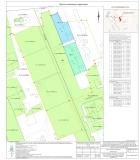 МАТЕРИАЛЫ ПО ОБОСНОВАНИЮИсходные данныеСписок использованных нормативных правовых актов1. Земельный кодекс Российской Федерации;2. Градостроительный кодекс Российской Федерации;3. Гражданский кодекс Российской Федерации;4. Жилищный кодекс Российской Федерации;5. Федеральный закон от 25.10.2001 № 137-ФЗ «О введении в действие Земельного кодекса Российской Федерации»;6. Федеральный закон от 13.07.2015 № 218-ФЗ «О государственной регистрации недвижимости»;7. Методические рекомендации по проведению работ по формированию земельных участков, на которых расположены многоквартирные дома, утверждённые приказом Минстроя России от 07.03.2019 № 153/пр;8. СП 59.13330.2016. «Свод правил. Доступность зданий и сооружений для маломобильных групп населения. Актуализированная редакция СНиП 35-01-2001», утверждённых приказом Минстроя России от 14.11.2016 № 798/пр;9. СП 42.13330.2016. «Свод правил. Градостроительство. Планировка и застройка городских и сельских поселений. Актуализированная редакция СНиП 2.07.01-89*», утверждённых приказом Минстроя России от 30.12.2016 № 1034/пр;10. Правила землепользования и застройки сельского поселения Светлодольск муниципального района Сергиевский Самарской области, утверждённые решением Собрания представителей сельского поселения Светлодольск муниципального района Сергиевский Самарской области от  27.12.2013 № 29 (в редакции решения Собрания представителей сельского поселения Светлодольск муниципального района Сергиевский Самарской области от 10.08.2021 № 23).ИНФОРМАЦИОННОЕ СООБЩЕНИЕРуководствуясь п. 1 ч. 8 ст. 5.1 ГрК Ф,  п.1 главы 2 Порядка организации и проведения общественных обсуждений или публичных слушаний по вопросам градостроительной деятельности на территории сельского поселения Черновка муниципального района Сергиевский Самарской области, утвержденного решением Собрания представителей сельского поселения Черновка муниципального района  Сергиевский  Самарской  области  от 01.04.2020 года № 7, в соответствии с Постановлением Главы сельского поселения Черновка муниципального района Сергиевский Самарской области №  7  от 17.12.2021 г. «О проведении публичных слушаний по проекту межевания территории объекта: «Проект межевания территории в границах территориальной зоны «Ж2 Зона застройки малоэтажными жилыми домами» застроенная многоквартирными домами  № 1, № 3, № 7, № 8, № 9 по улице Новостроевская в селе Черновка сельского поселения Черновка муниципального района Сергиевский Самарской области» в границах  сельского поселения Черновка муниципального района Сергиевский Самарской области» в границах  сельского поселения Черновка муниципального района Сергиевский Самарской области», Администрация сельского поселения Черновка муниципального района Сергиевский Самарской области осуществляет опубликование проекта  межевания территории объекта: «Проект межевания территории в границах территориальной зоны «Ж2 Зона застройки малоэтажными жилыми домами» застроенная многоквартирными домами  № 1, № 3, № 7, № 8, № 9 по улице Новостроевская в селе Черновка сельского поселения Черновка муниципального района Сергиевский Самарской области» в границах  сельского поселения Черновка муниципального района Сергиевский Самарской области» в границах  сельского поселения Черновка муниципального района Сергиевский Самарской области в газете «Сергиевский вестник» и размещение указанного проекта межевания территории объекта: «Проект межевания территории в границах территориальной зоны «Ж2 Зона застройки малоэтажными жилыми домами» застроенная многоквартирными домами  № 1, № 3, № 7, № 8, № 9 по улице Новостроевская в селе Черновка сельского поселения Черновка муниципального района Сергиевский Самарской области» в границах  сельского поселения Черновка муниципального района Сергиевский Самарской области» в границах  сельского поселения Черновка муниципального района Сергиевский Самарской области в информационно-телекоммуникационной сети «Интернет» на официальном сайте Администрации муниципального района Сергиевский Самарской области http://sergievsk.ru/.Основание: муниципальный контракт от 29.10.2021 № 41/2021; постановление Администрации сельского поселения Черновка муниципального района Сергиевский Самарской области от 25.11.2021 № 55 «О подготовке проекта межевания территории объекта: «Проект межевания территории в границах территориальной зоны «Ж2 Зона застройки малоэтажными жилыми домами» застроенная многоквартирными домами № 1, № 3, № 7, № 8, № 9 по улице Новостроевская в селе Черновка сельского поселения Черновка муниципального района Сергиевский Самарской области» в границах сельского поселения Черновка муниципального района Сергиевский Самарской области»Заказчик: Администрация сельского поселения Черновка муниципального района Сергиевский Самарской области (ОГРН 1056381016328)Исполнитель: ООО «ТЕХНО-ПЛАН» (ОГРН 1146316009201)ПРОЕКТ МЕЖЕВАНИЯ ТЕРРИТОРИИ«Проект межевания территории в границах территориальной зоны «Ж2 Зона застройки малоэтажными жилыми домами» застроенной многоквартирными домами № 1, № 3, № 7, № 8, № 9 по улице Новостроевская в селе Черновка сельского поселения Черновка муниципального района Сергиевский Самарской области» в границах сельского поселения Черновка муниципального района Сергиевский Самарской области»Самара 2021СОСТАВ1. Основная часть:- текстовая часть;- чертежи.2. Материалы по обоснованию:- исходные данные;- чертежи;- список использованных нормативных правовых актов. ТЕКСТОВАЯ ЧАСТЬСОДЕРЖАНИЕ1. Пояснительная записка;  2. Перечень и сведения о площади образуемых земельных участков, возможные способы образования земельных участков; 3. Сведения о границах территории, в отношении которой утверждён проект межевания, содержащие перечень координат характерных точек этих границ в системе координат МСК-63.1. Пояснительная запискаНастоящий проект межевания территории (далее – ПМТ) подготовлен в рамках муниципального контракта от 29.10.2021 № 41/2021, на основании и во исполнение постановления Администрации сельского поселения Черновка муниципального района Сергиевский Самарской области от 25.11.2021 № 55 «О подготовке проекта межевания территории объекта: «Проект межевания территории в границах территориальной зоны «Ж2 Зона застройки малоэтажными жилыми домами» застроенная многоквартирными домами № 1, № 3, № 7, № 8, № 9 по улице Новостроевская в селе Черновка сельского поселения Черновка муниципального района Сергиевский Самарской области» в границах сельского поселения Черновка муниципального района Сергиевский Самарской области», согласно подпункту 4 пункта 3 статьи 11.3 Земельного кодекса Российской Федерации, пункту 3 части 3 статьи 41 Градостроительного кодекса Российской Федерации, в целях образования земельных участков, застроенных:- многоквартирным домом с кадастровым номером 63:31:1405011:184 (далее – МКД с КН 63:31:1405011:184) и адресом: Российская Федерация, Самарская область, муниципальный район Сергиевский, с. Черновка, ул. Новостроевская, д.1;- многоквартирным домом с кадастровым номером 63:31:1405011:187 (далее – МКД с КН 63:31:1405011:187) и адресом: Российская Федерация, Самарская область, муниципальный район Сергиевский, с.Черновка, ул. Новостроевская, д. 3;- многоквартирным домом с кадастровым номером 63:31:1405011:183 (далее – МКД с КН 63:31:1405011:183) и адресом: Российская Федерация, Самарская область, муниципальный район Сергиевский, с. Черновка, ул. Новостроевская, д. 7;- многоквартирным домом с кадастровым номером 63:31:1405011:182 (далее – МКД с КН 63:31:1405011:182) и адресом: Российская Федерация, Самарская область, муниципальный район Сергиевский, с. Черновка, ул. Новостроевская, д. 8;- многоквартирным домом с кадастровым номером 63:31:1405011:188 (далее – МКД с КН 63:31:1405011:188) и адресом: Российская Федерация, Самарская область, Сергиевский р-н, с.Черновка, ул.Новостроевская, д.9.ПМТ предусматривает образование и определяет местоположение границ:- земельного участка (далее – :ЗУ1) по адресу: Самарская область, Сергиевский район, сельское поселение Черновка, с. Черновка, ул. Новостроевская, д. 7, с основным видом разрешённого использования (далее – ВРИ) «Малоэтажная многоквартирная жилая застройка» (код ВРИ 2.1.1 согласно классификатору видов разрешенного использования земельных участков, утверждённому приказом Росреестра от 10.11.2020 № П/0412 «Об утверждении классификатора видов разрешенного использования земельных участков»), застроенного МКД с КН 63:31:1405011:183;- земельного участка (далее – :ЗУ2) по адресу: Самарская область, Сергиевский район, сельское поселение Черновка, с. Черновка, ул. Новостроевская, д. 8, с ВРИ «Малоэтажная многоквартирная жилая застройка» (код ВРИ 2.1.1 согласно классификатору видов разрешенного использования земельных участков, утверждённому приказом Росреестра от 10.11.2020 № П/0412 «Об утверждении классификатора видов разрешенного использования земельных участков»), застроенного МКД с КН 63:31:1405011:182;- земельного участка (далее – :ЗУ3) по адресу: Самарская область, Сергиевский район, сельское поселение Черновка, с. Черновка, ул. Новостроевская, д. 9, с ВРИ «Малоэтажная многоквартирная жилая застройка» (код ВРИ 2.1.1 согласно классификатору видов разрешенного использования земельных участков, утверждённому приказом Росреестра от 10.11.2020 № П/0412 «Об утверждении классификатора видов разрешенного использования земельных участков»), застроенного МКД с КН 63:31:1405011:188;- земельного участка (далее – :ЗУ4) по адресу: Самарская область, Сергиевский район, сельское поселение Черновка, с. Черновка, ул. Новостроевская, д. 3, с ВРИ «Малоэтажная многоквартирная жилая застройка» (код ВРИ 2.1.1 согласно классификатору видов разрешенного использования земельных участков, утверждённому приказом Росреестра от 10.11.2020 № П/0412 «Об утверждении классификатора видов разрешенного использования земельных участков»), застроенного МКД с КН 63:31:1405011:187;- земельного участка (далее – :ЗУ5) по адресу: Самарская область, Сергиевский район, сельское поселение Черновка, с. Черновка, ул. Новостроевская, д. 1, с ВРИ «Малоэтажная многоквартирная жилая застройка» (код ВРИ 2.1.1 согласно классификатору видов разрешенного использования земельных участков, утверждённому приказом Росреестра от 10.11.2020 № П/0412 «Об утверждении классификатора видов разрешенного использования земельных участков»), застроенного МКД с КН 63:31:1405011:184.Площадь :ЗУ1 составляет 2088 кв.м, из которых 436 кв.м занимает МКД с КН 63:31:1405011:183, а 1652 кв.м занимают элементы озеленения и благоустройства, иные предназначенные для обслуживания, эксплуатации и благоустройства МКД с КН 63:31:1405011:183 и расположенные на :ЗУ1 объекты.Площадь :ЗУ2 составляет 1836 кв.м, из которых 519 кв.м занимает МКД с КН 63:31:1405011:182, а 1317 кв.м занимают элементы озеленения и благоустройства, иные предназначенные для обслуживания, эксплуатации и благоустройства МКД с КН 63:31:1405011:182 и расположенные на :ЗУ2 объекты.Площадь :ЗУ3 составляет 1354 кв.м, из которых 511 кв.м занимает МКД с КН 63:31:1405011:188, а 843 кв.м занимают элементы озеленения и благоустройства, иные предназначенные для обслуживания, эксплуатации и благоустройства МКД с КН 63:31:1405011:188 и расположенные на :ЗУ3 объекты.Площадь :ЗУ4 составляет 2488 кв.м, из которых 659 кв.м занимает МКД с КН 63:31:1405011:187, а 1829 кв.м занимают элементы озеленения и благоустройства, иные предназначенные для обслуживания, эксплуатации и благоустройства МКД с КН 63:31:1405011:187 и расположенные на :ЗУ4 объекты.Площадь :ЗУ5 составляет 2343 кв.м, из которых 659 кв.м занимает МКД с КН 63:31:1405011:184, а 1684 кв.м занимают элементы озеленения и благоустройства, иные предназначенные для обслуживания, эксплуатации и благоустройства МКД с КН 63:31:1405011:184 и расположенные на :ЗУ5 объекты.2. Перечень и сведения о площади образуемых земельных участков3. Сведения о границах территории, в отношении которой утвержден проект межевания, содержащие перечень координат характерных точек этих границ в системе координат МСК-63ЧЕРТЕЖИ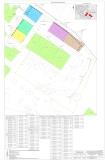 МАТЕРИАЛЫ ПО ОБОСНОВАНИЮИсходные данныеСписок использованных нормативных правовых актов1. Земельный кодекс Российской Федерации;2. Градостроительный кодекс Российской Федерации;3. Гражданский кодекс Российской Федерации;4. Жилищный кодекс Российской Федерации;5. Федеральный закон от 25.10.2001 № 137-ФЗ «О введении в действие Земельного кодекса Российской Федерации»;6. Федеральный закон от 13.07.2015 № 218-ФЗ «О государственной регистрации недвижимости»;7. Методические рекомендации по проведению работ по формированию земельных участков, на которых расположены многоквартирные дома, утверждённые приказом Минстроя России от 07.03.2019 № 153/пр;8. СП 59.13330.2016. «Свод правил. Доступность зданий и сооружений для маломобильных групп населения. Актуализированная редакция СНиП 35-01-2001», утверждённых приказом Минстроя России от 14.11.2016 № 798/пр;9. СП 42.13330.2016. «Свод правил. Градостроительство. Планировка и застройка городских и сельских поселений. Актуализированная редакция СНиП 2.07.01-89*», утверждённых приказом Минстроя России от 30.12.2016 № 1034/пр;10. Правила землепользования и застройки сельского поселения Черновка муниципального района Сергиевский Самарской области, утверждённые решением собрания представителей сельского поселения Черновка муниципального района Сергиевский Самарской области от  27.12.2013 № 29  (в редакции решения собрания представителей сельского поселения Черновка муниципального района Сергиевский Самарской области от 31.08.2021 № 28).Администрациямуниципального района СергиевскийСамарской областиПОСТАНОВЛЕНИЕ «23» 12 2021 г.                                                                                                                                                                                                    №1188Об утверждении проекта планировки территории и проекта межевания территории объекта ООО «РИТЭК»:  «Техническое перевооружение системы электроснабжения электросетевого оборудования от ПС «Красносельская»» в границах сельского поселения Красносельское и сельского поселения Липовка муниципального района Сергиевский Самарской областиВ соответствии со статьями 41 – 43, 45 Градостроительного кодекса Российской Федерации, учитывая Протокол публичных слушаний по проекту планировки территории и проекту межевания территории, находящейся в границах сельского поселения Красносельское и сельского поселения Липовка муниципального района Сергиевский Самарской области от 14.12.2021 г.; Заключение о результатах публичных слушаний по проекту планировки территории и проекту межевания территории от 21.12.2021 года; руководствуясь Федеральным законом от 06.10.2003 г. №131-ФЗ «Об общих принципах организации местного самоуправлении в РФ», Администрация муниципального района Сергиевский Самарской областиПОСТАНОВЛЯЕТ:1. Утвердить проект планировки территории и проект межевания территории объекта ООО «РИТЭК»:  «Техническое перевооружение системы электроснабжения электросетевого оборудования от ПС «Красносельская»» в границах сельского поселения Красносельское и сельского поселения Липовка муниципального района Сергиевский Самарской области (прилагаются).2. Опубликовать настоящее Постановление в газете «Сергиевский вестник» и разместить на официальном сайте Администрации муниципального района Сергиевский по адресу: http://sergievsk.ru/ в информационно-телекоммуникационной сети Интернет.3. Настоящее Постановление вступает в силу со дня его официального опубликования.4. Контроль за выполнением настоящего Постановления возложить на заместителя Главы муниципального района Сергиевский  Чернова А.Е.Глава муниципального района Сергиевский                              А.А. ВеселовОбщество с ограниченной ответственностью«СРЕДНЕВОЛЖСКАЯ ЗЕМЛЕУСТРОИТЕЛЬНАЯ КОМПАНИЯ»ДОКУМЕНТАЦИЯ ПО ПЛАНИРОВКЕ ТЕРРИТОРИИдля строительства объекта ООО «РИТЭК»:«Техническое перевооружение системы электроснабжения электросетевого оборудования от ПС «Красносельская»в границах сельских поселений Липовка, КрасносельскоеСергиевского района Самарской областиРаздел 1. ГРАФИЧЕСКИЕ МАТЕРИАЛЫ ПЛАНИРОВКИ ТЕРРИТОРИИРаздел 2. ПОЛОЖЕНИЕ О РАЗМЕЩЕНИИ ЛИНЕЙНЫХ ОБЪЕКТОВЭкз. № ___Самара 2021 годДокументация по планировке территории разработана в составе, предусмотренном действующим Градостроительным кодексом Российской Федерации (Федеральный закон от 29.12.2004 № 190-ФЗ), Постановлением Правительства РФ № 564 от 12.05.2017 «Об утверждении положения о составе и содержании проектов планировки территории, предусматривающих размещение одного или нескольких линейных объектов» и техническим заданием на выполнение проекта планировки территории и проекта межевания территории объекта: «Техническое перевооружение системы электроснабжения электросетевого оборудования от ПС «Красносельская» на территории Сергиевского района Самарской области.Книга 1. ПРОЕКТ ПЛАНИРОВКИ ТЕРРИТОРИИОсновная часть проекта планировки1. Исходно-разрешительная документацияДанный проект подготовлен в целях установления границ земельных участков, предназначенных для строительства и размещения объекта ООО «РИТЭК»: «Техническое перевооружение системы электроснабжения электросетевого оборудования от ПС «Красносельская» на территории Сергиевского района Самарской области.Проект планировки территории линейного объекта – документация по планировке территории, подготовленная в целях обеспечения устойчивого развития территории линейных объектов, образующих элементы планировочной структуры территории.Проект подготовлен в границах территории, определенной в соответствии с Постановлением Администрации Сергиевского района Самарской области №49 от 06 августа 2021 г.  «О подготовке проекта планировки территории и проекта межевания территории».Документация по планировке территории подготовлена на основании следующей документации:- Схема территориального планирования Сергиевского района Самарской области;- Генеральный план с.п. Липовка Сергиевского района Самарской области;- Генеральный план с.п. Красносельское Сергиевского района Самарской области;- Градостроительный кодекс Российской Федерации (Федеральный закон от 29.12.2004 № 190-ФЗ);- Постановление Правительства РФ № 564 от 12.05.2017 «Об утверждении положения о составе и содержании проектов планировки территории, предусматривающих размещение одного или нескольких линейных объектов»;- Техническое задание на выполнение документации по планировке территории;- Материалы комплексных инженерных изысканий по объекту ООО «РИТЭК»: «Техническое перевооружение системы электроснабжения электросетевого оборудования от ПС «Красносельская».РАЗДЕЛ 1. Проект планировки территории. Графическая часть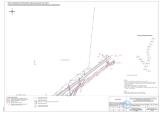 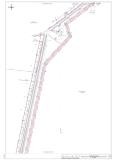 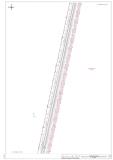 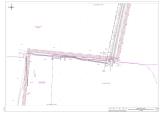 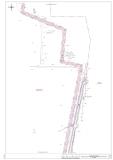 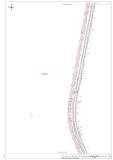 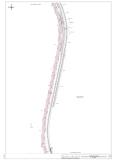 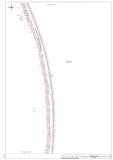 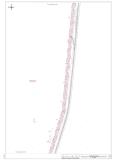 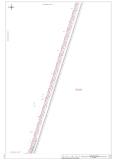 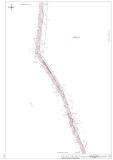 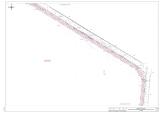 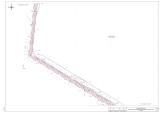 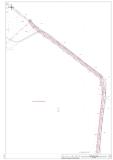 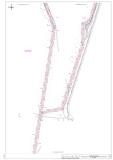 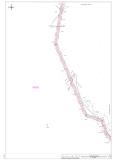 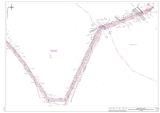 РАЗДЕЛ 2. Положения о размещении линейных объектов2. Наименование и основные характеристики объекта2.1. Наименование объекта«Техническое перевооружение системы электроснабжения электросетевого оборудования от ПС «Красносельская».2.2. Основные характеристики объектаДля электроснабжения проектируемых нагрузок объекта «Техническое перевооружение системы электроснабжения электросетевого оборудования от ПС «Красносельская»» данной рабочей документацией предусматривается:•строительство АПС-10кВ (автоматический пункт секционирования) с односторонним питанием;•строительство ответвления ВЛ-10 кВ от существующей опоры до точки подключения к проектируемой КТПК(ВК)-630/10/0,4 кВ-УХЛ1 для электроснабжения проектируемых площадок скважин;Электроснабжение проектируемых нагрузок предусматривается от вновь проектируемых комплектных трансформаторных подстанций КТПН типа «киоск» на напряжение 10/0,4 кВ с воздушными высоковольтными вводами и кабельными низковольтными выводами (ВК). Класс напряжения – 10кВ.На проектируемой опоре №1 проектируемой ВЛ-10кВ устанавливается разъединитель РЛК 2-II-10/400 УХЛ1 с приводом ПР-02 УХЛ1.Общее количество проектируемых опор – 462 шт.Проектируемая ВЛ-10кВ выполняется защищенными проводами СИП3-1х70 (ВЛЗ) на базе стоек СВ 110-5-А.Для предотвращения риска гибели птиц от поражения электрическим током на ВЛ используются птицезащитные устройства ПЗУ ВЛ-10 кВ в виде защитных кожухов из полимерных материалов.Подключение трансформаторной подстанции (КТП типа «Киоск») к проектируемой ВЛ-10кВ запроектировано через разъединитель РЛК 2-II-10/400 УХЛ1 с приводом ПР-02 УХЛ1.Для ВЛ-10кВ расстояния между анкерными опорами не превышают 1 км. Для промежуточных, угловых промежуточных опор ВЛ-10кВ приняты штыревые высоковольтные стеклянные изоляторы типа ШС-20ОУ.Для анкерных, угловых анкерных и концевых опор приняты стеклянные высоковольтные подвесные изоляторы типа ПС-70Е.  Для защиты электрооборудования от грозовых перенапряжений на корпусе проектируемой КТПК(ВК) 10/0,4 кВ-УХЛ1 по стороне ввода ВЛЗ-10кВ в УВН-10кВ устанавливаются ограничители перенапряжений типа ОПН-РВ-10/12,6 УХЛ1 (не входят в комплект поставки КТП). Защита изоляции воздушной линии с защищенными проводами от грозовых перекрытий, выполняется установкой разрядников РДИП-10-IV-УХЛ1 (серия 30.0009). Разрядники РДИП-10-IV-УХЛ1 устанавливаются пофазно на каждой опоре ВЛ-10кВ. Присоединение заземляющих проводников к оборудованию, подлежащему заземлению, и соединения их между собой должны обеспечивать надежный контакт и выполняться сваркой ручной электродуговой по ГОСТ 5264-80* электродами типа Э-46 или Э-50 (ГОСТ9467-75*). Контактные соединения в цепи заземления должны соответствовать классу 2 по ГОСТ 10434-82*.Для железобетонных стоек применять тяжелый бетон, удовлетворяющий требованиям ГОСТ 26633-2012, марки по водонепроницаемости W 6, по морозоустойчивости F200 из сульфатостойкого цемента. Стойки должны иметь лакокрасочное толстослойное (мастичное) покрытие в комлевой части на длине 3 м, выполненное на заводе-изготовителе. Надземные металлоконструкции покрыть эмалью ПФ-115 (ГОСТ 6465-76) за два раза по грунтовке ГФ-021 (ГОСТ 25129-82).Закрепление железобетонных опор в грунте выполняется в соответствии с типовыми решениями серии 3.407.1-143 «Опоры на базе железобетонных стоек длиной 10,5 м», в зависимости от характеристик грунтов.Согласно п.2.5.129 ПУЭ для ВЛ 6-20 кВ в ненаселенной местности в грунтах с удельным сопротивлением до 100 Ом*м сопротивление заземляющего контура опоры не должно превышать 30 Ом (проверяется после монтажа). При необходимости выполняется дополнительная забивка электродов. Заземляющее устройство опор с разъединителем выполняется горизонтальным заземлителем из круглой стали диаметром 12 мм (технический циркуляр № 11/2006 от 16.10.2006 г. (ассоциация «Росэлектромонтаж»)), в соответствии с типовыми решениями серии 3.407-150 «Заземляющие устройства опор воздушных линий электропередачи напряжением 0,38; 6; 10; 20 и 35 кВ». Нормируемое сопротивление заземления остальных опор обеспечивается заземляющими выпусками ж/б стоек, поставляемыми в комплекте со стойками согласно серии 3.407-150 «Заземляющие устройства опор воздушных линий электропередачи напряжением 0,38; 6; 10; 20 и 35 кВ».Все опоры ВЛ подлежат заземлению. Искусственные заземлители выполнить из оцинкованной (по ГОСТ 9.307-89) стали.Перечисленные типовые серии разработаны институтами «Сельэнергопроект», ОАО «РОСЭП».Подача напряжения на проектируемую КТПК(ВК) 10/0,4кВ-УХЛ1, обеспечивающую электроснабжение технологических потребителей электроэнергии на площадках, производится только после получения разрешения от Федеральной службы по экологическому, технологическому и атомному надзору и на основании договорных отношений с электроснабжающей и энергосбытовой организациями.Безопасный срок эксплуатации проектируемой ВЛ-10кВ составляет 30 лет, при условии своевременного проведения периодического технического обслуживания и ремонта, направленного на обеспечение ее надежной работы.3. Местоположение проектируемого объектаВ административном отношении район работ расположен в Сергиевском районе Самарской области. Ближайшие населенные пункты: с. Старая Дмитриевка находятся северо-восточнее от проектируемых сооружений на минимальном расстоянии 0,1 км, д. Малые Ключи – на минимальном расстоянии 0,1 км, с. Красносельское – проходит по территории. Дорожная сеть территории изысканий развита хорошо. Все ближайшие населенные пункты связаны между собой асфальтированными дорогами общего пользования.Рельеф участка работ относительно ровный, слабо всхолмленный с общим уклоном в сторону реки Сок, абсолютные отметки изменяются в пределах 134,85-195,20 м.Территория изыскания относится к лесостепной зоне Самарской области. Растительность в данной местности представлена отдельными деревьями и небольшими кустарниковыми группировками приуроченные в основном к руслам водных объектов. По данным ближайших гидрологических постов леса занимают до 33% от площади водосбора, пашня – 55-70%.В гидрологическом отношении территория изысканий принадлежит бассейну р. Сок и представлена овр. Казанский и балкой без названия. Обзорная схема места планируемого размещения объекта представлена на рис. 1.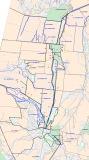 Рисунок 1. Обзорная схема4. Перечень координат характерных точек зон планируемого размещения объекта5.  Мероприятия по охране окружающей среды, защите территорий от чрезвычайных ситуаций, определение предельных параметров застройки5.1. Определение предельных параметров застройки территории в границах зон планируемого размещения объектов капитального строительства, входящих в состав линейных объектовГраницы зон планируемого размещения объекта находятся за пределами застроенной территории. Предельные параметры застройки, такие как: предельное количество этажей или предельная высота объектов капитального строительства, максимальный процент застройки, требования к архитектурным и цветовым решениям настоящим проектом не разрабатываются.5.2. Информация о необходимости осуществления мероприятий по защите сохраняемых (существующих) объектов капитального строительства, строительство которых не завершено, существующих и строящихся на момент подготовки проекта планировки территории, и планируемых к строительству в соответствии с ранее утвержденной документацией по планировке территорииПроектируемый объект не затрагивает объекты капитального строительства (здания, строения, сооружения, объекты, строительство которых не завершено), а также объекты, планируемые к строительству в соответствие с раннее утвержденной документацией по планировке территории.Линейные объекты, подлежащие переносу (переустройству) по пути следования проектируемого объекта отсутствуют.5.3. Мероприятия по сохранению объектов культурного наследияРазработка мероприятий по сохранению объектов культурного наследия не требуется, так как проектируемый линейный объект не затрагивает подобные объекты.5.4. Мероприятия по охране окружающей средыС целью снижения негативного воздействия на компоненты окружающей среды в ходе строительства разработаны следующие мероприятия и требования по охране атмосферного воздуха от загрязнения токсичными выбросами от отработанных газов и пыли.Рекомендуемая к применению дорожно-строительная техника с двигателями внутреннего сгорания должна соответствовать установленным Государственным стандартам и параметрам завода изготовителя. Для обеспечения контроля соблюдения предельно допустимых выбросов дорожно-строительная техника и автотранспорт с периодичностью, в соответствии с действующими нормативами, должна проходить проверку на соответствие выбросов загрязняющих веществ в атмосферу их паспортным данным на стационарных диагностических пунктах (автотранспорт) и передвижных диагностических пунктах (дорожная техника) за счет владельца машин. При обнаружении превышений ПДВ организация-владелец техники должна устранить причины путем регулирования работы топливно-выхлопной системы двигателей.Дорожные машины и оборудование должны находиться на объекте только на протяжении периода производства работ.Заправка автомобилей, спецтехники, других самоходных машин и механизмов топливом, маслами должны производиться на стационарных и передвижных заправочных пунктах в специально отведенных местах.При производстве земляных работ для снижения негативного воздействия на атмосферу рекомендуется:увлажнение существующих дорог и временных проездов в летний период;укладка грунта в тело насыпи послойно с увлажнением до оптимальной влажности и уплотнением грунтоуплотняющими машинами;применяемый для устройства дорожной одежды щебень должен соответствовать стандартам или техническим условиям по содержанию в нем пылеватых частиц;статическое хранение и пересыпка песка возможна только при влажности 3% и более, с целью полного исключения пыления материала при укладке в основание дороги;с целью исключения ветровой эрозии временного складирования плодородного грунта рекомендуется периодически увлажнять;откосы насыпи земляного полотна укрепляются засевом многолетних трав для предохранения от ветровой и водной эрозии; контроль за работой техники в период вынужденного простоя или технического перерыва в работе (стоянка техники в эти периоды разрешается только при неработающем двигателе);контроль за точным соблюдением технологии производства работ;применение закрытой транспортировки и разгрузки строительных материалов, связанных с загрязнением атмосферы;рассредоточение во времени работы строительных машин и механизмов, не задействованных в едином непрерывном технологическом процессе;обеспечение профилактического ремонта дизельных механизмов на базе Подрядчика;регулярное проведение работ по контролю токсичности отработанных газов в соответствии с ГОСТ Р 52033-2003 и ГОСТ Р 52160-2003. строгое соблюдение правил противопожарной безопасности при производстве работ.Обоснование размеров санитарно-защитной зоны (СЗЗ)Для проектируемого нефтепровода, в соответствии с СанПиН 2.2.1/2.1.1.1200-03, санитарно-защитная зона не устанавливается.Мероприятия по рациональному использованию и охране вод и водных биоресурсов Предотвращение возможного загрязнения поверхностных, подземных и грунтовых вод при строительстве объекта на всех этапах работ обеспечивается следующими мероприятиями:Территории строительных площадок расположены за пределами водоохранных зон и прибрежных защитных полос;Строительные площадки оснащаются адсорбентом на случай утечек ГСМ;При выезде со строительной площадки предусматривается мойка колес автотранспорта, шлам от мойки колес накапливается в специальной герметичной емкости с дальнейшим вывозом на полигон;Проезд спецтехники осуществляется в пределах специально отведенной строительной полосы;Предусматривается использование строительной техники только в исправном состоянии с отрегулированными двигателями;В пределах водоохранных зон и прибрежных защитных полос места временного сбора и хранения строительных отходов не предусмотрены. Строительные отходы вывозятся сразу, минуя этап складирования;Места сбора и временного хранения твердых и жидких бытовых отходов располагаются на территории строительной площадки за пределами водоохранных зон и прибрежных защитных полос на специально оборудованной бетонированной площадке;Мойка и заправка машин и механизмов осуществляется на специально оборудованных местах за пределами водоохранной зоны и прибрежной защитной полосы;Проводится учет и ликвидация всех фактических источников загрязнений в районе намечаемой деятельности;Забор воды из поверхностных водных объектов на нужды строительства не предусмотрен;После завершения строительства проектируемого объекта выполняется рекультивация нарушенных в процессе строительства земель;На период строительства предусматривается организовать мониторинг поверхностных водных объектов;На период эксплуатации предусматривается организовать мониторинг поверхностных водных объектов;Мероприятия по охране и рациональному использованию почвенного покрова и земельных ресурсовС целью снижения воздействия на почвы и земельные ресурсы в период строительства предусмотрены следующие природоохранные мероприятия:максимальное сокращение размеров строительных и технологических площадок для производства строительно-монтажных работ;сбор хозяйственно-бытовых сточных вод в металлические емкости и биотуалеты с последующим вывозом;сбор и вывоз строительных отходов и строительного мусора, без временного хранения, по мере образования;установка на строительной площадке закрытых металлических контейнеров для сбора бытовых отходов и их своевременный вывоз;применение технически исправных машин и механизмов с отрегулированной топливной арматурой, исключающей потери ГСМ;ремонт и обслуживание машин и механизмов, а также их заправка топливом на территории стройплощадок не предусматривается;обслуживание строительной техники производится только на постоянных производственных базах или на специально отведенных площадках с покрытием, предохраняющим от попадания в почву и грунтовые воды горюче-смазочных материалов.Мероприятия по охране объектов растительного и животного мира и среды их обитанияПри выполнении подготовительных работ расчистку полосы отвода и срезку кустарников и трав следует выполнять в строго отведенных границах. Отходы расчистки должны быть полностью вывезены с полосы отвода. После окончания строительных работ проводится рекультивация земель с высевом трав для восстановления растительного покрова.Сохранение деревьев при строительных работах является главным условием защиты сложившейся экологической системы. При производстве работ запрещается проезд и стоянка машин, работа механизмов ближе 1 м от границы кроны деревьев, не попавших в полосу расчистки. Что касается дикой фауны, то выявленные в районе строительства представители животного мира (а это, в основном, синантропные виды) хорошо приспособлены к проживанию в условиях антропогенного воздействия. После окончания строительных работ предусмотрена засыпка открытых ям и траншей для предотвращения попадания в них животных. Для сохранения популяции животных в период эксплуатации дороги необходимо устанавливать специальные предупредительные знаки и знаки ограничения скорости движения транспорта.5.5. Перечень мероприятий по предупреждению чрезвычайных ситуаций природного и техногенного характераПеречень и характеристики производств (технологического оборудования) проектируемого объекта, аварии на которых могут привести к возникновению чрезвычайной ситуации техногенного характера как на территории проектируемого объекта, так и за его пределамиПеречень опасных веществПроектируемые объекты являются опасными производственными на основании следующих критериев, определяемых по Федеральному закону от 21.07.1997 № 116-ФЗ «О промышленной безопасности опасных производственных объектов»:– по пункту 1 (а, в, д) приложения 1: «объекты, на которых получаются, используются перерабатываются, образуются, хранятся, транспортируются, уничтожаются воспламеняющиеся вещества и горючие вещества, а также токсичные вещества».Основная задача этапа идентификации опасностей – выявление и описание всех присущих рассматриваемым объектам опасностей. В соответствии с Федеральным законом от 21.07.1997 № 116-ФЗ «О промышленной безопасности опасных производственных объектов» (приложение 1), проектируемые объекты расположены являются составляющей действующих опасных производственных объектов, на которых получаются, перерабатываются, транспортируются горючие вещества – жидкости, газы, способные возгораться от источников зажигания.На проектируемом объекте обращаются опасные вещества: нефть, попутный газ, пластовая вода.Нефть – токсичное вещество, оказывающее вредное воздействие на организм человека. Углеводороды, составляющие основную часть нефти, обладают наркотическими свойствами. Нефтяной попутный газ является токсичным газом. При отравлении парами нефти сначала наблюдается период возбуждения, характеризующийся беспричинной веселостью, затем наступают головная боль, сонливость, усиление сердцебиения, боли в области сердца, тошнота и прочее некомфортное состояние организма. Температура вспышки нефти – плюс 28 °С.Нефть (аэрозоль) по степени воздействия на организм относятся к III классу опасности, умеренно опасные (ГОСТ 12.1.007). По степени воздействия на организм человека относится к III классу опасности по ГОСТ 12.1.005. Предельно-допустимая концентрация в воздухе рабочей зоны составляет 10 мг/м3. Концентрационные пределы взрываемости для нефти составляет от 1,4 до 6,5 % об. Низшая теплота сгорания 46,0 МДж/кг, температура самовоспламенения – 223–375 °С.Нефтяной попутный газ – углеводородный газ, находящийся в нефтяных залежах в растворенном состоянии и выделяющийся из нефти при снижении давления. Количество газов в 1,0 м3, приходящееся на 1 т добытой нефти, зависит от условий формирования и залегания нефтяных месторождений и может составлять от 1–2 до нескольких тыс. м3. Нефтяной попутный газ, выделяемый из нефти, является токсичным газом. При отравлении нефтяным газом сначала наблюдается период возбуждения, характеризующийся беспричинной веселостью, затем наступает головная боль, сонливость, усиление сердцебиения, боли в области сердца, тошнота и прочее некомфортное состояние организма.Класс опасности по характеру воздействия на организм человека согласно ГОСТ 12.1.005 – II (по сероводороду). По степени воздействия на организм человека нефтяной попутный газ, в соответствии с ГОСТ 12.1.007, относится к умеренно опасным веществам.5.6. Мероприятия по обеспечению пожарной безопасности и гражданской оборонеРешения по обеспечению взрывопожаробезопасностиВ целях обеспечения взрывопожарной безопасности, предусмотрен комплекс мероприятий, включающий в себя:- принятие планировочных решений генерального плана с учетом санитарно-гигиенических и противопожарных требований, подхода и размещения инженерных сетей;- размещение сооружений с учетом категории по взрывопожароопасности, с обеспечением необходимых по нормам разрывов;- герметизация системы; - применение оборудования, обеспечивающего надежную работу в течение их расчетного срока службы, с учетом заданных условий эксплуатации (расчетное давление, минимальная и максимальная расчетная температура), состава и характера среды (коррозионная активность, взрывоопасность, токсичность и др.) и влияния окружающей среды;- проектируемые сооружения оснащаются системой автоматизации и телемеханизации.Расстояния между зданиями, сооружениями и наружными установками приняты в соответствии с требованиями противопожарных норм и правил:- ВНТП 3-85 «Нормы технологического проектирования объектов сбора, транспорта, подготовки нефти, газа и воды нефтяных месторождений»;- СП 18.13330.2011 «Генеральные планы промышленных предприятий. Актуализированная редакция. СНиП II-89-80*»;- СП 231.1311500.2015 «Обустройство нефтяных и газовых месторождений. Требования пожарной безопасности»;- Федеральных норм и правил в области промышленной безопасности «Правила безопасности в нефтяной и газовой промышленности» (с изменениями № 1 от 12.01.2015 года).Решения по обеспечению безопасности и антитеррористической защищенности объектовПроектные решения, направленные на предотвращение несанкционированного доступа на объекты физических лиц, транспортных средств и грузов соответствуют требованиям нормативно-правовых документов:Федеральный закон от 21.07.97 г. № 116-ФЗ «О промышленной безопасности опасных производственных объектов»;Федеральный закон от 21.07.2011г. №256-ФЗ «О безопасности объектов топливно-энергетического комплекса»;Приказ Федеральной службы по экологическому, технологическому и атомному надзору. «Об утверждении и введении в действие Общих требований по обеспечению антитеррористической защищенности опасных производственных объектов». №186 от 31.03.08 г.Приказ Правительства РФ «О некоторых мерах по совершенствованию подготовки проектной документации в части противодействия террористическим актам» №73 от 15.02.11 г.К проектируемым площадкам предусмотрены подъезды от существующих дорог.Несанкционированное проникновение на территорию опасного производственного объекта может вызвать развитие аварийных ситуаций (взрывы, пожары, человеческие жертвы). Для предотвращения несанкционированного доступа посторонних лиц к проектируемым объектам, с целью нарушения технологического режима эксплуатации предусмотрена система обеспечения охраны.Охрана проектируемого объекта будет осуществляться собственными силами в режиме круглосуточного наблюдения.Задача охранной службы заключается в том, чтобы обеспечить надежную охрану и оборону объекта, не допустить проникновения на его территорию посторонних, обеспечить сохранность имущества, находящегося на объекте, предотвратить возможные террористические и диверсионные акты.Система обеспечения охраны объектов площадки осуществляется при помощи инженерно-технических средств и организационных мероприятий:−контроля доступа (пропускного режима);−внутриобъектового режима;−ограждения;−системы охранного видеонаблюдения;−охранного освещения;−пожарной сигнализации;−охраной сигнализации; −оперативной связи;−оповещения;−организационных мероприятий.В случае возникновения внештатной ситуации для связи с органами исполнительной власти субъекта Российской Федерации, МВД России, ФСБ России, медицинскими учреждениями будут использованы существующие каналы связи.Несанкционированное вмешательство в технологический процесс может создать аварийную ситуацию, способную вызвать загрязнение окружающей среды, отравление людей, повлиять на снижение производительности, остановку производства, создать чрезвычайную ситуацию.Принятые решения по системам контроля и регулирования технологических процессов, автоматического управления, сигнализации предаварийных и аварийных ситуаций обеспечивают необходимое быстродействие и точность поддержания технологических параметров, надежность и безопасность технологических процессов.Уровень автоматизации технологических объектов определяется требованием безопасности для взрывопожароопасных производств, характеристиками обращающихся в технологическом процессе газов и жидкостей, непрерывность технологического процесса, а также требованиями действующих нормативных документов.Программное обеспечение АСУ ТП предусматривает регламентирование доступа к базам данных и информационным массивам, защиту информации от несанкционированного доступа и вмешательства в технологический процесс.Мероприятия по контролю радиационной, химической обстановки, обнаружению взрывоопасных концентраций; обнаружению предметов, снаряженных химически опасными, взрывоопасными и радиационными веществами; мониторингу стационарными автоматизированными системами состояния систем инженерно-технического обеспечения, строительных конструкций зданий (сооружений) проектируемого объекта, мониторингу технологических процессов, соответствующих функциональному назначению зданий и сооружений, опасных природных процессов и явленийВедомственный контроль радиационной обстановки на проектируемом объекте рекомендуется осуществлять силами специализированной организации, привлекаемой на договорной основе. Организацию режимных наблюдений за радиационным фоном следует рассматривать как первоочередное мероприятие. Контроль фактического состояния радиационного фона позволит своевременно выявить изменения (отключения от допустимых уровней) фона и принять соответствующие меры. При превращении замеренного значения дозы внешнего излучения выше фонового значения, необходимо для определения источника излучения провести спектрометрический анализ проб на содержание радионуклидов в специальной радиометрической лаборатории, имеющей лицензию на проведение вышеуказанных работ.Для обеспечения безопасных условий работы обслуживающего персонала необходимо осуществлять периодический контроль за содержанием вредных веществ в воздушной среде рабочей зоны.Для контроля состояния воздушной среды при обслуживании площадок скважин, емкостей, предусматривается индивидуальный переносной многокомпонентный газоанализатор ПГ ЭРИС 414 во взрывозащищенном исполнении.Газоанализатор обеспечивает:− контроль и индикацию текущей концентрации горючих газов 0–50 % НКПР с помощью встроенного ЖК индикатора;− различающуюся свето-звуковую предупредительную и аварийную сигнализацию при достижении концентрации горючих газов 10% и 50% НКПР с помощью встроенного в прибор светодиодного индикатора и зуммера.Мероприятия по защите проектируемого объекта и персонала от ЧС техногенного характера, вызванных авариями на рядом расположенных объектах производственного назначения и линейных объектахРядом расположенные потенциально опасные объекты отсутствуют. Таким образом, принятия дополнительных мер по защите проектируемого объекта от опасностей, возникающих при авариях на рядом расположенных ПОО и транспортных коммуникациях, не требуется.Мероприятия по инженерной защите проектируемого объекта от чрезвычайных ситуаций природного характера, вызванных опасными природными процессами и явлениямиПроектные решения зданий и сооружений исключают возможность разрушений или повреждений конструкций, а также ухудшение эксплуатационных свойств конструкций вследствие деформаций.Необходимая прочность, устойчивость, пространственная неизменяемость блок-модулей определена заводами-изготовителями с учетом расчетного сочетания нагрузок от собственного веса конструкций, снеговой, ветровой, технологической нагрузки, транспортной, нагрузок при монтаже.Технические решения при проектировании приняты с учетом климатических характеристик района строительства, сейсмической активности, всех нагрузок и воздействий, действующих на сооружения объекта.Конструкции проектируемых объектов рассчитаны на восприятие нагрузок от ветра и снега, установленных СП 20.13330.2012 «Нагрузки и воздействия» для данного района строительства. При расчете учтен повышенный уровень ответственности проектируемого объекта, в соответствии Федерального закона от 30.12.2009 № 384-Ф3.Проектные решения сооружений исключают возможность разрушений или повреждений конструкций, а также ухудшение эксплуатационных свойств конструкций вследствие деформаций.Данные для расчета конструкций приняты в соответствии со СП 131.13330.2012 «Строительная климатология», СП 20.13330.2016 «Нагрузки и воздействия».В качестве эксплуатационных нагрузок учтен вес стационарного оборудования, давление газов, жидкостей в емкостях и трубопроводах, температурные воздействия и т.д.Временные нормативные нагрузки на конструкции приняты по СП 20.13330.2016.Кроме этого, конструкции рассчитаны на нагрузки, возникающие на любых этапах строительства или монтажа, а также на нагрузки при испытаниях трубопроводов и оборудования.Для защиты сооружений от прямых ударов молнии, от вторичных её проявлений и от статического электричества технологические трубопроводы и оборудование надежно заземляются.Мероприятия по обеспечению противоаварийной устойчивости пунктов и систем управления производственным процессом, обеспечению гарантированной, устойчивой радиосвязи и проводной связи при ЧС и их ликвидации, разработанных с учетом требований ГОСТ Р 53111Мероприятия по обеспечению эвакуации населения (персонала проектируемого объекта) при чрезвычайных ситуациях природного и техногенного характера данным проектом не предусмотрены. Проектируемые сооружения находятся на открытой местности, препятствий для выхода из зон действия поражающих факторов нет. Присутствие работников на объектах не постоянное. Проведение профилактических и ремонтных работ технологического оборудования наружных установок осуществляется обслуживающим персоналом, периодически выезжающим на установки на специализированном транспорте, в котором имеются места для обогрева рабочих, смены одежды, охлаждения, сушки одежды и обуви и т.д.Место базирования работников в зоны действия поражающих факторов не попадает.Сведения о продолжении функционирования проектируемого объекта в военное время или прекращении, или переносе деятельности объекта в другое место, а также о перепрофилировании проектируемого производства на выпуск иной продукцииВ военное время проектируемый объект прекращает свою деятельность.Проектируемый объект не имеет мобилизационного задания. Обременений местных и региональных органов исполнительной власти на особый период также не имеет. Проектируемый объект является стационарным. Характер производства не предполагает возможности переноса его деятельности в военное время в другое место. Демонтаж сооружений и оборудования в особый период в короткие сроки технически неосуществим и экономически нецелесообразен.Обоснование введения режимов радиационной защиты на территории проектируемого объекта, подвергшейся радиоактивному загрязнению (заражению)В соответствии с СП 165.1325800.2014 проектируемый объект не попадает в зону возможного радиоактивного загрязнения (заражения). Следовательно, режим радиационной защиты на территории проектируемого объекта не предусмотрен.Решения по обеспечению безаварийной остановки технологических процессовПроектируемый объект прекращает свою работу в военное время. Остановка проектируемого объекта в целом или отдельных его составляющих заключается в выводе из эксплуатации основных средств производства. Остановка предусмотрена без нарушения правил техники безопасности и без создания условий, способствующих появлению факторов поражения. Безаварийная остановка работающего оборудования обеспечивает дальнейшее возобновление производственного процесса без проведения длительных подготовительных работ. В случае присутствия обслуживающего персонала на проектируемом объекте в момент получения сигнала ГО, безаварийная остановка технологического процесса будет осуществлена без нарушения правил техники безопасности и без создания условий, способствующих появлению факторов поражения.Остановка технологического процесса добычи нефти производится по письменному разрешению руководства в следующем порядке: в журнале распоряжений пишется письменное распоряжение, в распоряжении указывается причина, длительность, порядок остановки и лица, ответственные за безаварийную остановку.Ответственное лицо назначается руководством. Все действия по остановке согласуются с руководством.Управление производством на лицензионном участке осуществляется через инженерные службы управления (ИСУ), которые являются органом оперативного управления бригад ЦДНГ в случае возникновения аварийных разливов нефти.Операции по последующему пуску технологических процессов проводятся в порядке, обратном процессу безаварийной остановки.Общество с ограниченной ответственностью«СРЕДНЕВОЛЖСКАЯ ЗЕМЛЕУСТРОИТЕЛЬНАЯ КОМПАНИЯ»ДОКУМЕНТАЦИЯ ПО МЕЖЕВАНИЮ ТЕРРИТОРИИдля строительства объекта ООО «РИТЭК»:«Техническое перевооружение системы электроснабжения электросетевого оборудования от ПС «Красносельская»в границах сельских поселений Липовка, Красносельскоемуниципального района Сергиевск Самарской областираздел 5 «Проект межевания территории. Графическая часть.»раздел 6 «Проект межевания территории. Текстовая часть.»Экз. № ___Самара 2021 годДокументация по планировке территории разработана в составе, предусмотренном действующим Градостроительным кодексом Российской Федерации (Федеральный закон от 29.12.2004 № 190-ФЗ), Постановлением Правительства РФ № 564 от 12.05.2017 «Об утверждении положения о составе и содержании проектов планировки территории, предусматривающих размещение одного или нескольких линейных объектов» и техническим заданием на выполнение проекта планировки территории и проекта межевания территории объекта: «Техническое перевооружение системы электроснабжения электросетевого оборудования от ПС «Красносельская» на территории Сергиевского района Самарской области.ПРОЕКТ МЕЖЕВАНИЯ ТЕРРИТОРИИРАЗДЕЛ 1. Проект межевания территории. Графическая часть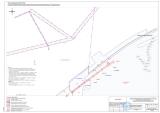 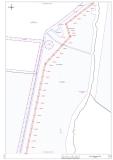 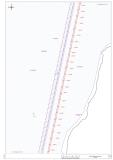 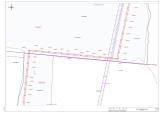 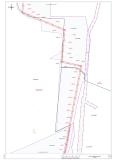 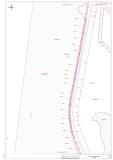 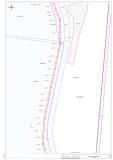 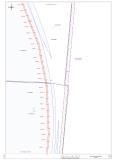 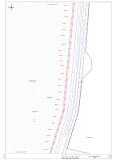 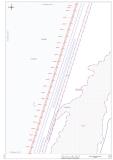 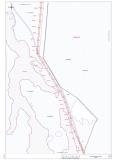 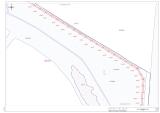 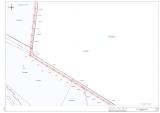 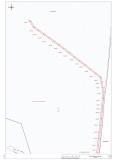 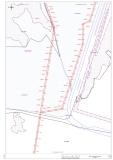 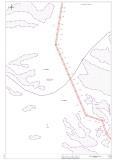 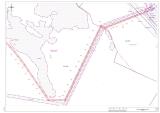 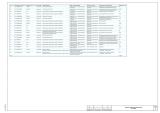 РАЗДЕЛ 2. Проект межевания территории. Текстовая часть1.Перечень образуемых и изменяемых земельных участков и их частейОбщая площадь образуемых частей земельных участков:167646 м².Перечень образуемых земельных участков для строительства объекта,  подлежащих постановке на государственный кадастровый учет.В соответствии со статьей 7 Федерального закона от 21.12.2004 № 172-ФЗ " О переводе земель или земельных участков из одной категории в другую" подлежит переводу из категории земель сельскохозяйственного назначения в категорию земель промышленности, энергетики, транспорта, связи, радиовещания, телевидения, информатики, земель для обеспечения космической деятельности, земель обороны, безопасности и земель иного специального назначения,  в исключительных случаях, связанных с добычей полезных ископаемых, в целях устранения противоречий между установленным целевым назначением земельного участка и его планируемым использованием.Общая площадь образуемых земельных участков: 2909 м²ПЕРЕЧЕНЬ КООРДИНАТ ХАРАКТЕРНЫХ ТОЧЕК ОБРАЗУЕМЫХ ЗЕМЕЛЬНЫХ УЧАСТКОВСведения о границах территории, в отношении которой утвержден проект межевания, содержащие перечень координат характерных точек этих границ в системе координат, используемой для ведения ЕГРН приведены в таблице 3 «Ведомость координат поворотных точек границ формируемых земельных участков и частей земельных участков, отображенных на плане межевания». Таблица 3 - Ведомость координат поворотных точек границ формируемых земельных участков и частей земельных участков, отображенных на плане межевания3. Целевое назначение лесов, вид (виды) разрешенного использования лесного участка, количественные и качественные характеристики лесного участка, сведения о нахождении лесного участка в границах особо защитных участков лесов (в случае, если подготовка проекта межевания территории осуществляется в целях определения местоположения границ образуемых и (или) изменяемых лесных участков)Земельные участки, относимые к территории земель лесного фонда отсутствуют;4. Сведения об отнесении (неотнесении) образуемых земельных участков к территории общего пользования.Земельные участки, относимые к территории общего пользования отсутствуют;5. Условные номера образуемых земельных участков, кадастровые номера или иные ранее присвоенные государственные учетные номера существующих земельных участков, в отношении которых предполагаются их резервирование и (или) изъятие для государственных или муниципальных нужд, их адреса или описание местоположения, перечень и адреса расположенных на таких земельных участках объектов недвижимого имущества (при наличии сведений о них в Едином государственном реестре недвижимости). Земельные участки, в отношении которых предполагаются их резервирование и (или) изъятие для государственных или муниципальных нужд, отсутствуют;6. Перечень кадастровых номеров существующих земельных участков, на которых линейный объект может быть размещен на условиях сервитута, публичного сервитута, их адреса или описание местоположения, перечень и адреса расположенных на таких земельных участках объектов недвижимого имущества (при наличии сведений о них в Едином государственном реестре недвижимости). Земельные участки, на которых линейный объект может быть размещен на условиях сервитута, публичного сервитута, отсутствуют;7. Сведения об отнесении образуемого земельного участка к определенной категории земель (в том числе в случае, если земельный участок в связи с размещением линейного объекта подлежит отнесению к определенной категории земель в силу закона без необходимости принятия решения о переводе земельного участка из состава земель этой категории в другую) или сведения о необходимости перевода земельного участка из состава земель одной категории в другую.Изменение категории земельных участков, расположенных на землях государственного лесного фонда, не предусматривается.РЕШЕНИЕ«21» декабря  2021 г.                                                                                                                                                                                                №42О внесении изменений в решение собрания представителей сельского поселения Антоновка муниципального района Сергиевский №8 от 02.11.2020 г. «Об утверждении Положения «О бюджетном процессе в сельском поселении Антоновка муниципального района Сергиевский»Принято Собранием  представителейсельского поселения Антоновкамуниципального района Сергиевский Самарской области                                                                            В соответствии с Федеральным законом  от 06.10.2003г. №131-ФЗ «Об общих принципах организации местного самоуправления в Российской Федерации»,  Бюджетным кодексом Российской Федерации, Уставом сельского  поселения  Антоновка муниципального района Сергиевский Самарской области,  и в целях приведения нормативных правовых актов органов местного самоуправления в соответствии с действующим законодательством, Собрание представителей сельского поселения Антоновка муниципального района Сергиевский РЕШИЛО:1.Внести следующие изменения в решение Собрания представителей сельского поселения Антоновка муниципального района Сергиевский №8 от 02.11.2020г. «Об утверждении Положения «О бюджетном процессе в сельском поселении Антоновка муниципального района Сергиевский» (далее – Положение):1.1 абзац второй пункта 3.2 Положения изложить в следующей редакции: «-представление на рассмотрение и утверждение Собрания представителей поселения проекта бюджета поселения и годового отчета об исполнении бюджета поселения, представление на рассмотрение Собрания представителей поселения отчета об исполнении бюджета поселения за первый квартал, полугодие и девять месяцев текущего финансового года;»;1.2  пункт 3.4 Положения дополнить абзацем следующего содержания:«- уведомление главного распорядителя средств бюджета сельского поселения об исполнении за счет казны сельского поселения  судебного акта о возмещении вреда.».1.3  пункт 17.3  Положения дополнить абзацем следующего содержания: «-предложенные законодательными (представительными) органами, органами внешнего государственного (муниципального) финансового контроля проекты бюджетных смет указанных органов, предоставляемые в случае возникновения разногласий с финансовым органом в отношении указанных бюджетных смет».2. Опубликовать настоящее Решение в газете «Сергиевский вестник».3. Настоящее Решение вступает со дня его официального опубликованияПредседатель собрания представителейсельского поселения Антоновкамуниципального района СергиевскийСамарской области                                                                            А.И. ИлларионовГлава сельского поселения Антоновкамуниципального района СергиевскийСамарской области                                                                            К.Е. ДолгаевРЕШЕНИЕ «22» декабря  2021 г.                                                                                                                                                                                                 №41 О внесении изменений в решение Собрания представителей сельского поселения Верхняя Орлянка муниципального района Сергиевский №8 от 02.11.2020г. «Об утверждении Положения «О бюджетном устройстве и бюджетном процессе в сельском поселении Верхняя Орлянка муниципального района Сергиевский»Принято Собранием  представителейсельского поселения Верхняя Орлянкамуниципального района Сергиевский Самарской области                                                                            В соответствии с Федеральным законом от 06.10.2003г. №131-ФЗ «Об общих принципах организации местного самоуправления в Российской Федерации»,  Бюджетным кодексом Российской Федерации, Уставом сельского  поселения  Верхняя Орлянка муниципального района Сергиевский Самарской области, и в целях приведения нормативных правовых актов органов местного самоуправления в соответствии с действующим законодательством, Собрание представителей сельского поселения Верхняя Орлянка муниципального района Сергиевский РЕШИЛО:1.Внести следующие изменения в решение Собрания представителей сельского поселения Верхняя Орлянка муниципального района Сергиевский №8 от  02.11.2020 г. «Об утверждении Положения «О бюджетном устройстве и бюджетном процессе в сельском поселении Верхняя Орлянка муниципального района Сергиевский» (далее – Положение):1.1 абзац второй пункта 3.2 Положения изложить в следующей редакции: «-представление на рассмотрение и утверждение Собранием представителей поселения проекта бюджета поселения и годового отчета об исполнении бюджета поселения, представление на рассмотрение Собрания представителей поселения отчета об исполнении бюджета поселения за первый квартал, полугодие и девять месяцев текущего финансового года;»;1.2  пункт 3.4 Положения дополнить абзацем следующего содержания:  «- уведомление главного распорядителя средств бюджета сельского поселения об исполнении за счет казны сельского поселения  судебного акта о возмещении вреда.».1.3  пункт 17.3  Положения дополнить абзацем следующего содержания: «-предложенные законодательными (представительными) органами, органами внешнего государственного (муниципального) финансового контроля проекты бюджетных смет указанных органов, предоставляемые в случае возникновения разногласий с финансовым органом в отношении указанных бюджетных смет».2. Опубликовать настоящее Решение в газете «Сергиевский вестник».3. Настоящее Решение вступает со дня его официального опубликования.Председатель собрания представителейсельского поселения Верхняя Орлянкамуниципального района СергиевскийСамарской области                                                                                   А.А.МитяеваГлава сельского поселения Верхняя Орлянкамуниципального района СергиевскийСамарской области                                                                                   Р.Р.ИсмагиловРЕШЕНИЕ«22» декабря  2021 г.                                                                                                                                                                                                № 39О внесении изменений в решение Собрания представителей сельского поселения Воротнее муниципального района Сергиевский № 8 от 02.11.2020 г. «Об утверждении Положения «О бюджетном устройстве   и бюджетном процессе в сельском поселении Воротнее муниципального района Сергиевский»Принято Собранием  представителейсельского поселения Воротнеемуниципального района Сергиевский Самарской области                                                                            В соответствии с Федеральным законом  от 06.10.2003г. №131-ФЗ «Об общих принципах организации местного самоуправления в Российской Федерации»,  Бюджетным кодексом Российской Федерации, Уставом сельского  поселения  Воротнее муниципального района Сергиевский Самарской области,  и в целях приведения нормативных правовых актов органов местного самоуправления в соответствии с действующим законодательством, Собрание представителей сельского поселения Воротнее муниципального района Сергиевский РЕШИЛО:1.Внести следующие изменения в решение Собрания представителей сельского поселения Воротнее муниципального района Сергиевский №8 от 02.11.2020г. «Об утверждении Положения «О бюджетном устройстве и  бюджетном процессе в сельском поселении Воротнее муниципального района Сергиевский» (далее – Положение):1.1 абзац второй пункта 3.2 Положения изложить в следующей редакции: «-представление на рассмотрение и утверждение Собрания представителей поселения проекта бюджета поселения и годового отчета об исполнении бюджета поселения, представление на рассмотрение Собрания представителей поселения отчета об исполнении бюджета поселения за первый квартал, полугодие и девять месяцев текущего финансового года;»;1.2  пункт 3.4 Положения дополнить абзацем следующего содержания:  «- уведомление главного распорядителя средств бюджета сельского поселения об исполнении за счет казны сельского поселения  судебного акта о возмещении вреда.».1.3  пункт 17.3  Положения дополнить абзацем следующего содержания: «-предложенные законодательными (представительными) органами, органами внешнего государственного (муниципального) финансового контроля проекты бюджетных смет указанных органов, предоставляемые в случае возникновения разногласий с финансовым органом в отношении указанных бюджетных смет».2. Опубликовать настоящее Решение в газете «Сергиевский вестник».3. Настоящее Решение вступает со дня его официального опубликования.Председатель собрания представителейсельского поселения Воротнеемуниципального района СергиевскийСамарской области                                                                            Т.А.МамыкинаГлава сельского поселения Воротнеемуниципального района СергиевскийСамарской области                                                                            С.А.НикитинРЕШЕНИЕ «22» декабря  2021 г.                                                                                                                                                                                              №43 О внесении изменений в решение Собрания представителей сельского поселения Елшанка муниципального района Сергиевский №8 от 02.11.2020г. «Об утверждении Положения «О бюджетном устройстве и бюджетном процессе в сельском поселении Елшанка муниципального района Сергиевский»Принято Собранием  представителейсельского поселения Елшанкамуниципального района Сергиевский Самарской области                                                                            В соответствии с Федеральным законом от 06.10.2003г. №131-ФЗ «Об общих принципах организации местного самоуправления в Российской Федерации»,  Бюджетным кодексом Российской Федерации, Уставом сельского  поселения  Елшанка муниципального района Сергиевский Самарской области, и в целях приведения нормативных правовых актов органов местного самоуправления в соответствии с действующим законодательством, Собрание представителей сельского поселения Елшанка муниципального района Сергиевский РЕШИЛО:1.Внести следующие изменения в решение Собрания представителей сельского поселения Елшанка муниципального района Сергиевский №8 от 02.11.2020г. «Об утверждении Положения «О бюджетном устройстве и бюджетном процессе в сельском поселении Елшанка муниципального района Сергиевский» (далее – Положение):1.1 абзац второй пункта 3.2 Положения изложить в следующей редакции: «-представление на рассмотрение и утверждение Собранием представителей поселения проекта бюджета поселения и годового отчета об исполнении бюджета поселения, представление на рассмотрение Собрания представителей поселения отчета об исполнении бюджета поселения за первый квартал, полугодие и девять месяцев текущего финансового года»;1.2  пункт 3.4 Положения дополнить абзацем следующего содержания:  «- уведомление главного распорядителя средств бюджета сельского поселения об исполнении за счет казны сельского поселения  судебного акта о возмещении вреда».1.3  пункт 17.3  Положения дополнить абзацем следующего содержания: «-предложенные законодательными (представительными) органами, органами внешнего государственного (муниципального) финансового контроля проекты бюджетных смет указанных органов, предоставляемые в случае возникновения разногласий с финансовым органом в отношении указанных бюджетных смет».2. Опубликовать настоящее Решение в газете «Сергиевский вестник».3. Настоящее Решение вступает со дня его официального опубликования.Председатель собрания представителейсельского поселения Елшанкамуниципального района СергиевскийСамарской области                                                                            Д.В. ОсиповГлава сельского поселения Елшанкамуниципального района СергиевскийСамарской области              С.В. ПрокаевРЕШЕНИЕ«22» декабря  2021 г.                                                                                                                                                                                               №42 О внесении изменений в решение Собрания представителей сельского поселения Захаркино муниципального района Сергиевский №6 от 02.11.2020 г. «Об утверждении Положения «О бюджетном устройстве и бюджетном процессе в сельском поселении Захаркино муниципального района Сергиевский»Принято Собранием  представителейсельского поселения Захаркиномуниципального района Сергиевский Самарской области                                                                            В соответствии с Федеральным законом от 06.10.2003г. №131-ФЗ «Об общих принципах организации местного самоуправления в Российской Федерации»,  Бюджетным кодексом Российской Федерации, Уставом сельского  поселения  Захаркино муниципального района Сергиевский Самарской области, и в целях приведения нормативных правовых актов органов местного самоуправления в соответствии с действующим законодательством, Собрание представителей сельского поселения Захаркино муниципального района Сергиевский РЕШИЛО:1.Внести следующие изменения в решение Собрания представителей сельского поселения Захаркино муниципального района Сергиевский №6 от 02.11.2020 г. «Об утверждении Положения «О бюджетном устройстве и бюджетном процессе в сельском поселении Захаркино муниципального района Сергиевский» (далее – Положение):1.1 абзац второй пункта 3.2 Положения изложить в следующей редакции: «-представление на рассмотрение и утверждение Собранием представителей поселения проекта бюджета поселения и годового отчета об исполнении бюджета поселения, представление на рассмотрение Собрания представителей поселения отчета об исполнении бюджета поселения за первый квартал, полугодие и девять месяцев текущего финансового года;»;1.2  пункт 3.4 Положения дополнить абзацем следующего содержания:  «- уведомление главного распорядителя средств бюджета сельского поселения об исполнении за счет казны сельского поселения  судебного акта о возмещении вреда.».1.3  пункт 17.3  Положения дополнить абзацем следующего содержания: «-предложенные законодательными (представительными) органами, органами внешнего государственного (муниципального) финансового контроля проекты бюджетных смет указанных органов, предоставляемые в случае возникновения разногласий с финансовым органом в отношении указанных бюджетных смет».2. Опубликовать настоящее Решение в газете «Сергиевский вестник».3. Настоящее Решение вступает со дня его официального опубликования.Председатель Собрания представителейсельского поселения Захаркиномуниципального района СергиевскийСамарской области                                                                            А.А.ЖарковаГлава сельского поселения Захаркиномуниципального района СергиевскийСамарской области                                                                            А.В.ВеденинРЕШЕНИЕ «22» декабря  2021 г.                                                                                                                                                                                              №41О внесении изменений в решение Собрания представителей сельского поселения Кармало-Аделяково муниципального района Сергиевский №8 от 02.11.2020г. «Об утверждении Положения «О бюджетном устройстве и бюджетном процессе в сельском поселении Кармало-Аделяково муниципального района Сергиевский»Принято Собранием  представителейсельского поселения Кармало-Аделяковомуниципального района Сергиевский Самарской области                                                                            В соответствии с Федеральным законом от 06.10.2003г. №131-ФЗ «Об общих принципах организации местного самоуправления в Российской Федерации»,  Бюджетным кодексом Российской Федерации, Уставом сельского  поселения  Кармало-Аделяково муниципального района Сергиевский Самарской области, и в целях приведения нормативных правовых актов органов местного самоуправления в соответствии с действующим законодательством, Собрание представителей сельского поселения Кармало-Аделяково муниципального района Сергиевский РЕШИЛО:1.Внести следующие изменения в решение Собрания представителей сельского поселения Кармало-Аделяково муниципального района Сергиевский № 8 от 02.11. 2020 г. «Об утверждении Положения «О бюджетном устройстве и бюджетном процессе в сельском поселении Кармало-Аделяково муниципального района Сергиевский» (далее – Положение):1.1 абзац второй пункта 3.2 Положения изложить в следующей редакции: «-представление на рассмотрение и утверждение Собранием представителей поселения проекта бюджета поселения и годового отчета об исполнении бюджета поселения, представление на рассмотрение Собрания представителей поселения отчета об исполнении бюджета поселения за первый квартал, полугодие и девять месяцев текущего финансового года;»;1.2  пункт 3.4 Положения дополнить абзацем следующего содержания:«- уведомление главного распорядителя средств бюджета сельского поселения об исполнении за счет казны сельского поселения  судебного акта о возмещении вреда.».1.3  пункт 17.3  Положения дополнить абзацем следующего содержания: «-предложенные законодательными (представительными) органами, органами внешнего государственного (муниципального) финансового контроля проекты бюджетных смет указанных органов, предоставляемые в случае возникновения разногласий с финансовым органом в отношении указанных бюджетных смет».2. Опубликовать настоящее Решение в газете «Сергиевский вестник».3. Настоящее Решение вступает со дня его официального опубликования.Председатель собрания представителейсельского поселения Кармало-Аделяково муниципального района СергиевскийСамарской области                                                               Н.П.МалиновскийГлава сельского поселения Кармало-Аделяково муниципального района СергиевскийСамарской области                                                               О.М.КарягинРЕШЕНИЕ «22» декабря 2021 г.                                                                                                                                                                                                №43 О внесении изменений в решение собрания представителей сельского поселения Кандабулак муниципального района Сергиевский №6 от 02.11.2020 г. «Об утверждении Положения «О бюджетном устройстве и бюджетном процессе Кандабулак муниципального района Сергиевский»Принято Собранием  представителейсельского поселения Кандабулакмуниципального района Сергиевский Самарской области                                                                            В соответствии с Федеральным законом от 06.10.2003г. №131-ФЗ «Об общих принципах организации местного самоуправления в Российской Федерации»,  Бюджетным кодексом Российской Федерации, Уставом сельского  поселения  Кандабулак муниципального района Сергиевский Самарской области,  и в целях приведения нормативных правовых актов органов местного самоуправления в соответствии с действующим законодательством, Собрание представителей сельского поселения Кандабулак муниципального района Сергиевский РЕШИЛО:1.Внести следующие изменения в решение Собрания представителей сельского поселения Кандабулак муниципального района Сергиевский №6 от 02.11.2020 г. «Об утверждении Положения «О бюджетном процессе в сельском поселении Кандабулак муниципального района Сергиевский» (далее – Положение):1.1 абзац второй пункта 3.2 Положения изложить в следующей редакции: «-представление на рассмотрение и утверждение Собрания представителей поселения проекта бюджета поселения и годового отчета об исполнении бюджета поселения, представление на рассмотрение Собрания представителей поселения отчета об исполнении бюджета поселения за первый квартал, полугодие и девять месяцев текущего финансового года;»;1.2  пункт 3.4 Положения дополнить абзацем следующего содержания:  «- уведомление главного распорядителя средств бюджета сельского поселения об исполнении за счет казны сельского поселения судебного акта о возмещении вреда.».1.3  пункт 17.3  Положения дополнить абзацем следующего содержания: «-предложенные законодательными (представительными) органами, органами внешнего государственного (муниципального) финансового контроля проекты бюджетных смет указанных органов, предоставляемые в случае возникновения разногласий с финансовым органом в отношении указанных бюджетных смет».2. Опубликовать настоящее Решение в газете «Сергиевский вестник».3. Настоящее Решение вступает со дня его официального опубликования.Председатель собрания представителейсельского поселения Кандабулакмуниципального района СергиевскийСамарской области                                                                            С.И. КадероваГлава сельского поселения Кандабулакмуниципального района СергиевскийСамарской области                                                                            В.А. ЛитвиненкоРЕШЕНИЕ «22» декабря  2021 г.                                                                                                                                                                                              №39 О внесении изменений в решение Собрания представителей сельского поселения Калиновка муниципального района Сергиевский №6 от 17.12.2020г. «Об утверждении Положения «О бюджетном процессе в сельском поселении Калиновка муниципального района Сергиевский»Принято Собранием  представителейсельского поселения Калиновкамуниципального района Сергиевский Самарской области                                                                            В соответствии с Федеральным законом  от 06.10.2003г. №131-ФЗ «Об общих принципах организации местного самоуправления в Российской Федерации»,  Бюджетным кодексом Российской Федерации, Уставом сельского  поселения  Калиновка муниципального района Сергиевский Самарской области,  и в целях приведения нормативных правовых актов органов местного самоуправления в соответствии с действующим законодательством, Собрание представителей сельского поселения Калиновка муниципального района Сергиевский РЕШИЛО:1.Внести следующие изменения в решение Собрания представителей сельского поселения Калиновка муниципального района Сергиевский №6 от 02.11.2020г. «Об утверждении Положения «О бюджетном процессе в сельском поселении Калиновка муниципального района Сергиевский» (далее – Положение):1.1 абзац второй пункта 3.2 Положения изложить в следующей редакции: «-представление на рассмотрение и утверждение Собрания представителей поселения проекта бюджета поселения и годового отчета об исполнении бюджета поселения, представление на рассмотрение Собрания представителей поселения отчета об исполнении бюджета поселения за первый квартал, полугодие и девять месяцев текущего финансового года;»;1.2  пункт 3.4 Положения дополнить абзацем следующего содержания:  «- уведомление главного распорядителя средств бюджета сельского поселения об исполнении за счет казны сельского поселения  судебного акта о возмещении вреда.».1.3  пункт 17.3  Положения дополнить абзацем следующего содержания: «-предложенные законодательными (представительными) органами, органами внешнего государственного (муниципального) финансового контроля проекты бюджетных смет указанных органов, предоставляемые в случае возникновения разногласий с финансовым органом в отношении указанных бюджетных смет».2. Опубликовать настоящее Решение в газете «Сергиевский вестник».3. Настоящее Решение вступает со дня его официального опубликования.Председатель собрания представителейсельского поселения Калиновкамуниципального района СергиевскийСамарской области                                                                            Л.Н.ДмитриеваИ.о. Главы сельского поселения Калиновкамуниципального района СергиевскийСамарской области                                                                            Н.А.ПлюснинаРЕШЕНИЕ «22» декабря  2021 г.                                                                                                                                                                                              №42О внесении изменений в решение собрания представителей сельского поселения Красносельское  муниципального района Сергиевский №6 от 02.11 2020г. «Об утверждении Положения «О бюджетном процессе в сельском поселении Красносельское муниципального района Сергиевский»Принято Собранием  представителейсельского поселения Красносельскоемуниципального района Сергиевский Самарской области                                                                            В соответствии с Федеральным законом  от 06.10.2003г. №131-ФЗ «Об общих принципах организации местного самоуправления в Российской Федерации»,  Бюджетным кодексом Российской Федерации, Уставом сельского  поселения  Красносельское муниципального района Сергиевский Самарской области,  и в целях приведения нормативных правовых актов органов местного самоуправления в соответствии с действующим законодательством, Собрание представителей сельского поселения Красносельское  муниципального района Сергиевский РЕШИЛО:1.Внести следующие изменения в решение Собрания представителей сельского поселения Красносельское  муниципального района Сергиевский №6 от 02.11.2020г. «Об утверждении Положения «О бюджетном процессе в сельском поселении Красносельское  муниципального района Сергиевский» (далее – Положение):1.1 абзац второй пункта 3.2 Положения изложить в следующей редакции: «-представление на рассмотрение и утверждение Собрания представителей поселения проекта бюджета поселения и годового отчета об исполнении бюджета поселения, представление на рассмотрение Собрания представителей поселения отчета об исполнении бюджета поселения за первый квартал, полугодие и девять месяцев текущего финансового года;»;1.2  пункт 3.4 Положения дополнить абзацем следующего содержания:  «- уведомление главного распорядителя средств бюджета сельского поселения об исполнении за счет казны сельского поселения  судебного акта о возмещении вреда.».1.3  пункт 17.3  Положения дополнить абзацем следующего содержания: «-предложенные законодательными (представительными) органами, органами внешнего государственного (муниципального) финансового контроля проекты бюджетных смет указанных органов, предоставляемые в случае возникновения разногласий с финансовым органом в отношении указанных бюджетных смет».2. Опубликовать настоящее Решение в газете «Сергиевский вестник».3. Настоящее Решение вступает со дня его официального опубликования.Председатель собрания представителейсельского поселения  Красносельскоемуниципального района СергиевскийСамарской области                                                                            Л.В. МельникГлава сельского поселения Красносельскоемуниципального района СергиевскийСамарской области                                                                            Н.В. ВершковРЕШЕНИЕ «22» декабря  2021 г.                                                                                                                                                                                               № 44О внесении изменений в решение Собрания представителей сельского поселения Кутузовский муниципального района Сергиевский №8 от 02.11.2020г. «Об утверждении Положения «О бюджетном устройстве и бюджетном процессе в сельском поселении Кутузовский муниципального района Сергиевский»Принято Собранием  представителейсельского поселения Кутузовскиймуниципального района Сергиевский Самарской области                                                                            В соответствии с Федеральным законом от 06.10.2003г. №131-ФЗ «Об общих принципах организации местного самоуправления в Российской Федерации»,  Бюджетным кодексом Российской Федерации, Уставом сельского  поселения  Кутузовский муниципального района Сергиевский Самарской области, и в целях приведения нормативных правовых актов органов местного самоуправления в соответствии с действующим законодательством, Собрание представителей сельского поселения Кутузовский муниципального района Сергиевский РЕШИЛО:1.Внести следующие изменения в решение Собрания представителей сельского поселения Кутузовский муниципального района Сергиевский №8 от 02.11.2020г. «Об утверждении Положения «О бюджетном устройстве и бюджетном процессе в сельском поселении Кутузовский муниципального района Сергиевский» (далее – Положение):1.1 абзац второй пункта 3.2 Положения изложить в следующей редакции: «-представление на рассмотрение и утверждение Собранием представителей поселения проекта бюджета поселения и годового отчета об исполнении бюджета поселения, представление на рассмотрение Собрания представителей поселения отчета об исполнении бюджета поселения за первый квартал, полугодие и девять месяцев текущего финансового года;»;1.2  пункт 3.4 Положения дополнить абзацем следующего содержания:«- уведомление главного распорядителя средств бюджета сельского поселения об исполнении за счет казны сельского поселения  судебного акта о возмещении вреда.».1.3  пункт 17.3  Положения дополнить абзацем следующего содержания: «-предложенные законодательными (представительными) органами, органами внешнего государственного (муниципального) финансового контроля проекты бюджетных смет указанных органов, предоставляемые в случае возникновения разногласий с финансовым органом в отношении указанных бюджетных смет».2. Опубликовать настоящее Решение в газете «Сергиевский вестник».3. Настоящее Решение вступает со дня его официального опубликования.Председатель собрания представителейсельского поселения Кутузовскиймуниципального района СергиевскийСамарской области                                                                            А.А.СедовГлава сельского поселения Кутузовскиймуниципального района СергиевскийСамарской области                                                                            А.В.СабельниковаРЕШЕНИЕ«20» декабря  2021 г.                                                                                                                                                                                                №41 О внесении изменений в решение собрания представителей сельского поселения Липовка муниципального района Сергиевский №8 от 02.11.2020г. «Об утверждении Положения «О бюджетном устройстве и бюджетном процессе в сельском поселении Липовка муниципального района Сергиевский»Принято Собранием  представителейсельского поселения Липовкамуниципального района Сергиевский Самарской области                                                                            В соответствии с Федеральным законом  от 06.10.2003г. №131-ФЗ «Об общих принципах организации местного самоуправления в Российской Федерации»,  Бюджетным кодексом Российской Федерации, Уставом сельского  поселения  Липовка муниципального района Сергиевский Самарской области,  и в целях приведения нормативных правовых актов органов местного самоуправления в соответствии с действующим законодательством, Собрание представителей сельского поселения Липовка муниципального района Сергиевский РЕШИЛО:1.Внести следующие изменения в решение Собрания представителей сельского поселения Липовка муниципального района Сергиевский №8 от 02.11.2020г. «Об утверждении Положения «О бюджетном устройстве и бюджетном процессе в сельском поселении Липовка муниципального района Сергиевский» (далее – Положение):1.1 абзац второй пункта 3.2 Положения изложить в следующей редакции: «-представление на рассмотрение и утверждение Собрания представителей поселения проекта бюджета поселения и годового отчета об исполнении бюджета поселения, представление на рассмотрение Собрания представителей поселения отчета об исполнении бюджета поселения за первый квартал, полугодие и девять месяцев текущего финансового года;»;1.2  пункт 3.4 Положения дополнить абзацем следующего содержания:  «- уведомление главного распорядителя средств бюджета сельского поселения об исполнении за счет казны сельского поселения  судебного акта о возмещении вреда.».1.3  пункт 17.3  Положения дополнить абзацем следующего содержания: «-предложенные законодательными (представительными) органами, органами внешнего государственного (муниципального) финансового контроля проекты бюджетных смет указанных органов, предоставляемые в случае возникновения разногласий с финансовым органом в отношении указанных бюджетных смет».2. Опубликовать настоящее Решение в газете «Сергиевский вестник».3. Настоящее Решение вступает со дня его официального опубликования.Председатель собрания представителейсельского поселения Липовкамуниципального района СергиевскийСамарской области                                                                            Н.Н. ТихоноваГлава сельского поселения Липовкамуниципального района СергиевскийСамарской области                                                                            С.И. ВершининРЕШЕНИЕ «22» декабря  2021 г.                                                                                                                                                                                                  №42О внесении изменений в решение собрания представителей сельского поселения  Светлодольск  муниципального района Сергиевский №9 от 02.11.2020г. «Об утверждении Положения «О бюджетном процессе в сельском поселении Светлодольск муниципального района Сергиевский»Принято Собранием  представителейсельского поселения  Светлодольскмуниципального района Сергиевский Самарской области                                                                            В соответствии с Федеральным законом  от 06.10.2003г. №131-ФЗ «Об общих принципах организации местного самоуправления в Российской Федерации»,  Бюджетным кодексом Российской Федерации, Уставом сельского  поселения  Светлодольск муниципального района Сергиевский Самарской области,  и в целях приведения нормативных правовых актов органов местного самоуправления в соответствии с действующим законодательством, Собрание представителей сельского поселения Светлодольск муниципального района Сергиевский РЕШИЛО:1.Внести следующие изменения в решение Собрания представителей сельского поселения Светлодольск муниципального района Сергиевский №9 от 02.11. 2020 г. «Об утверждении Положения «О бюджетном процессе в сельском поселении Светлодольск муниципального района Сергиевский» (далее – Положение):1.1 абзац второй пункта 3.2 Положения изложить в следующей редакции: «-представление на рассмотрение и утверждение Собрания представителей поселения проекта бюджета поселения и годового отчета об исполнении бюджета поселения, представление на рассмотрение Собрания представителей поселения отчета об исполнении бюджета поселения за первый квартал, полугодие и девять месяцев текущего финансового года;»;1.2  пункт 3.4 Положения дополнить абзацем следующего содержания:«- уведомление главного распорядителя средств бюджета сельского поселения об исполнении за счет казны сельского поселения  судебного акта о возмещении вреда.».1.3  пункт 17.3  Положения дополнить абзацем следующего содержания: «-предложенные законодательными (представительными) органами, органами внешнего государственного (муниципального) финансового контроля проекты бюджетных смет указанных органов, предоставляемые в случае возникновения разногласий с финансовым органом в отношении указанных бюджетных смет».2. Опубликовать настоящее Решение в газете «Сергиевский вестник».3. Настоящее Решение вступает со дня его официального опубликования.Председатель собрания представителейсельского поселения Светлодольскмуниципального района СергиевскийСамарской области                                                                            Н.А.АнциноваГлава сельского поселения Светлодольскмуниципального района СергиевскийСамарской области                                                                            Н.В.АндрюхинРЕШЕНИЕ «21» декабря  2021 г.                                                                                                                                                                                                 №43 О внесении изменений в решение собрания представителей сельского поселения Сергиевск  муниципального района Сергиевский №8 от 02.11.2020г. «Об утверждении Положения «О бюджетном процессе в сельском поселении Сергиевск  муниципального района Сергиевский»Принято Собранием  представителейсельского поселения Сергиевск муниципального района Сергиевский Самарской области                                                                            В соответствии с Федеральным законом  от 06.10.2003г. №131-ФЗ «Об общих принципах организации местного самоуправления в Российской Федерации»,  Бюджетным кодексом Российской Федерации, Уставом сельского  поселения  Сергиевск муниципального района Сергиевский Самарской области,  и в целях приведения нормативных правовых актов органов местного самоуправления в соответствии с действующим законодательством, Собрание представителей сельского поселения Сергиевск  муниципального района Сергиевский РЕШИЛО:1.Внести следующие изменения в решение Собрания представителей сельского поселения Сергиевск  муниципального района Сергиевский №8 от02.11.2020г. «Об утверждении Положения «О бюджетном процессе в сельском поселении Сергиевск муниципального района Сергиевский» (далее – Положение):1.1 абзац второй пункта 3.2 Положения изложить в следующей редакции: «-представление на рассмотрение и утверждение Собрания представителей поселения проекта бюджета поселения и годового отчета об исполнении бюджета поселения, представление на рассмотрение Собрания представителей поселения отчета об исполнении бюджета поселения за первый квартал, полугодие и девять месяцев текущего финансового года;»;1.2  пункт 3.4 Положения дополнить абзацем следующего содержания:  «- уведомление главного распорядителя средств бюджета сельского поселения об исполнении за счет казны сельского поселения  судебного акта о возмещении вреда.».1.3  пункт 17.3  Положения дополнить абзацем следующего содержания: «-предложенные законодательными (представительными) органами, органами внешнего государственного (муниципального) финансового контроля проекты бюджетных смет указанных органов, предоставляемые в случае возникновения разногласий с финансовым органом в отношении указанных бюджетных смет».2. Опубликовать настоящее Решение в газете «Сергиевский вестник».3. Настоящее Решение вступает со дня его официального опубликования.Председатель собрания представителейсельского поселения Сергиевск муниципального района СергиевскийСамарской области                                                                          Т.Н. ГлушковаГлава сельского поселения Сергиевскмуниципального района СергиевскийСамарской области                                                                           М.М. АрчибасовРЕШЕНИЕ «22» декабря  2021 г.                                                                                                                                                                                               №41 О внесении изменений в решение собрания представителей сельского поселения Серноводск муниципального района Сергиевский №8 от 02.11.2020г. «Об утверждении Положения «О бюджетном устройстве и бюджетном процессе  в сельском поселении Серноводск муниципального района Сергиевский»Принято Собранием  представителейсельского поселения Серноводскмуниципального района Сергиевский Самарской области                                                                            В соответствии с Федеральным законом  от 06.10.2003г. №131-ФЗ «Об общих принципах организации местного самоуправления в Российской Федерации»,  Бюджетным кодексом Российской Федерации, Уставом сельского  поселения  Серноводск муниципального района Сергиевский Самарской области,  и в целях приведения нормативных правовых актов органов местного самоуправления в соответствии с действующим законодательством, Собрание представителей сельского поселения  Серноводск муниципального района Сергиевский РЕШИЛО:1.Внести следующие изменения в решение Собрания представителей сельского поселения Серноводск муниципального района Сергиевский № 8 от 02.11.2020г. «Об утверждении Положения «О бюджетном устройстве и бюджетном процессе  в сельском поселении Серноводск муниципального района Сергиевский» (далее – Положение):1.1 абзац второй пункта 3.2 Положения изложить в следующей редакции: «-представление на рассмотрение и утверждение Собрания представителей поселения проекта бюджета поселения и годового отчета об исполнении бюджета поселения, представление на рассмотрение Собрания представителей поселения отчета об исполнении бюджета поселения за первый квартал, полугодие и девять месяцев текущего финансового года;»;1.2  пункт 3.4 Положения дополнить абзацем следующего содержания:  «- уведомление главного распорядителя средств бюджета сельского поселения об исполнении за счет казны сельского поселения  судебного акта о возмещении вреда.».1.3  пункт 17.3  Положения дополнить абзацем следующего содержания: «-предложенные законодательными (представительными) органами, органами внешнего государственного (муниципального) финансового контроля проекты бюджетных смет указанных органов, предоставляемые в случае возникновения разногласий с финансовым органом в отношении указанных бюджетных смет».2. Опубликовать настоящее Решение в газете «Сергиевский вестник».3. Настоящее Решение вступает со дня его официального опубликования.Председатель собрания представителейсельского поселения Серноводскмуниципального района СергиевскийСамарской области                                                                           Н.Ю.СаломасоваГлава сельского поселения Серноводскмуниципального района СергиевскийСамарской области                                                                            В.В.ТулгаевРЕШЕНИЕ «22» декабря  2021 г.                                                                                                                                                                                              №44О внесении изменений в решение Собрания представителей сельского поселения Сургут муниципального района Сергиевский №9 от 02.11.2020г. «Об утверждении Положения «О бюджетном устройстве и бюджетном процессе в сельском поселении Сургут муниципального района Сергиевский»Принято Собранием  представителейсельского поселения Сургутмуниципального района Сергиевский Самарской области                                                                            В соответствии с Федеральным законом от 06.10.2003г. №131-ФЗ «Об общих принципах организации местного самоуправления в Российской Федерации»,  Бюджетным кодексом Российской Федерации, Уставом сельского  поселения  Сургут муниципального района Сергиевский Самарской области, и в целях приведения нормативных правовых актов органов местного самоуправления в соответствии с действующим законодательством, Собрание представителей сельского поселения Сургут муниципального района Сергиевский РЕШИЛО:1.Внести следующие изменения в решение Собрания представителей сельского поселения Сургут муниципального района Сергиевский №9 от 02.11.2020г. «Об утверждении Положения «О бюджетном устройстве и бюджетном процессе в сельском поселении Сургут муниципального района Сергиевский» (далее – Положение):1.1 абзац второй пункта 3.2 Положения изложить в следующей редакции: «-представление на рассмотрение и утверждение Собранием представителей поселения проекта бюджета поселения и годового отчета об исполнении бюджета поселения, представление на рассмотрение Собрания представителей поселения отчета об исполнении бюджета поселения за первый квартал, полугодие и девять месяцев текущего финансового года;»;1.2  пункт 3.4 Положения дополнить абзацем следующего содержания:«- уведомление главного распорядителя средств бюджета сельского поселения об исполнении за счет казны сельского поселения  судебного акта о возмещении вреда.».1.3  пункт 17.3  Положения дополнить абзацем следующего содержания: «-предложенные законодательными (представительными) органами, органами внешнего государственного (муниципального) финансового контроля проекты бюджетных смет указанных органов, предоставляемые в случае возникновения разногласий с финансовым органом в отношении указанных бюджетных смет».2. Опубликовать настоящее Решение в газете «Сергиевский вестник».3. Настоящее Решение вступает со дня его официального опубликования.Председатель собрания представителейсельского поселения Сургутмуниципального района СергиевскийСамарской области                                                                            И.О. БесединИ.о. Главы сельского поселения Сургутмуниципального района СергиевскийСамарской области                                                                            С.Г. БугайскаяРЕШЕНИЕ «22» декабря  2021 г.                                                                                                                                                                                                 №40О внесении изменений в решение собрания представителей городского поселения Суходол муниципального района Сергиевский №6 от 02 ноября 2020г. «Об утверждении Положения «О бюджетном устройстве и бюджетном процессе в городском поселении Суходол муниципального района Сергиевский»Принято Собранием  представителейгородского  поселения  Суходол муниципального района Сергиевский Самарской области                                                                            В соответствии с Федеральным законом  от 06.10.2003г. №131-ФЗ «Об общих принципах организации местного самоуправления в Российской Федерации»,  Бюджетным кодексом Российской Федерации, Уставом городского  поселения   Суходол муниципального района Сергиевский Самарской области,  и в целях приведения нормативных правовых актов органов местного самоуправления в соответствии с действующим законодательством, Собрание представителей городского  поселения   Суходол  муниципального района Сергиевский РЕШИЛО:1. Внести следующие изменения в решение Собрания представителей городского поселения Суходол муниципального района Сергиевский №6 от 02 ноября 2020 г. «Об утверждении Положения «О бюджетном устройстве и бюджетном процессе в городском поселении  Суходол муниципального района Сергиевский»  (далее – Положение):1.1 абзац второй пункта 3.2 Положения изложить в следующей редакции: «-представление на рассмотрение и утверждение Собрания представителей поселения проекта бюджета поселения и годового отчета об исполнении бюджета поселения, представление на рассмотрение Собрания представителей поселения отчета об исполнении бюджета поселения за первый квартал, полугодие и девять месяцев текущего финансового года;»;1.2  пункт 3.4 Положения дополнить абзацем следующего содержания:  «- уведомление главного распорядителя средств бюджета городского поселения об исполнении за счет казны городского поселения  судебного акта о возмещении вреда.».1.3  пункт 17.3  Положения дополнить абзацем следующего содержания: «-предложенные законодательными (представительными) органами, органами внешнего государственного (муниципального) финансового контроля проекты бюджетных смет указанных органов, предоставляемые в случае возникновения разногласий с финансовым органом в отношении указанных бюджетных смет».2. Опубликовать настоящее Решение в газете «Сергиевский вестник».3. Настоящее Решение вступает со дня его официального опубликования.Председатель собрания представителейгородского  поселения   Суходол муниципального района СергиевскийСамарской области                                                                            С.И.БарановГлава городского  поселения   Суходолмуниципального района СергиевскийСамарской области                                                                            В.В.СапрыкинРЕШЕНИЕ «22» декабря  2021 г.                                                                                                                                                                                                 №42 О внесении изменений в решение Собрания представителей сельского поселения Черновка муниципального района Сергиевский  №8 от  02.11.2020 г. «Об утверждении Положения «О бюджетном устройстве и бюджетном процессе в сельском поселении Черновка  муниципального района Сергиевский»Принято Собранием  представителейсельского поселения Черновкамуниципального района Сергиевский Самарской области                                                                            В соответствии с Федеральным  законом от 06.10.2003г. №131-ФЗ «Об общих принципах организации местного самоуправления в Российской Федерации»,  Бюджетным кодексом Российской Федерации, Уставом сельского  поселения  Черновка муниципального района Сергиевский Самарской области, и в целях приведения нормативных правовых актов органов местного самоуправления в соответствии с действующим законодательством, Собрание представителей сельского поселения  Черновка  муниципального района Сергиевский РЕШИЛО:1.Внести следующие изменения в решение Собрания представителей сельского поселения Черновка муниципального района Сергиевский №8 от 02.11.2020г. «Об утверждении Положения «О бюджетном устройстве и бюджетном процессе в сельском поселении Черновка муниципального района Сергиевский» (далее – Положение):1.1 абзац второй пункта 3.2 Положения изложить в следующей редакции: «-представление на рассмотрение и утверждение Собранием представителей поселения проекта бюджета поселения и годового отчета об исполнении бюджета поселения, представление на рассмотрение Собрания представителей поселения отчета об исполнении бюджета поселения за первый квартал, полугодие и девять месяцев текущего финансового года»;1.2  пункт 3.4 Положения дополнить абзацем следующего содержания:«- уведомление главного распорядителя средств бюджета сельского поселения об исполнении за счет казны сельского поселения  судебного акта о возмещении вреда».1.3  пункт 17.3  Положения дополнить абзацем следующего содержания: «-предложенные законодательными (представительными) органами, органами внешнего государственного (муниципального) финансового контроля проекты бюджетных смет указанных органов, предоставляемые в случае возникновения разногласий с финансовым органом в отношении указанных бюджетных смет».2. Опубликовать настоящее Решение в газете «Сергиевский вестник».3. Настоящее Решение вступает со дня его официального опубликования.Председатель собрания представителейсельского поселения Черновкамуниципального района СергиевскийСамарской области                                                                           И.В.МилюковаГлава сельского поселения Черновка муниципального района СергиевскийСамарской области                                                                            К.Л.ГригорьевИНФОРМАЦИОННОЕ СООБЩЕНИЕРуководствуясь п. 1 ч. 8 ст. 5.1 ГрК Ф,  пунктом 1 главы 2 Порядка организации и проведения общественных обсуждений или публичных слушаний по вопросам градостроительной деятельности на территории сельского поселения Серноводск муниципального района Сергиевский Самарской области, утвержденного решением Собрания представителей сельского поселения Серноводск муниципального района Сергиевский Самарской области от 01.04.2020 г. № 6, в соответствии с Постановлением Главы сельского поселения Серноводск муниципального района Сергиевский Самарской области № 1 от 17.12.2021 г. «О проведении публичных слушаний по проекту Постановления о предоставлении разрешения на отклонение от предельных параметров разрешенного строительства, реконструкции объектов капитального строительства для земельного участка с кадастровым номером 63:31:0806012:73, площадью 640 кв.м., расположенного по адресу: Самарская область, р-н Сергиевский, п.Серноводск, ул.Советская, д.88», Администрация сельского поселения Серноводск муниципального района Сергиевский Самарской области осуществляет опубликование проекта Постановления Администрации сельского поселения Серноводск муниципального района Сергиевский Самарской области «О предоставлении разрешения на отклонение от предельных параметров разрешенного строительства, реконструкции объектов капитального строительства для земельного участка с кадастровым номером 63:31:0806012:73, площадью 640 кв.м., расположенного по адресу: Самарская область, р-н Сергиевский, п.Серноводск, ул.Советская, д.88» с размещением указанного проекта  на официальном сайте Администрации муниципального района Сергиевский Самарской области http://sergievsk.ru/ в информационно-телекоммуникационной сети «Интернет».ПРОЕКТАдминистрациясельского поселения Серноводскмуниципального района СергиевскийСамарской областиПОСТАНОВЛЕНИЕ«__» ______ 2021 г.                                                                                                                                                                                                     № __О предоставлении разрешения на отклонение от предельных параметров разрешенного строительства, реконструкции объектов капитального строительства для земельного участка с кадастровым номером 63:31:0806012:73, площадью 640 кв.м., расположенного по адресу: Самарская область, р-н Сергиевский, п.Серноводск, ул.Советская, д.88Рассмотрев заявление Битюкова Сергея Викторовича о предоставлении разрешения на отклонение от предельных параметров разрешенного строительства, реконструкции объектов капитального строительства, в соответствии со статьей 40 Градостроительного кодекса Российской Федерации, Администрация сельского поселения Серноводск муниципального района Сергиевский Самарской областиПОСТАНОВЛЯЕТ:1.Предоставить  разрешение  на  отклонение  от  предельных  параметров разрешенного    строительства,    реконструкции    объектов    капитального строительства   для земельного участка с кадастровым номером 63:31:0806012:73, площадью 640 кв.м., расположенного по адресу: Самарская область, р-н Сергиевский, п.Серноводск, ул.Советская, д.88, с установлением следующих значений параметров: - уменьшение минимального отступа от границы земельного участка до отдельно стоящих зданий с 3 метров до 1 метра;- уменьшение минимального отступа от границы земельного участка до отдельно стоящих строений и сооружений с 3 метров до 1 метра.2.При определении предельных параметров разрешенного строительства, реконструкции  объектов капитального строительства, не указанных в пункте 1 настоящего  Постановления,  применять  значения, установленные действующими градостроительными регламентами.3. Опубликовать настоящее Постановление в газете «Сергиевский вестник» и разместить на сайте Администрации муниципального района Сергиевский по адресу: http://sergievsk.ru/ в информационно-телекоммуникационной сети Интернет.4. Настоящее Постановление вступает в силу со дня его официального опубликования. 5. Контроль за выполнением настоящего Постановления оставляю за собой. Глава сельского поселения Серноводскмуниципального района Сергиевский                                                                  В.В.Тулгаев№ п/пОбозначение земельного участкаПлощадь в кв.мСпособ образованияВРИ (код)1:ЗУ1984Образование земельных участков из земель или земельных участков, находящихся в государственной или муниципальной собственностиМалоэтажная многоквартирная жилая застройка (2.1.1)2:ЗУ21164Образование земельных участков из земель или земельных участков, находящихся в государственной или муниципальной собственностиМалоэтажная многоквартирная жилая застройка (2.1.1)Каталог координат характерных точек границ :ЗУ1  в системе координат МСК-63Каталог координат характерных точек границ :ЗУ1  в системе координат МСК-63Каталог координат характерных точек границ :ЗУ1  в системе координат МСК-63Каталог координат характерных точек границ :ЗУ1  в системе координат МСК-63Каталог координат характерных точек границ :ЗУ1  в системе координат МСК-63Назв. точкиКоординаты в системе координат МСК-63Координаты в системе координат МСК-63РасстояниеДирекционный уголНазв. точкиXYРасстояниеДирекционный угол1465366,962242898,7812,4369°06'53"т4465371,392242910,3918,75155°01'12"т5465354,392242918,319,1683°02'17"2465355,502242927,4031,05159°13'48"3465326,472242938,4122,13247°14'48"4465317,912242918,0051,61338°33'56"5465365,952242899,141,07340°22'56"1465366,962242898,78Каталог координат характерных точек границ :ЗУ2 в системе координат МСК-63Каталог координат характерных точек границ :ЗУ2 в системе координат МСК-63Каталог координат характерных точек границ :ЗУ2 в системе координат МСК-63Каталог координат характерных точек границ :ЗУ2 в системе координат МСК-63Каталог координат характерных точек границ :ЗУ2 в системе координат МСК-63Назв. точкиКоординаты в системе координат МСК-63Координаты в системе координат МСК-63РасстояниеДирекционный уголНазв. точкиXYРасстояниеДирекционный угол6465313,232242919,8421,8869°43'34"7465320,812242940,3652,31157°55'19"8465272,342242960,0222,46248°33'48"9465264,132242939,1152,75338°34'18"6465313,232242919,84Территориальная зона «Ж2 Зона застройки малоэтажными жилыми домами» застроенная многоквартирными домами № 2, № 4 по улице Гагарина в селе Светлодольск сельского поселения Светлодольск муниципального района Сергиевский Самарской областиТерриториальная зона «Ж2 Зона застройки малоэтажными жилыми домами» застроенная многоквартирными домами № 2, № 4 по улице Гагарина в селе Светлодольск сельского поселения Светлодольск муниципального района Сергиевский Самарской областиТерриториальная зона «Ж2 Зона застройки малоэтажными жилыми домами» застроенная многоквартирными домами № 2, № 4 по улице Гагарина в селе Светлодольск сельского поселения Светлодольск муниципального района Сергиевский Самарской областиТерриториальная зона «Ж2 Зона застройки малоэтажными жилыми домами» застроенная многоквартирными домами № 2, № 4 по улице Гагарина в селе Светлодольск сельского поселения Светлодольск муниципального района Сергиевский Самарской областиТерриториальная зона «Ж2 Зона застройки малоэтажными жилыми домами» застроенная многоквартирными домами № 2, № 4 по улице Гагарина в селе Светлодольск сельского поселения Светлодольск муниципального района Сергиевский Самарской областиНазв. точкиКоординатыКоординатыРасстояниеДирекционный уголНазв. точкиXYРасстояниеДирекционный уголт1465370,362242882,4613,7271°33'54"т2465374,702242895,488,41157°55'13"т3465366,912242898,6412,5869°07'46"т4465371,392242910,3918,75155°01'12"т5465354,392242918,3132,8083°01'52"т6465358,372242950,879,1089°10'54"т7465358,502242959,9768,84158°58'28"т8465294,242242984,6713,30250°05'39"т9465289,712242972,166,27150°22'06"т10465284,262242975,2616,07231°47'48"т11465274,322242962,6310,82194°20'40"т12465263,842242959,9512,94160°46'52"т13465251,622242964,2110,36163°48'14"т14465241,672242967,107,98166°40'38"т15465233,902242968,9440,65250°19'17"т16465220,212242930,6653,92157°06'40"т17465170,542242951,6343,84247°24'44"т18465153,702242911,1553,67337°06'15"т19465203,142242890,2752,11337°07'14"т20465251,152242870,0147,77337°06'42"т21465295,162242851,4342,06337°06'39"т22465333,912242835,073,96295°35'39"т23465335,622242831,5011,44345°22'07"т24465346,692242828,6156,4987°53'23"т25465348,772242885,0614,48346°15'40"т26465362,842242881,627,576°22'25"т1465370,362242882,46№ п/пНаименование документаРеквизиты документа1Кадастровый план территории кадастрового квартала с уникальным учётным номером 63:31:0000000№ КУВИ-002/2021-147616781, филиал Федерального государственного бюджетного учреждения «Федеральная кадастровая палата Федеральной службы государственной регистрации, кадастра и картографии» по Самарской области, 08.11.20212Кадастровый план территории кадастрового квартала с уникальным учётным номером 63:31:1010003№ КУВИ-002/2021-146732281, филиал Федерального государственного бюджетного учреждения «Федеральная кадастровая палата Федеральной службы государственной регистрации, кадастра и картографии» по Самарской области, 03.11.20213Кадастровый план территории кадастрового квартала с уникальным учётным номером 63:31:1010004№ КУВИ-002/2021-146732235, филиал Федерального государственного бюджетного учреждения «Федеральная кадастровая палата Федеральной службы государственной регистрации, кадастра и картографии» по Самарской области, 03.11.20214Выписка из Единого государственного реестра недвижимости об объекте недвижимости - многоквартирном доме с кадастровым номером 
63:31:1010004:142№  99/2021/429448453, ФГИС ЕГРН, 09.11.20215Выписка из Единого государственного реестра недвижимости об объекте недвижимости - многоквартирном доме с кадастровым номером 
63:31:1010004:139№  99/2021/429407375, ФГИС ЕГРН, 09.11.20216Постановление «О подготовке проекта межевания территории объекта: «Проект межевания территории в границах территориальной зоны «Ж2 Зона застройки малоэтажными жилыми домами» застроенная многоквартирными домами № 2, № 4 по улице Гагарина в посёлке Светлодольск сельского поселения Светлодольск муниципального района Сергиевский Самарской области» в границах сельского поселения Светлодольск муниципального района Сергиевский Самарской области»№ 64, Администрация сельского поселения Светлодольск муниципального района Сергиевский Самарской области, 25.11.2021 7Карта градостроительного зонирования сельского поселения Светлодольск муниципального района Сергиевский Самарской областиГУП Самарский области институт «ТеррНИИгражданпроект», 2021, ООО «ОКТОГОН», 2021, М 1:5000№ п/пОбозначение земельного участкаПлощадь в кв.мСпособ образованияВРИ (код)1:ЗУ12088Образование земельных участков из земель или земельных участков, находящихся в государственной или муниципальной собственностиМалоэтажная многоквартирная жилая застройка (2.1.1)2:ЗУ21836Образование земельных участков из земель или земельных участков, находящихся в государственной или муниципальной собственностиМалоэтажная многоквартирная жилая застройка (2.1.1)3:ЗУ31354Образование земельных участков из земель или земельных участков, находящихся в государственной или муниципальной собственностиМалоэтажная многоквартирная жилая застройка(2.1.1)4:ЗУ42488Образование земельных участков из земель или земельных участков, находящихся в государственной или муниципальной собственностиМалоэтажная многоквартирная жилая застройка (2.1.1)5:ЗУ52343Образование земельных участков из земель или земельных участков, находящихся в государственной или муниципальной собственностиМалоэтажная многоквартирная жилая застройка (2.1.1)Каталог координат характерных точек границ :ЗУ1  в системе координат МСК-63Каталог координат характерных точек границ :ЗУ1  в системе координат МСК-63Каталог координат характерных точек границ :ЗУ1  в системе координат МСК-63Каталог координат характерных точек границ :ЗУ1  в системе координат МСК-63Каталог координат характерных точек границ :ЗУ1  в системе координат МСК-63Назв. точкиКоординаты в системе координат МСК-63Координаты в системе координат МСК-63РасстояниеДирекционный уголНазв. точкиXYРасстояниеДирекционный уголт1443488,122217093,162,26125°05'45"т2443486,822217095,0145,71125°04'38"т3443460,552217132,425,94125°16'07"1443457,122217137,270,80212°18'26"2443456,442217136,841,01212°25'39"3443455,592217136,3037,80215°26'52"4443424,802217114,385,01303°41'24"5443427,582217110,2144,82306°25'30"6443454,192217074,153,28301°39'12"7443455,912217071,3638,8934°05'26"т1443488,122217093,168443484,182217098,391,01122°25'39"9443483,642217099,241,00212°44'07"10443482,802217098,700,99301°45'34"11443483,322217097,861,0131°38'41"8443484,182217098,3912443480,272217103,821,00122°44'07"13443479,732217104,661,00212°44'07"14443478,892217104,120,99301°45'34"15443479,412217103,281,0232°07'30"12443480,272217103,8216443476,212217109,700,99123°51'04"17443475,662217110,521,00213°12'55"18443474,822217109,971,00303°31'50"19443475,372217109,141,0133°41'24"16443476,212217109,7020443471,972217115,361,00124°00'27"21443471,412217116,191,01213°41'24"22443470,572217115,631,00303°31'50"23443471,122217114,801,0233°22'40"20443471,972217115,3624443467,892217121,000,99123°02'53"25443467,352217121,831,00213°12'55"26443466,512217121,281,00303°12'55"27443467,062217120,441,0034°00'27"24443467,892217121,0028443463,842217126,731,00123°31'50"29443463,292217127,561,00213°12'55"30443462,452217127,011,00303°31'50"31443463,002217126,181,0033°12'55"28443463,842217126,7332443459,732217132,171,00123°31'50"33443459,182217133,001,01213°41'24"34443458,342217132,441,00303°31'50"35443458,892217131,611,0133°41'24"32443459,732217132,1736443477,432217098,081,00121°56'41"37443476,902217098,931,02212°07'30"38443476,042217098,391,00302°44'07"39443476,582217097,551,0031°56'41"36443477,432217098,0840443471,572217094,001,00122°44'07"41443471,032217094,841,00211°56'41"42443470,182217094,311,00301°56'41"43443470,712217093,461,0232°07'30"40443471,572217094,0044443465,572217089,731,00121°56'41"45443465,042217090,581,02212°07'30"46443464,182217090,041,00302°44'07"47443464,722217089,201,0031°56'41"44443465,572217089,7348443459,802217086,221,01122°25'39"49443459,262217087,071,00211°56'41"50443458,412217086,541,00301°56'41"51443458,942217085,691,0131°38'41"48443459,802217086,2252443460,372217080,801,01122°25'39"53443459,832217081,650,99212°15'00"54443458,992217081,121,00301°27'25"55443459,512217080,271,0131°38'41"52443460,372217080,8056443455,082217082,980,99121°45'34"57443454,562217083,821,00211°56'41"58443453,712217083,291,00301°56'41"59443454,242217082,441,0032°44'07"56443455,082217082,98Каталог координат характерных точек границ :ЗУ2 в системе координат МСК-63Каталог координат характерных точек границ :ЗУ2 в системе координат МСК-63Каталог координат характерных точек границ :ЗУ2 в системе координат МСК-63Каталог координат характерных точек границ :ЗУ2 в системе координат МСК-63Каталог координат характерных точек границ :ЗУ2 в системе координат МСК-63Назв. точкиКоординаты в системе координат МСК-63Координаты в системе координат МСК-63РасстояниеДирекционный уголНазв. точкиXYРасстояниеДирекционный угол60443440,052217069,2544,25125°29'22"61443414,362217105,2841,19214°16'35"62443380,322217082,0840,93304°27'32"63443403,482217048,331,00301°27'25"64443404,002217047,482,30304°02'05"65443405,292217045,5742,0634°15'52"60443440,052217069,2566443433,902217068,540,99122°15'00"67443433,372217069,381,00211°56'41"68443432,522217068,851,00301°56'41"69443433,052217068,001,0132°25'39"66443433,902217068,5470443427,812217064,190,99122°15'00"71443427,282217065,031,00211°56'41"72443426,432217064,501,00301°56'41"73443426,962217063,651,0132°25'39"70443427,812217064,1974443421,952217059,661,00122°44'07"75443421,412217060,500,99212°15'00"76443420,572217059,971,00301°27'25"77443421,092217059,121,0232°07'30"74443421,952217059,6678443409,772217051,391,00121°56'41"79443409,242217052,241,00212°44'07"80443408,402217051,700,99301°45'34"81443408,922217050,861,0031°56'41"78443409,772217051,39Каталог координат характерных точек границ :ЗУ3 в системе координат МСК-63Каталог координат характерных точек границ :ЗУ3 в системе координат МСК-63Каталог координат характерных точек границ :ЗУ3 в системе координат МСК-63Каталог координат характерных точек границ :ЗУ3 в системе координат МСК-63Каталог координат характерных точек границ :ЗУ3 в системе координат МСК-63Назв. точкиКоординаты в системе координат МСК-63Координаты в системе координат МСК-63РасстояниеДирекционный уголНазв. точкиXYРасстояниеДирекционный угол65443405,292217045,572,30124°02'05"64443404,002217047,481,00211°56'41"82443403,152217046,951,00121°56'41"83443402,622217047,801,0131°38'41"63443403,482217048,3340,93124°27'32"62443380,322217082,0820,35213°11'25"84443363,292217070,944,48216°27'37"85443359,692217068,280,96223°18'55"86443358,992217067,623,56241°29'32"87443357,292217064,493,58273°02'47"88443357,482217060,9237,56305°01'37"89443379,042217030,160,99302°15'00"90443379,572217029,321,47302°30'04"91443380,362217028,0830,4535°03'08"65443405,292217045,5792443397,342217042,911,00122°44'07"93443396,802217043,750,99212°15'00"94443395,962217043,220,99301°45'34"95443396,482217042,381,0131°38'41"92443397,342217042,9196443390,782217037,981,00126°52'12"97443390,182217038,781,00215°36'16"98443389,372217038,201,01305°44'08"99443389,962217037,381,0236°11'36"96443390,782217037,98100443384,902217033,330,97125°48'40"101443384,332217034,121,00215°36'16"102443383,522217033,541,00305°16'21"103443384,102217032,721,0137°19'32"100443384,902217033,33Каталог координат характерных точек границ :ЗУ4 в системе координат МСК-63Каталог координат характерных точек границ :ЗУ4 в системе координат МСК-63Каталог координат характерных точек границ :ЗУ4 в системе координат МСК-63Каталог координат характерных точек границ :ЗУ4 в системе координат МСК-63Каталог координат характерных точек границ :ЗУ4 в системе координат МСК-63Назв. точкиКоординаты в системе координат МСК-63Координаты в системе координат МСК-63РасстояниеДирекционный уголНазв. точкиXYРасстояниеДирекционный угол104443428,932217177,2340,66125°12'24"т4443405,492217210,4515,04125°03'50"т5443396,852217222,761,43221°02'07"т6443395,772217221,824,92125°14'24"т7443392,932217225,844,58125°23'32"105443390,282217229,5737,13213°49'53"106443359,442217208,9064,99305°06'48"107443396,822217155,7435,8633°36'53"108443426,682217175,591,0036°04'10"109443427,492217176,181,7836°05'54"104443428,932217177,23110443423,902217181,040,99125°56'32"111443423,322217181,841,00215°36'16"112443422,512217181,261,00306°04'10"113443423,102217180,450,9936°24'32"110443423,902217181,04114443419,782217186,570,99126°24'32"115443419,192217187,371,00215°36'16"116443418,382217186,791,00306°04'10"117443418,972217185,981,0036°04'10"114443419,782217186,57118443415,732217192,181,00125°36'16"119443415,152217192,991,00216°04'10"120443414,342217192,401,00305°36'16"121443414,922217191,591,0036°04'10"118443415,732217192,18122443411,462217197,850,99126°24'32"123443410,872217198,651,00216°04'10"124443410,062217198,061,00306°52'12"125443410,662217197,260,9936°24'32"122443411,462217197,85126443407,292217203,351,01126°31'44"127443406,692217204,160,99216°24'32"128443405,892217203,571,00305°36'16"129443406,472217202,761,0135°44'08"126443407,292217203,35130443403,082217209,040,99125°08'03"131443402,512217209,851,00216°04'10"132443401,702217209,261,00305°36'16"133443402,282217208,450,9936°24'32"130443403,082217209,04134443398,892217214,681,00125°36'16"135443398,312217215,491,00216°04'10"136443397,502217214,901,00305°36'16"137443398,082217214,091,0036°04'10"134443398,892217214,68138443394,652217220,341,00126°04'10"139443394,062217221,151,00216°04'10"140443393,252217220,561,00306°04'10"141443393,842217219,751,0036°04'10"138443394,652217220,34142443390,422217226,080,98125°28'12"143443389,852217226,881,00216°04'10"144443389,042217226,291,00305°36'16"145443389,622217225,481,0036°52'12"142443390,422217226,08Каталог координат характерных точек границ :ЗУ5 в системе координат МСК-63Каталог координат характерных точек границ :ЗУ5 в системе координат МСК-63Каталог координат характерных точек границ :ЗУ5 в системе координат МСК-63Каталог координат характерных точек границ :ЗУ5 в системе координат МСК-63Каталог координат характерных точек границ :ЗУ5 в системе координат МСК-63Назв. точкиКоординаты в системе координат МСК-63Координаты в системе координат МСК-63РасстояниеДирекционный уголНазв. точкиXYРасстояниеДирекционный угол105443390,282217229,5711,48125°21'07"т8443383,642217238,9314,85132°01'28"т9443373,702217249,9642,63125°24'46"т10443349,002217284,709,77218°25'51"т11443341,352217278,6322,66219°23'40"146443323,842217264,254,78295°23'10"147443325,892217259,930,99308°01'38"148443326,502217259,155,15300°17'47"149443329,102217254,7033,00302°27'43"150443346,812217226,8621,96305°06'58"106443359,442217208,9037,1333°49'53"105443390,282217229,57151443386,362217231,500,99125°08'03"152443385,792217232,311,01216°31'44"153443384,982217231,711,00305°36'16"154443385,562217230,901,0036°52'12"151443386,362217231,50155443380,762217237,001,00132°58'09"156443380,082217237,731,00222°58'09"157443379,352217237,051,00312°34'50"158443380,032217236,311,0043°23'11"155443380,762217237,00159443376,092217242,111,00132°58'09"160443375,412217242,841,00223°23'11"161443374,682217242,151,00312°58'09"162443375,362217241,421,0043°23'11"159443376,092217242,11163443371,352217247,130,99132°32'45"164443370,682217247,861,00222°58'09"165443369,952217247,181,00312°09'28"166443370,622217246,441,0043°23'11"163443371,352217247,13167443366,562217252,331,00132°58'09"168443365,882217253,061,00223°23'11"169443365,152217252,371,00312°58'09"170443365,832217251,641,0043°23'11"167443366,562217252,33171443361,812217257,441,00132°58'09"172443361,132217258,171,00223°23'11"173443360,402217257,481,00312°58'09"174443361,082217256,751,0043°23'11"171443361,812217257,44175443356,942217262,550,98132°56'24"176443356,272217263,271,00222°58'09"177443355,542217262,591,00312°58'09"178443356,222217261,861,0043°46'52"175443356,942217262,55179443352,192217267,680,99133°21'48"180443351,512217268,401,00222°58'09"181443350,782217267,721,00312°58'09"182443351,462217266,991,0043°23'11"179443352,192217267,68183443347,552217272,541,00132°58'09"184443346,872217273,271,00223°23'11"185443346,142217272,581,00312°58'09"186443346,822217271,851,0043°23'11"183443347,552217272,54187443343,512217271,391,00128°28'49"188443342,892217272,171,00217°40'25"189443342,102217271,561,00307°40'25"190443342,712217270,771,0137°46'32"187443343,512217271,39191443337,662217267,251,00127°40'25"192443337,052217268,040,99218°01'38"193443336,272217267,431,00306°52'12"194443336,872217266,631,0038°07'31"191443337,662217267,25195443331,932217263,170,98127°34'07"196443331,332217263,951,00217°40'25"197443330,542217263,341,00307°40'25"198443331,152217262,551,0038°28'49"195443331,932217263,17Территориальная зона «Ж2 Зона застройки малоэтажными жилыми домами» застроенная многоквартирными домами № 1, № 3, № 7, № 8, № 9 по улице Новостроевская в селе Черновка сельского поселения Черновка муниципального района Сергиевский Самарской областиТерриториальная зона «Ж2 Зона застройки малоэтажными жилыми домами» застроенная многоквартирными домами № 1, № 3, № 7, № 8, № 9 по улице Новостроевская в селе Черновка сельского поселения Черновка муниципального района Сергиевский Самарской областиТерриториальная зона «Ж2 Зона застройки малоэтажными жилыми домами» застроенная многоквартирными домами № 1, № 3, № 7, № 8, № 9 по улице Новостроевская в селе Черновка сельского поселения Черновка муниципального района Сергиевский Самарской областиТерриториальная зона «Ж2 Зона застройки малоэтажными жилыми домами» застроенная многоквартирными домами № 1, № 3, № 7, № 8, № 9 по улице Новостроевская в селе Черновка сельского поселения Черновка муниципального района Сергиевский Самарской областиТерриториальная зона «Ж2 Зона застройки малоэтажными жилыми домами» застроенная многоквартирными домами № 1, № 3, № 7, № 8, № 9 по улице Новостроевская в селе Черновка сельского поселения Черновка муниципального района Сергиевский Самарской областиНазв. точкиКоординатыКоординатыРасстояниеДирекционный уголНазв. точкиXYРасстояниеДирекционный уголт1443488,122217093,162,26125°05'45"т2443486,822217095,0145,71125°04'38"т3443460,552217132,4295,50125°12'28"т4443405,492217210,4515,04125°03'50"т5443396,852217222,761,43221°02'07"т6443395,772217221,824,92125°14'24"т7443392,932217225,8416,05125°21'48"т8443383,642217238,9314,85132°01'28"т9443373,702217249,9642,63125°24'46"т10443349,002217284,709,77218°25'51"т11443341,352217278,6312,34138°25'00"т12443332,122217286,8221,10140°27'44"т13443315,852217300,2533,82140°31'11"т14443289,752217321,75197,09203°02'04"т15443108,372217244,63246,25305°15'40"т16443250,532217043,5634,9733°26'24"т17443279,712217062,8356,2833°26'50"т18443326,672217093,8591,08304°07'16"т19443377,762217018,456,5034°01'56"т20443383,152217022,09126,7734°06'00"т1443377,762217018,45№ п/пНаименование документаРеквизиты документа1Кадастровый план территории кадастрового квартала с уникальным учётным номером 63:31:1405011№ КУВИ-002/2021-146732054, филиал Федерального государственного бюджетного учреждения «Федеральная кадастровая палата Федеральной службы государственной регистрации, кадастра и картографии» по Самарской области, 03.11.20212Выписка из Единого государственного реестра недвижимости об объекте недвижимости - многоквартирном доме с кадастровым номером 63:31:1405011:183№  99/2021/429417416, ФГИС ЕГРН, 09.11.20213Выписка из Единого государственного реестра недвижимости об объекте недвижимости - многоквартирном доме с кадастровым номером 63:31:1405011:182№  99/2021/432025081, ФГИС ЕГРН, 18.11.20214Выписка из Единого государственного реестра недвижимости об объекте недвижимости - многоквартирном доме с кадастровым номером 63:31:1405011:188№  99/2021/429435880, ФГИС ЕГРН, 09.11.20215Выписка из Единого государственного реестра недвижимости об объекте недвижимости - многоквартирном доме с кадастровым номером 63:31:1405011:187№   99/2021/429409477, ФГИС ЕГРН, 09.11.20216Выписка из Единого государственного реестра недвижимости об объекте недвижимости - многоквартирном доме с кадастровым номером 63:31:1405011:184№   99/2021/429423333, ФГИС ЕГРН, 09.11.20217Постановление «О подготовке проекта межевания территории объекта: «Проект межевания территории в границах территориальной зоны «Ж2 Зона застройки малоэтажными жилыми домами» застроенная многоквартирными домами № 1, № 3, № 7, № 8, № 9 по улице Новостроевская в селе Черновка сельского поселения Черновка муниципального района Сергиевский Самарской области» в границах сельского поселения Черновка муниципального района Сергиевский Самарской области»№ 55, Администрация сельского поселения Черновка муниципального района Сергиевский Самарской области, 25.11.2021 8Карта градостроительного зонирования сельского поселения Черновка муниципального района Сергиевский Самарской областиГУП Самарский области институт «ТеррНИИгражданпроект», 2021, ООО «ОКТОГОН», 2021, М 1:5000Генеральный директор ООО «Средневолжская землеустроительная компания»Н.А. ХовринРуководитель проекта                                                                                                             Д.В. Савичев№ п/пНаименованиеЛист1.1.Исходно-разрешительная документация4РАЗДЕЛ 1. Графическая часть5Чертеж границ зон планируемого размещения линейных объектов, совмещенный с чертежом красных линий-РАЗДЕЛ 2. Положение о размещении линейных объектов62.Наименование и основные характеристики объекта72.1.Наименование линейного объекта72.2.Основные характеристики линейного объекта73.Местоположение объекта104.Перечень координат характерных точек зон размещения объекта115.Мероприятия по охране окружающей среды, защите территорий от чрезвычайных ситуаций135.1.Определение предельных параметров застройки территории в границах зон планируемого размещения объектов капитального строительства, входящих в состав линейных объектов135.2.Информация о необходимости осуществления мероприятий по защите сохраняемых (существующих) объектов капитального строительства, строительство которых не завершено, существующих и строящихся на момент подготовки проекта планировки территории, и планируемых к строительству в соответствии с ранее утвержденной документацией по планировке территории145.3Мероприятия по сохранению объектов культурного наследия145.4Мероприятия по охране окружающей среды145.5Мероприятия по защите территории от чрезвычайных ситуаций195.6Мероприятия по обеспечению пожарной безопасности и гражданской обороне25№ХУ1485660,252224594,532485662,582224596,223485664,162224597,454485666,572224599,425485662,932224604,1264856212224630,917485489,372224815,278485247,422225127,779485133,072225149,3510484296,192225062,0711484293,132225061,9912483440,42226450,9213483436,22226457,6614483351,622226504,2115482787,462226455,2316482788,072226456,8817482784,842226455,6618482461,372226649,819482300,772226703,7420482252,452226711,0821482207,512226731,9722482070,562226793,5623481853,652226873,5524481230,682226773,1525481230,012226778,3826481254,162226920,3127481254,982226923,3828481725,992227075,4629481725,722227073,5930481729,872227076,2531481886,232227080,3532481904,452227127,2933481904,882227126,5834481905,912227129,6735483472,842227622,6636483472,492227621,6337483478,092227623,9238484420,042227713,7239484599,252227706,2240484779,282227698,741484823,762227689,8242485002,942227654,0743485092,192227636,2644485470,472227488,3145485661,992227502,4446486209,172227616,947486386,962227615,6148486386,232227614,6249486391,572227615,0750486678,822227506,3251486753,862227491,4552486777,162227487,2653486801,862227487,3654486852,942227487,755486878,482227488,7656486907,442227493,8857486927,432227497,7658487608,22227622,9959488283,612227754,6760488314,432227617,3961488313,082227617,3962488314,752227615,9363488316,442227608,4264488552,962227631,4565488681,182227324,7366488680,272227324,6867488681,662227323,5968488684,682227316,3669489119,542227361,7970489160,792227365,8671489171,472227367,2272489112,432227983,6773489104,542227982,174489162,742227374,3575489118,72227369,7576488691,972227325,2577488689,682227325,1478488558,072227639,9979488324,792227617,3780488322,632227617,3881488292,382227753,8582488289,712227764,0283487606,712227630,8684486925,992227505,6385486905,982227501,7486486880,032227497,1587486880,442227499,0688486880,292227499,0489486875,942227496,6790486852,462227495,791486802,172227495,3692486777,882227495,2793486754,962227499,3894486680,392227514,1695486391,682227623,5796486208,382227624,9197485663,472227510,9398485663,952227512,9299485658,782227510,23100485474,632227496,63101485475,312227497,76102485470,42227496,92103485094,442227643,97104485004,512227661,92105484825,332227697,67106484780,232227706,67107484599,592227714,22108484419,832227721,73109483474,772227631,64110481899,222227135,93111481881,012227089,01112481880,572227088,2113481726,962227084,18114481247,582226929,4115481221,922226778,55116481222,782226771,88117480612,742226673,56118480613,012226675,65119480610,32226673,85120480088,842226896,63121480090,152226897,53122480086,82226898,39123480047,022227020,42124479945,032227050,57125479840,192227146,76126479744,232227219,12127479699,582227249,29128479484,512227394,84129479481,732227397,09130479485,072227510,85131479485,442227514132479571,942227558,5133479617,962227577,9134480035,652227781,02135480021,12227809,8136480022,362227809,63137480020,552227812,39138480128,752228086,69139480148,042228128,65140480155,342228144,65141480148,42228147,82142480147,32228146,29143480140,772228131,97144480121,392228089,83145480011,462227811,15146480024,842227784,67147479614,652227585,2148479568,552227565,76149479477,332227518,83150479473,592227392,28151479695,092227242,66152479739,582227212,61153479835,072227140,6154479940,992227043,43155480037,732227014,54156480040,852227013,51157480080,652226891,43158480610,442226665,09159481227,882226764,59160481851,92226865,16161481851,712226862,78162481854,382226864,75163482067,542226786,15164482204,182226724,69165482250,122226703,35166482298,882226695,941674824582226642,5168482783,92226446,89169483349,192226495,96170483348,822226493,44171483351,492226495,15172483430,342226451,76173483428,782226449,42174483431,652226449,79175484289,052225053,33176485132,672225141,26177485242,92225120,54178485482,942224810,49179485615,392224625,01180485657,462224598,13181489104,012227987,81182489111,892227989,39183489108,832228021,93184489964,72228203,51185491303,482228487,55186491504,142228670,83187491504,262228669,74188491506,072228671,71189491534,672228662,83190491593,312228644,63191491592,952228644,16192491594,092228644,39193491602,082228641,92194491761,172228850,63195491756,922228852,451964917552228853,41197491753,962228854,38198491600,22228652,66199491600,022228653,49200491598,452228651,42201491537,052228670,48202491512,182228678,37203491503,342228680,94204491301,372228496,45205491297,932228498,23206491299,282228494,83207489963,052228211,34208489100,192228028,27209491789,352228887,61210491796,852228897,44211491982,812229141,22212491992,512229154,27213492002,992229147,41214492004,62229149,87215492005,642229149,17216492006,752229150,84217492005,72229151,54218492007,372229154,1219491996,612229161,14220492011,892229194,69221492009,162229195,93222492009,682229197,08223492007,862229197,91224492007,342229196,76225492004,612229198226491988,092229161,72227491976,422229146,03228491790,492228902,29229491779,582228887,992304917822228887,98Генеральный директор ООО «Средневолжская землеустроительная компания»Н.А. ХовринРуководитель проекта                                                                                                             Д.В. Савичев№ п/пНаименованиеЛистРАЗДЕЛ 1. Графические материалы4РАЗДЕЛ 2. Проект межевания территории. Текстовая часть51.Перечень образуемых и изменяемых земельных участков и их частей62.Перечень координат характерных точек расположения лесных участков93Целевое назначение лесов, вид (виды) разрешенного использования лесного участка, количественные и качественные характеристики лесного участка, сведения о нахождении лесного участка в границах особо защитных участков лесов (в случае, если подготовка проекта межевания территории осуществляется в целях определения местоположения границ образуемых и (или) изменяемых лесных участков)184Сведения об отнесении (неотнесении) образуемых земельных участков к территории общего пользования185Условные номера образуемых земельных участков, кадастровые номера или иные ранее присвоенные государственные учетные номера существующих земельных участков, в отношении которых предполагаются их резервирование и (или) изъятие для государственных или муниципальных нужд, их адреса или описание местоположения, перечень и адреса расположенных на таких земельных участках объектов недвижимого имущества (при наличии сведений о них в Едином государственном реестре недвижимости)186Перечень кадастровых номеров существующих земельных участков, на которых линейный объект может быть размещен на условиях сервитута, публичного сервитута, их адреса или описание местоположения, перечень и адреса расположенных на таких земельных участках объектов недвижимого имущества (при наличии сведений о них в Едином государственном реестре недвижимости)187Сведения об отнесении образуемого земельного участка к определенной категории земель (в том числе в случае, если земельный участок в связи с размещением линейного объекта подлежит отнесению к определенной категории земель в силу закона без необходимости принятия решения о переводе земельного участка из состава земель этой категории в другую) или сведения о необходимости перевода земельного участка из состава земель одной категории в другую18Приложения 19№п/пКадастровый номер земельного участкаОбозначнме чзуКатегория земельСведения о правах и землепользователяхРазрешенное использованиеНаименование объекта (вид аренды)Площадь, м²163:31:0000000:4866:4866/чзу1Земли с/х назначенияООО Компания "БИО-ТОН"Для размещения объектов сельскохозяйственного назначения и сельскохозяйственных угодийТехническое перевооружение системы электроснабжения электросетевого оборудования от СП «Красносельская» /временная26449263:31:0000000:ЗУ2:ЗУ2Земли с/х назначенияАдминистрация муниципального района СергиевскийСельскохозяйственное использованиеТехническое перевооружение системы электроснабжения электросетевого оборудования от СП «Красносельская» /временная1339363:31:0000000:4843:4843/чзу1Земли с/х назначенияПервов Иван ЛеонидовичДля ведения сельскохозяйственной деятельности (общая долевая собственность)Техническое перевооружение системы электроснабжения электросетевого оборудования от СП «Красносельская» /временная3250463:31:0000000:5483:5483/чзу1Земли с/х назначенияАдминистрация муниципального района СергиевскийДля ведения сенокошенияТехническое перевооружение системы электроснабжения электросетевого оборудования от СП «Красносельская» /временная12824563:31:0000000:ЗУ5:ЗУ5Земли с/х назначенияАдминистрация муниципального района СергиевскийСельскохозяйственное использованиеТехническое перевооружение системы электроснабжения электросетевого оборудования от СП «Красносельская» /временная25756663:31:0301003:224:224/чзу1Земли промышленностиАдминистрация муниципального района Сергиевский в аренде ООО "Компания ДИО-ТОН"Для ведения сельского хозяйстваТехническое перевооружение системы электроснабжения электросетевого оборудования от СП «Красносельская» /временная5540763:31:0000000:4942:4942/чзу1Земли с/х назначенияООО Компания "БИО-ТОН"ля размещения объектов сельскохозяйственного назначения и сельскохозяйственных угодийТехническое перевооружение системы электроснабжения электросетевого оборудования от СП «Красносельская» /временная86416863:31:0000000:ЗУ7:ЗУ7Земли с/х назначенияАдминистрация муниципального района СергиевскийЭнергетикаТехническое перевооружение системы электроснабжения электросетевого оборудования от СП «Красносельская» /временная2595963:31:0304004:5:5/чзу1Земли с/х назначенияАдминистрация муниципального района СергиевскийДля ведения сельскохозяйственной деятельности (земельные участки фонда перераспределения)Техническое перевооружение системы электроснабжения электросетевого оборудования от СП «Красносельская» /временная29441063:31:0000000:1156:1156/чзу2Земли населенных пунктовСамарская область, Министерство транспорта и автомобильных дорог Самарской областиПод автомобильной дорогой «Сергиевск-Кандабулак» - КрасносельскоеТехническое перевооружение системы электроснабжения электросетевого оборудования от СП «Красносельская» /временная533№п/пКадастровый номер ЗУ (квартал), из которого образуются земельные участкиУсловный номер образуемого ЗУКатегория земельНаименование объекта (вид аренды)Разрешенное использованиеСведения о правах и землепользователяхПлощадь, м²Способ образования163:31:0000000:4866:4866:ЗУ1Земли с/х назначенияТехническое перевооружение системы электроснабжения электросетевого оборудования от ПС «Красносельская, (постоянная)Для размещения объектов сельскохозяйственного назначения и сельскохозяйственных угодийООО Компания «БИО-ТОН»444Образование земельного участка в результате раздела263:31:0000000:ЗУ1:ЗУ1Земли с/х назначенияТехническое перевооружение системы электроснабжения электросетевого оборудования от ПС «Красносельская, (постоянная)Сельскохозяйственное использованиеАдминистрация муниципального района Сергиевский Самарской области32Образование земельного участка из земель  неразгранич. гос. собств.363:31:0000000:4843:4843:ЗУ1Земли с/х назначенияТехническое перевооружение системы электроснабжения электросетевого оборудования от ПС «Красносельская, (постоянная)Для ведения сельскохозяйственной деятельности (общая долевая собственность)Первов Иван Леонидович100Образование земельного участка в результате раздела463:31:0000000:ЗУ4:ЗУ4Земли с/х назначенияТехническое перевооружение системы электроснабжения электросетевого оборудования от ПС «Красносельская, (постоянная)Сельскохозяйственное использованиеАдминистрация муниципального района Сергиевский Самарской области450Образование земельного участка из земель  неразгранич. гос. собств.563:31:00000000:5483:5483/чзу1Земли с/х назначенияТехническое перевооружение системы электроснабжения электросетевого оборудования от ПС «Красносельская, (постоянная)Для сенокошенияАдминистрация муниципального района Сергиевский Самарской области260Образование части земельного участка663:31:0301003:224:224:ЗУ1Земли с/х назначенияТехническое перевооружение системы электроснабжения электросетевого оборудования от ПС «Красносельская, (постоянная)Для размещения объектов сельскохозяйственного назначения и сельскохозяйственных угодийАдминистрация муниципального района Сергиевский Самарской области, в аренде ООО Компания «БИО-ТОН»89Образование земельного участка в результате раздела863:31:0000000:49424942:ЗУ1Земли с/х назначенияТехническое перевооружение системы электроснабжения электросетевого оборудования от ПС «Красносельская, (постоянная)Для размещения объектов сельскохозяйственного назначения и сельскохозяйственных угодийООО Компания «БИО-ТОН»1372Образование земельного участка из земель  неразгранич. гос. собств963:31:0304004:5:5:ЗУ1Земли с/х назначенияТехническое перевооружение системы электроснабжения электросетевого оборудования от ПС «Красносельская, (постоянная)Для ведения сельскохозяйственной деятельности (земельные участки фонда перераспределения)Администрация муниципального района Сергиевский Самарской области62Образование земельного участка из земель  неразгранич. гос. собств.1063:31:0000000:ЗУ6:ЗУ6Земли населенных пунктовТехническое перевооружение системы электроснабжения электросетевого оборудования от ПС «Красносельская, (постоянная)ЭнергетикаАдминистрация муниципального района Сергиевский Самарской области92Образование земельного участка из земель  неразгранич. гос. собств.1163:31:0000000:1156:1156/чзу1Земли населенных пунктовТехническое перевооружение системы электроснабжения электросетевого оборудования от ПС «Красносельская, (постоянная)Под автомобильной дорогой «Сергиевск-Кандабулак» - КрасносельскоеСамарская область, Министерство транспорта и автомобильных дорог Самарской области8Образование части земельного участкаУсловный номер земельного участка  63:31:0000000:4866:ЗУ1Условный номер земельного участка  63:31:0000000:4866:ЗУ1Условный номер земельного участка  63:31:0000000:4866:ЗУ1Площадь земельного участка 444 м2Обозначение характерных точек границКоординаты, мКоординаты, мОбозначение характерных точек границХY12363:31:0000000:4866:ЗУ1(1)1491301,202228490,012491308,342228492,863491301,372228496,454491297,932228498,235491299,282228494,831491301,202228490,0163:31:0000000:4866:ЗУ1(2)6491994,662229153,547491997,412229164,938491990,212229159,806491994,662229153,5463:31:0000000:4866:ЗУ1(3)9489160,792227365,8610489168,292227370,5311489164,232227377,069489160,792227365,8663:31:0000000:4866:ЗУ1(4)12489107,402228018,7413489110,682228029,9914489103,252228025,2012489107,402228018,7463:31:0000000:4866:ЗУ1(5)15489112,152227933,2616489114,142227933,4217489113,652227939,4118489111,662227939,2415489112,152227933,2663:31:0000000:4866:ЗУ1(6)19492007,192229191,6220492009,162229195,9321492009,682229197,0822492007,862229197,9123492007,342229196,7624492005,382229192,4519492007,192229191,6263:31:0000000:4866:ЗУ1(7)25489105,172228006,3626489107,162228006,5327489106,672228012,5128489104,672228012,3425489105,172228006,3663:31:0000000:4866:ЗУ1(8)29492005,642229149,1730492006,752229150,8431492005,702229151,5432492001,772229154,1833492000,662229152,5234492004,602229149,8729492005,642229149,1763:31:0000000:4866:ЗУ1(9)35489152,502227512,3136489154,492227512,5037489154,302227514,4938489152,312227514,3035489152,502227512,3163:31:0000000:4866:ЗУ1(10)39489161,572227417,7240489163,572227417,9141489163,372227419,9142489161,382227419,7239489161,572227417,7263:31:0000000:4866:ЗУ1(11)43489116,212227890,6544489118,202227890,8445489118,012227892,8446489116,022227892,6443489116,212227890,6563:31:0000000:4866:ЗУ1(12)47489134,352227701,4848489136,352227701,6749489136,162227703,6750489134,172227703,4747489134,352227701,4863:31:0000000:4866:ЗУ1(13)51491879,612229010,8052491880,802229012,4153491879,202229013,6054491878,002229012,0051491879,612229010,8063:31:0000000:4866:ЗУ1(14)55491929,742229076,5056491930,942229078,1157491929,332229079,3058491928,142229077,6955491929,742229076,5063:31:0000000:4866:ЗУ1(15)59490251,272228267,3960490253,232228267,8061490252,812228269,7662490250,852228269,3559490251,272228267,3963:31:0000000:4866:ЗУ1(16)63491904,682229043,6564491905,872229045,2665491904,262229046,4566491903,072229044,8463491904,682229043,6563:31:0000000:4866:ЗУ1(17)67491985,792229150,2468491986,982229151,8569491985,372229153,0470491984,182229151,4467491985,792229150,2463:31:0000000:4866:ЗУ1(18)71489867,422228185,9572489869,382228186,3773489868,972228188,3274489867,012228187,9171489867,422228185,9563:31:0000000:4866:ЗУ1(19)75490871,512228398,9876490873,472228399,4077490873,052228401,3578490871,092228400,9475490871,512228398,9863:31:0000000:4866:ЗУ1(20)79490919,222228409,1080490921,182228409,5281490920,762228411,4782490918,812228411,0679490919,222228409,1063:31:0000000:4866:ЗУ1(21)83491062,352228439,4784491064,312228439,8885491063,902228441,8486491061,942228441,4283491062,352228439,4763:31:0000000:4866:ЗУ1(22)87490537,542228328,1288490539,492228328,5489490539,082228330,4990490537,122228330,0887490537,542228328,1263:31:0000000:4866:ЗУ1(23)91489341,212228074,3192489343,172228074,7393489342,752228076,6894489340,802228076,2791489341,212228074,3163:31:0000000:4866:ЗУ1(24)95490776,092228378,7496490778,042228379,1597490777,632228381,1198490775,672228380,6995490776,092228378,7463:31:0000000:4866:ЗУ1(25)99490966,932228419,23100490968,892228419,64101490968,482228421,59102490966,522228421,1899490966,932228419,2363:31:0000000:4866:ЗУ1(26)103491335,172228520,58104491336,662228521,92105491335,322228523,40106491333,832228522,07103491335,172228520,5863:31:0000000:4866:ЗУ1(27)107489819,592228175,80108489821,542228176,22109489821,132228178,18110489819,182228177,76107489819,592228175,8063:31:0000000:4866:ЗУ1(28)111491368,662228551,17112491370,152228552,50113491368,812228553,99114491367,322228552,65111491368,662228551,1763:31:0000000:4866:ЗУ1(29)115491402,152228581,75116491403,642228583,09117491402,302228584,58118491400,822228583,24115491402,152228581,7563:31:0000000:4866:ЗУ1(30)119491435,732228612,25120491437,222228613,59121491435,882228615,08122491434,402228613,74119491435,732228612,2563:31:0000000:4866:ЗУ1(31)123490202,272228256,99124490204,232228257,41125490203,822228259,36126490201,862228258,95123490202,272228256,9963:31:0000000:4866:ЗУ1(32)127489676,062228145,36128489678,012228145,77129489677,602228147,73130489675,642228147,31127489676,062228145,3663:31:0000000:4866:ЗУ1(33)131489129,822227748,78132489131,812227748,97133489131,622227750,96134489129,632227750,76131489129,822227748,7863:31:0000000:4866:ЗУ1(34)135489157,042227465,02136489159,032227465,21137489158,842227467,20138489156,852227467,01135489157,042227465,0263:31:0000000:4866:ЗУ1(35)139489125,282227796,07140489127,272227796,26141489127,082227798,25142489125,092227798,06139489125,282227796,0763:31:0000000:4866:ЗУ1(36)143489120,752227843,36144489122,742227843,55145489122,552227845,54146489120,562227845,35143489120,752227843,3663:31:0000000:4866:ЗУ1(37)147490298,982228277,51148490300,942228277,93149490300,522228279,88150490298,562228279,47147490298,982228277,5163:31:0000000:4866:ЗУ1(38)151489197,702228043,87152489199,662228044,28153489199,242228046,24154489197,292228045,82151489197,702228043,8763:31:0000000:4866:ЗУ1(39)155489138,892227654,19156489140,882227654,38157489140,692227656,37158489138,702227656,18155489138,892227654,1963:31:0000000:4866:ЗУ1(40)159490346,692228287,63160490348,652228288,05161490348,232228290,00162490346,282228289,59159490346,692228287,6363:31:0000000:4866:ЗУ1(41)163490632,962228348,37164490634,912228348,78165490634,502228350,74166490632,542228350,32163490632,962228348,3763:31:0000000:4866:ЗУ1(42)167490680,672228358,49168490682,622228358,91169490682,212228360,86170490680,252228360,45167490680,672228358,4963:31:0000000:4866:ЗУ1(43)171489532,552228114,91172489534,512228115,32173489534,092228117,28174489532,142228116,86171489532,552228114,9163:31:0000000:4866:ЗУ1(44)175489293,372228064,16176489295,332228064,58177489294,912228066,53178489292,962228066,12175489293,372228064,1663:31:0000000:4866:ЗУ1(45)179489771,752228165,65180489773,712228166,07181489773,292228168,03182489771,342228167,61179489771,752228165,6563:31:0000000:4866:ЗУ1(46)183489149,872228033,72184489151,822228034,14185489151,412228036,09186489149,452228035,68183489149,872228033,7263:31:0000000:4866:ЗУ1(47)187490106,602228236,70188490108,562228237,11189490108,142228239,07190490106,192228238,65187490106,602228236,7063:31:0000000:4866:ЗУ1(48)191490442,112228307,88192490444,072228308,30193490443,652228310,25194490441,702228309,84191490442,112228307,8863:31:0000000:4866:ЗУ1(49)195490823,802228388,86196490825,762228389,27197490825,342228391,23198490823,392228390,81195490823,802228388,8663:31:0000000:4866:ЗУ1(50)199491014,652228429,35200491016,602228429,76201491016,192228431,72202491014,232228431,30199491014,652228429,3563:31:0000000:4866:ЗУ1(51)203491110,072228449,59204491112,022228450,01205491111,612228451,96206491109,652228451,55203491110,072228449,5963:31:0000000:4866:ЗУ1(52)207489963,092228206,25208489965,052228206,67209489964,642228208,62210489962,682228208,21207489963,092228206,2563:31:0000000:4866:ЗУ1(53)211490058,762228226,55212490060,722228226,96213490060,312228228,92214490058,352228228,50211490058,762228226,5563:31:0000000:4866:ЗУ1(54)215489915,262228196,10216489917,222228196,52217489916,802228198,47218489914,852228198,06215489915,262228196,1063:31:0000000:4866:ЗУ1(55)219490489,822228318,00220490491,782228318,42221490491,362228320,37222490489,412228319,96219490489,822228318,0063:31:0000000:4866:ЗУ1(56)223490728,382228368,61224490730,342228369,03225490729,922228370,98226490727,962228370,57223490728,382228368,6163:31:0000000:4866:ЗУ1(57)227489143,432227606,90228489145,422227607,09229489145,232227609,08230489143,242227608,89227489143,432227606,9063:31:0000000:4866:ЗУ1(58)231490394,402228297,76232490396,362228298,17233490395,942228300,13234490393,982228299,71231490394,402228297,7663:31:0000000:4866:ЗУ1(59)235489628,222228135,20236489630,182228135,62237489629,762228137,57238489627,812228137,16235489628,222228135,2063:31:0000000:4866:ЗУ1(60)239490010,932228216,40240490012,892228216,81241490012,472228218,77242490010,522228218,36239490010,932228216,4063:31:0000000:4866:ЗУ1(61)243489245,542228054,01244489247,492228054,43245489247,082228056,39246489245,132228055,97243489245,542228054,0163:31:0000000:4866:ЗУ1(62)247491954,812229109,35248491956,002229110,95249491954,402229112,15250491953,212229110,54247491954,812229109,3563:31:0000000:4866:ЗУ1(63)251491157,782228459,72252491159,732228460,13253491159,322228462,08254491157,362228461,67251491157,782228459,7263:31:0000000:4866:ЗУ1(64)255490154,442228246,85256490156,392228247,26257490155,982228249,22258490154,022228248,80255490154,442228246,8563:31:0000000:4866:ЗУ1(65)259489147,972227559,60260489149,962227559,79261489149,772227561,79262489147,782227561,59259489147,972227559,6063:31:0000000:4866:ЗУ1(66)263489389,042228084,46264489391,002228084,88265489390,582228086,83266489388,632228086,42263489389,042228084,4663:31:0000000:4866:ЗУ1(67)267489436,882228094,61268489438,842228095,02269489438,422228096,98270489436,472228096,56267489436,882228094,6163:31:0000000:4866:ЗУ1(68)271491253,202228479,96272491255,152228480,37273491254,742228482,33274491252,792228481,91271491253,202228479,9663:31:0000000:4866:ЗУ1(69)275490585,242228338,25276490587,202228338,66277490586,782228340,62278490584,832228340,20275490585,242228338,2563:31:0000000:4866:ЗУ1(70)279489580,382228125,05280489582,342228125,47281489581,932228127,43282489579,972228127,01279489580,382228125,0563:31:0000000:4866:ЗУ1(71)283489723,922228155,51284489725,872228155,92285489725,462228157,88286489723,512228157,46283489723,922228155,5163:31:0000000:4866:ЗУ1(72)287489484,712228104,76288489486,672228105,17289489486,262228107,13290489484,302228106,71287489484,712228104,7663:31:0000000:4866:ЗУ1(73)291491205,492228469,84292491207,442228470,25293491207,032228472,21294491205,072228471,79291491205,492228469,84Условный номер земельного участка  63:31:0000000:4866/чзу1Условный номер земельного участка  63:31:0000000:4866/чзу1Условный номер земельного участка  63:31:0000000:4866/чзу1Площадь земельного участка 26449 м2Площадь земельного участка 26449 м2Площадь земельного участка 26449 м2Обозначение характерных точек границКоординаты, мКоординаты, мОбозначение характерных точек границХY12363:31:0000000:4866/чзу1(1)295491303,482228487,55296491445,162228616,96297491444,622228618,11298491441,992228624,903491301,372228496,452491308,342228492,861491301,202228490,015491299,282228494,83299489963,052228211,34300489100,192228028,27301489104,012227987,81302489111,892227989,39303489108,832228021,93304489964,702228203,51295491303,482228487,5512489107,402228018,7413489110,682228029,9914489103,252228025,2012489107,402228018,7426489107,162228006,5327489106,672228012,5128489104,672228012,3425489105,172228006,3626489107,162228006,5372489869,382228186,3773489868,972228188,3274489867,012228187,9171489867,422228185,9572489869,382228186,3783491062,352228439,4784491064,312228439,8885491063,902228441,8486491061,942228441,4283491062,352228439,4792489343,172228074,7393489342,752228076,6894489340,802228076,2791489341,212228074,3192489343,172228074,7380490921,182228409,5281490920,762228411,4782490918,812228411,0679490919,222228409,1080490921,182228409,52188490108,562228237,11189490108,142228239,07190490106,192228238,65187490106,602228236,70188490108,562228237,11124490204,232228257,41125490203,822228259,36126490201,862228258,95123490202,272228256,99124490204,232228257,41107489819,592228175,80108489821,542228176,22109489821,132228178,18110489819,182228177,76107489819,592228175,8059490251,272228267,3960490253,232228267,8061490252,812228269,7662490250,852228269,3559490251,272228267,3987490537,542228328,1288490539,492228328,5489490539,082228330,4990490537,122228330,0887490537,542228328,1275490871,512228398,9876490873,472228399,4077490873,052228401,3578490871,092228400,9475490871,512228398,98111491368,662228551,17112491370,152228552,50113491368,812228553,99114491367,322228552,65111491368,662228551,17127489676,062228145,36128489678,012228145,77129489677,602228147,73130489675,642228147,31127489676,062228145,3699490966,932228419,23100490968,892228419,64101490968,482228421,59102490966,522228421,1899490966,932228419,2396490778,042228379,1597490777,632228381,1198490775,672228380,6995490776,092228378,7496490778,042228379,15115491402,152228581,75116491403,642228583,09117491402,302228584,58118491400,822228583,24115491402,152228581,75103491335,172228520,58104491336,662228521,92105491335,322228523,40106491333,832228522,07103491335,172228520,58119491435,732228612,25120491437,222228613,59121491435,882228615,08122491434,402228613,74119491435,732228612,25148490300,942228277,93149490300,522228279,88150490298,562228279,47147490298,982228277,51148490300,942228277,93212490060,722228226,96213490060,312228228,92214490058,352228228,50211490058,762228226,55212490060,722228226,96207489963,092228206,25208489965,052228206,67209489964,642228208,62210489962,682228208,21207489963,092228206,25171489532,552228114,91172489534,512228115,32173489534,092228117,28174489532,142228116,86171489532,552228114,91235489628,222228135,20236489630,182228135,62237489629,762228137,57238489627,812228137,16235489628,222228135,20168490682,622228358,91169490682,212228360,86170490680,252228360,45167490680,672228358,49168490682,622228358,91195490823,802228388,86196490825,762228389,27197490825,342228391,23198490823,392228390,81195490823,802228388,86220490491,782228318,42221490491,362228320,37222490489,412228319,96219490489,822228318,00220490491,782228318,42216489917,222228196,52217489916,802228198,47218489914,852228198,06215489915,262228196,10216489917,222228196,52164490634,912228348,78165490634,502228350,74166490632,542228350,32163490632,962228348,37164490634,912228348,78191490442,112228307,88192490444,072228308,30193490443,652228310,25194490441,702228309,84191490442,112228307,88199491014,652228429,35200491016,602228429,76201491016,192228431,72202491014,232228431,30199491014,652228429,35224490730,342228369,03225490729,922228370,98226490727,962228370,57223490728,382228368,61224490730,342228369,03179489771,752228165,65180489773,712228166,07181489773,292228168,03182489771,342228167,61179489771,752228165,65176489295,332228064,58177489294,912228066,53178489292,962228066,12175489293,372228064,16176489295,332228064,58204491112,022228450,01205491111,612228451,96206491109,652228451,55203491110,072228449,59204491112,022228450,01159490346,692228287,63160490348,652228288,05161490348,232228290,00162490346,282228289,59159490346,692228287,63151489197,702228043,87152489199,662228044,28153489199,242228046,24154489197,292228045,82151489197,702228043,87184489151,822228034,14185489151,412228036,09186489149,452228035,68183489149,872228033,72184489151,822228034,14232490396,362228298,17233490395,942228300,13234490393,982228299,71231490394,402228297,76232490396,362228298,17244489247,492228054,43245489247,082228056,39246489245,132228055,97243489245,542228054,01244489247,492228054,43239490010,932228216,40240490012,892228216,81241490012,472228218,77242490010,522228218,36239490010,932228216,40252491159,732228460,13253491159,322228462,08254491157,362228461,67251491157,782228459,72252491159,732228460,13256490156,392228247,26257490155,982228249,22258490154,022228248,80255490154,442228246,85256490156,392228247,26287489484,712228104,76288489486,672228105,17289489486,262228107,13290489484,302228106,71287489484,712228104,76292491207,442228470,25293491207,032228472,21294491205,072228471,79291491205,492228469,84292491207,442228470,25264489391,002228084,88265489390,582228086,83266489388,632228086,42263489389,042228084,46264489391,002228084,88268489438,842228095,02269489438,422228096,98270489436,472228096,56267489436,882228094,61268489438,842228095,02279489580,382228125,05280489582,342228125,47281489581,932228127,43282489579,972228127,01279489580,382228125,05271491253,202228479,96272491255,152228480,37273491254,742228482,33274491252,792228481,91271491253,202228479,96276490587,202228338,66277490586,782228340,62278490584,832228340,20275490585,242228338,25276490587,202228338,66283489723,922228155,51284489725,872228155,92285489725,462228157,88286489723,512228157,46283489723,922228155,5163:31:0000000:4866/чзу1(2)305489171,472227367,22306489112,432227983,67307489104,542227982,10308489162,742227374,35309489143,612227372,35310489144,372227364,249489160,792227365,86305489171,472227367,2210489168,292227370,5311489164,232227377,069489160,792227365,8610489168,292227370,5316489114,142227933,4217489113,652227939,4118489111,662227939,2415489112,152227933,2616489114,142227933,4235489152,502227512,3136489154,492227512,5037489154,302227514,4938489152,312227514,3035489152,502227512,3143489116,212227890,6544489118,202227890,8445489118,012227892,8446489116,022227892,6443489116,212227890,6547489134,352227701,4848489136,352227701,6749489136,162227703,6750489134,172227703,4747489134,352227701,4840489163,572227417,9141489163,372227419,9142489161,382227419,7239489161,572227417,7240489163,572227417,91144489122,742227843,55145489122,552227845,54146489120,562227845,35143489120,752227843,36144489122,742227843,55228489145,422227607,09229489145,232227609,08230489143,242227608,89227489143,432227606,90228489145,422227607,09131489129,822227748,78132489131,812227748,97133489131,622227750,96134489129,632227750,76131489129,822227748,78139489125,282227796,07140489127,272227796,26141489127,082227798,25142489125,092227798,06139489125,282227796,07155489138,892227654,19156489140,882227654,38157489140,692227656,37158489138,702227656,18155489138,892227654,19136489159,032227465,21137489158,842227467,20138489156,852227467,01135489157,042227465,02136489159,032227465,21260489149,962227559,79261489149,772227561,79262489147,782227561,59259489147,972227559,60260489149,962227559,7963:31:0000000:4866/чзу1(3)311491982,812229141,22312491992,512229154,27313492002,992229147,4134492004,602229149,8733492000,662229152,5232492001,772229154,1831492005,702229151,54314492007,372229154,10315491996,612229161,14316492011,892229194,6920492009,162229195,9319492007,192229191,6224492005,382229192,4523492007,342229196,76317492004,612229198,00318491988,092229161,72319491976,422229146,03320491873,432229011,02321491873,942229007,95322491873,942228998,50311491982,812229141,226491994,662229153,547491997,412229164,938491990,212229159,806491994,662229153,5456491930,942229078,1157491929,332229079,3058491928,142229077,6955491929,742229076,5056491930,942229078,1164491905,872229045,2665491904,262229046,4566491903,072229044,8463491904,682229043,6564491905,872229045,2651491879,612229010,8052491880,802229012,4153491879,202229013,6054491878,002229012,0051491879,612229010,8068491986,982229151,8569491985,372229153,0470491984,182229151,4467491985,792229150,2468491986,982229151,85247491954,812229109,35248491956,002229110,95249491954,402229112,15250491953,212229110,54247491954,812229109,35Условный номер земельного участка  63:31:0000000:ЗУ1Условный номер земельного участка  63:31:0000000:ЗУ1Условный номер земельного участка  63:31:0000000:ЗУ1Площадь земельного участка 32 м2Площадь земельного участка 32 м2Площадь земельного участка 32 м2Обозначение характерных точек границКоординаты, мКоординаты, мОбозначение характерных точек границХY12363:31:0000000:ЗУ1(1)323491791,252228895,05324491794,872228899,84325491793,272228901,05326491789,652228896,26323491791,252228895,0563:31:0000000:ЗУ1(2)327491824,392228938,53328491828,002228943,32329491826,412228944,52330491822,802228939,73327491824,392228938,5363:31:0000000:ЗУ1(3)331491756,712228849,71332491757,902228851,32333491756,302228852,51334491755,112228850,91331491756,712228849,7163:31:0000000:ЗУ1(4)335491854,542228977,96336491855,732228979,56337491854,132228980,75338491852,932228979,15335491854,542228977,96Условный номер земельного участка  63:31:0000000:ЗУ2Условный номер земельного участка  63:31:0000000:ЗУ2Условный номер земельного участка  63:31:0000000:ЗУ2Площадь земельного участка 1339 м2Площадь земельного участка 1339 м2Площадь земельного участка 1339 м2Обозначение характерных точек границКоординаты, мКоординаты, мОбозначение характерных точек границХY12363:31:0000000:ЗУ2(1)339491796,852228897,44322491873,942228998,50340491873,942229007,95320491873,432229011,02341491790,492228902,29342491779,582228887,99343491782,002228887,98344491789,352228887,61339491796,852228897,44324491794,872228899,84325491793,272228901,05326491789,652228896,26323491791,252228895,05324491794,872228899,84328491828,002228943,32329491826,412228944,52330491822,802228939,73327491824,392228938,53328491828,002228943,32335491854,542228977,96336491855,732228979,56337491854,132228980,75338491852,932228979,15335491854,542228977,9663:31:0000000:ЗУ2(2)345491747,892228833,21346491761,172228850,63347491756,922228852,45348491755,002228853,41349491753,962228854,38350491745,642228843,45345491747,892228833,21331491756,712228849,71332491757,902228851,32333491756,302228852,51334491755,112228850,91331491756,712228849,7163:31:0000000:ЗУ2(3)351491449,852228621,24352491446,752228629,25298491441,992228624,90297491444,622228618,11296491445,162228616,96351491449,852228621,24Условный номер земельного участка  63:31:0000000:4843:ЗУ1Условный номер земельного участка  63:31:0000000:4843:ЗУ1Условный номер земельного участка  63:31:0000000:4843:ЗУ1Площадь земельного участка 100 м2Площадь земельного участка 100 м2Площадь земельного участка 100 м2Обозначение характерных точек границКоординаты, мКоординаты, мОбозначение характерных точек границХY12363:31:0000000:4843:ЗУ1(1)353491592,952228644,16354491594,092228644,39355491601,612228645,98356491600,202228652,66357491600,022228653,49358491598,452228651,42359491593,312228644,63353491592,952228644,1663:31:0000000:4843:ЗУ1(2)360491504,262228669,74361491506,072228671,71362491512,182228678,37363491503,402228677,38364491504,142228670,83360491504,262228669,7463:31:0000000:4843:ЗУ1(3)365491627,282228679,94366491628,482228681,54367491626,872228682,74368491625,682228681,13365491627,282228679,9463:31:0000000:4843:ЗУ1(4)369491536,552228665,39370491537,152228667,30371491535,232228667,90372491534,642228665,98369491536,552228665,3963:31:0000000:4843:ЗУ1(5)373491469,122228642,95374491470,612228644,29375491469,272228645,77376491467,792228644,44373491469,122228642,9563:31:0000000:4843:ЗУ1(6)377491653,782228714,69378491654,972228716,30379491653,372228717,49380491652,172228715,89377491653,782228714,6963:31:0000000:4843:ЗУ1(7)381491680,312228749,39382491681,512228750,99383491679,902228752,19384491678,712228750,58381491680,312228749,3963:31:0000000:4843:ЗУ1(8)385491569,772228655,09386491570,362228656,99387491568,452228657,59388491567,862228655,68385491569,772228655,0963:31:0000000:4843:ЗУ1(9)389491706,812228784,14390491708,002228785,74391491706,392228786,94392491705,202228785,34389491706,812228784,1463:31:0000000:4843:ЗУ1(10)393491733,302228818,90394491734,492228820,50395491732,882228821,69396491731,692228820,09393491733,302228818,90Условный номер земельного участка  63:31:0000000:4843/чзу1Условный номер земельного участка  63:31:0000000:4843/чзу1Условный номер земельного участка  63:31:0000000:4843/чзу1Площадь земельного участка 3250 м2Площадь земельного участка 3250 м2Площадь земельного участка 3250 м2Обозначение характерных точек границКоординаты, мКоординаты, мОбозначение характерных точек границХY12363:31:0000000:4843/чзу1(1)397491602,082228641,92345491747,892228833,21350491745,642228843,45356491600,202228652,66355491601,612228645,98354491594,092228644,39397491602,082228641,92365491627,282228679,94366491628,482228681,54367491626,872228682,74368491625,682228681,13365491627,282228679,94381491680,312228749,39382491681,512228750,99383491679,902228752,19384491678,712228750,58381491680,312228749,39390491708,002228785,74391491706,392228786,94392491705,202228785,34389491706,812228784,14390491708,002228785,74378491654,972228716,30379491653,372228717,49380491652,172228715,89377491653,782228714,69378491654,972228716,30393491733,302228818,90394491734,492228820,50395491732,882228821,69396491731,692228820,09393491733,302228818,9063:31:0000000:4843/чзу1(2)359491593,312228644,63358491598,452228651,42398491537,052228670,48362491512,182228678,37361491506,072228671,71399491534,682228662,83359491593,312228644,63370491537,152228667,30371491535,232228667,90372491534,642228665,98369491536,552228665,39370491537,152228667,30386491570,362228656,99387491568,452228657,59388491567,862228655,68385491569,772228655,09386491570,362228656,9963:31:0000000:4843/чзу1(3)364491504,142228670,83363491503,402228677,38362491512,182228678,37400491503,342228680,94352491446,752228629,25351491449,852228621,24364491504,142228670,83374491470,612228644,29375491469,272228645,77376491467,792228644,44373491469,122228642,95374491470,612228644,29Условный номер земельного участка  63:31:0000000:5483:ЗУ1Условный номер земельного участка  63:31:0000000:5483:ЗУ1Условный номер земельного участка  63:31:0000000:5483:ЗУ1Площадь земельного участка 260 м2Площадь земельного участка 260 м2Площадь земельного участка 260 м2Обозначение характерных точек границКоординаты, мКоординаты, мОбозначение характерных точек границХY12363:31:0000000:5483:ЗУ1(1)401488319,742227611,58402488324,792227617,37403488322,632227617,38404488314,432227617,39405488313,082227617,39406488314,752227615,93401488319,742227611,5863:31:0000000:5483:ЗУ1(2)407488561,482227630,45408488555,682227637,13409488549,882227632,08407488561,482227630,4563:31:0000000:5483:ЗУ1(3)410488292,382227753,85411488286,892227760,77412488280,872227756,00410488292,382227753,8563:31:0000000:5483:ЗУ1(4)413488687,222227319,21414488691,972227325,25415488689,682227325,14416488681,182227324,73417488680,272227324,68418488681,662227323,59413488687,222227319,2163:31:0000000:5483:ЗУ1(5)419488878,242227339,62420488880,232227339,81421488880,042227341,80422488878,052227341,61419488878,242227339,6263:31:0000000:5483:ЗУ1(6)423488782,252227329,56424488784,242227329,75425488784,052227331,74426488782,062227331,56423488782,252227329,5663:31:0000000:5483:ЗУ1(7)427489118,182227364,69428489120,172227364,88429489119,982227366,87430489117,992227366,67427489118,182227364,6963:31:0000000:5483:ЗУ1(8)431489070,202227359,67432489072,182227359,86433489071,992227361,85434489070,002227361,66431489070,202227359,6763:31:0000000:5483:ЗУ1(9)435488048,362227711,84436488050,322227712,20437488049,962227714,17438488047,992227713,81435488048,362227711,8463:31:0000000:5483:ЗУ1(10)439488648,872227409,77440488650,722227410,54441488649,952227412,39442488648,102227411,62439488648,872227409,7763:31:0000000:5483:ЗУ1(11)443488592,492227544,56444488594,342227545,33445488593,572227547,17446488591,722227546,40443488592,492227544,5663:31:0000000:5483:ЗУ1(12)447487901,132227683,13448487903,092227683,50449487902,732227685,47450487900,762227685,10447487901,132227683,1363:31:0000000:5483:ЗУ1(13)451488244,662227750,11452488246,622227750,48453488246,262227752,44454488244,302227752,08451488244,662227750,1163:31:0000000:5483:ЗУ1(14)455488611,282227499,63456488613,122227500,40457488612,352227502,24458488610,512227501,47455488611,282227499,6363:31:0000000:5483:ЗУ1(15)459488667,632227364,83460488669,472227365,60461488668,702227367,44462488666,862227366,67459488667,632227364,8363:31:0000000:5483:ЗУ1(16)463487950,202227692,70464487952,172227693,07465487951,812227695,03466487949,842227694,67463487950,202227692,7063:31:0000000:5483:ЗУ1(17)467488477,892227627,15468488479,882227627,34469488479,692227629,33470488477,702227629,14467488477,892227627,1563:31:0000000:5483:ЗУ1(18)471488438,082227623,27472488440,072227623,46473488439,882227625,46474488437,882227625,26471488438,082227623,2763:31:0000000:5483:ЗУ1(19)475488974,222227349,64476488976,212227349,84477488976,022227351,83478488974,032227351,64475488974,222227349,6463:31:0000000:5483:ЗУ1(20)479488398,262227619,40480488400,262227619,59481488400,072227621,58482488398,072227621,39479488398,262227619,4063:31:0000000:5483:ЗУ1(21)483488630,062227454,69484488631,912227455,47485488631,132227457,31486488629,292227456,54483488630,062227454,6963:31:0000000:5483:ЗУ1(22)487488307,852227660,30488488309,802227660,72489488309,372227662,68490488307,422227662,25487488307,852227660,3063:31:0000000:5483:ЗУ1(23)491487999,282227702,27492488001,252227702,64493488000,882227704,60494487998,922227704,24491487999,282227702,2763:31:0000000:5483:ЗУ1(24)495488195,582227740,54496488197,552227740,91497488197,182227742,87498488195,222227742,51495488195,582227740,5463:31:0000000:5483:ЗУ1(25)499488734,262227324,55500488736,252227324,74501488736,062227326,73502488734,072227326,54499488734,262227324,5563:31:0000000:5483:ЗУ1(26)503488517,702227631,02504488519,692227631,22505488519,502227633,21506488517,512227633,02503488517,702227631,0263:31:0000000:5483:ЗУ1(27)507488926,232227344,63508488928,222227344,82509488928,032227346,81510488926,032227346,62507488926,232227344,6363:31:0000000:5483:ЗУ1(28)511488296,822227709,40512488298,782227709,83513488298,352227711,78514488296,402227711,35511488296,822227709,4063:31:0000000:5483:ЗУ1(29)515488097,432227721,41516488099,402227721,77517488099,032227723,74518488097,072227723,38515488097,432227721,4163:31:0000000:5483:ЗУ1(30)519488573,712227589,49520488575,552227590,26521488574,782227592,11522488572,942227591,34519488573,712227589,4963:31:0000000:5483:ЗУ1(31)523487852,052227673,57524487854,022227673,93525487853,652227675,90526487851,692227675,53523487852,052227673,5763:31:0000000:5483:ЗУ1(32)527488146,512227730,98528488148,472227731,34529488148,112227733,31530488146,142227732,94527488146,512227730,9863:31:0000000:5483:ЗУ1(33)531488358,462227615,52532488360,452227615,71533488360,252227617,70534488358,262227617,51531488358,462227615,5263:31:0000000:5483:ЗУ1(34)535489022,212227354,66536489024,192227354,85537489024,002227356,84538489022,022227356,65535489022,212227354,6663:31:0000000:5483:ЗУ1(35)539488830,242227334,58540488832,232227334,77541488832,042227336,76542488830,052227336,57539488830,242227334,58Условный номер земельного участка  63:31:0000000:5483/чзу1Условный номер земельного участка  63:31:0000000:5483/чзу1Условный номер земельного участка  63:31:0000000:5483/чзу1Площадь земельного участка 12824 м2Площадь земельного участка 12824 м2Площадь земельного участка 12824 м2Обозначение характерных точек границКоординаты, мКоординаты, мОбозначение характерных точек границХY12363:31:0000000:5483/чзу1(1)415488689,682227325,14543488558,072227639,99402488324,792227617,37401488319,742227611,58406488314,752227615,93544488316,442227608,42545488552,962227631,45416488681,182227324,73415488689,682227325,14407488561,482227630,45408488555,682227637,13409488549,882227632,08407488561,482227630,45455488611,282227499,63456488613,122227500,40457488612,352227502,24458488610,512227501,47455488611,282227499,63460488669,472227365,60461488668,702227367,44462488666,862227366,67459488667,632227364,83460488669,472227365,60439488648,872227409,77440488650,722227410,54441488649,952227412,39442488648,102227411,62439488648,872227409,77443488592,492227544,56444488594,342227545,33445488593,572227547,17446488591,722227546,40443488592,492227544,56480488400,262227619,59481488400,072227621,58482488398,072227621,39479488398,262227619,40480488400,262227619,59468488479,882227627,34469488479,692227629,33470488477,702227629,14467488477,892227627,15468488479,882227627,34472488440,072227623,46473488439,882227625,46474488437,882227625,26471488438,082227623,27472488440,072227623,46483488630,062227454,69484488631,912227455,47485488631,132227457,31486488629,292227456,54483488630,062227454,69503488517,702227631,02504488519,692227631,22505488519,502227633,21506488517,512227633,02503488517,702227631,02519488573,712227589,49520488575,552227590,26521488574,782227592,11522488572,942227591,34519488573,712227589,49532488360,452227615,71533488360,252227617,70534488358,262227617,51531488358,462227615,52532488360,452227615,7163:31:0000000:5483/чзу1(2)546489119,542227361,79310489144,372227364,24309489143,612227372,35547489118,702227369,75414488691,972227325,25413488687,222227319,21418488681,662227323,59548488684,682227316,36546489119,542227361,79420488880,232227339,81421488880,042227341,80422488878,052227341,61419488878,242227339,62420488880,232227339,81423488782,252227329,56424488784,242227329,75425488784,052227331,74426488782,062227331,56423488782,252227329,56432489072,182227359,86433489071,992227361,85434489070,002227361,66431489070,202227359,67432489072,182227359,86427489118,182227364,69428489120,172227364,88429489119,982227366,87430489117,992227366,67427489118,182227364,69476488976,212227349,84477488976,022227351,83478488974,032227351,64475488974,222227349,64476488976,212227349,84500488736,252227324,74501488736,062227326,73502488734,072227326,54499488734,262227324,55500488736,252227324,74508488928,222227344,82509488928,032227346,81510488926,032227346,62507488926,232227344,63508488928,222227344,82539488830,242227334,58540488832,232227334,77541488832,042227336,76542488830,052227336,57539488830,242227334,58535489022,212227354,66536489024,192227354,85537489024,002227356,84538489022,022227356,65535489022,212227354,6663:31:0000000:5483/чзу1(3)549488255,192227749,13550488252,832227752,33551488249,452227756,17552487850,942227678,47553487846,312227669,42549488255,192227749,13436488050,322227712,20437488049,962227714,17438488047,992227713,81435488048,362227711,84436488050,322227712,20464487952,172227693,07465487951,812227695,03466487949,842227694,67463487950,202227692,70464487952,172227693,07448487903,092227683,50449487902,732227685,47450487900,762227685,10447487901,132227683,13448487903,092227683,50452488246,622227750,48453488246,262227752,44454488244,302227752,08451488244,662227750,11452488246,622227750,48496488197,552227740,91497488197,182227742,87498488195,222227742,51495488195,582227740,54496488197,552227740,91491487999,282227702,27492488001,252227702,64493488000,882227704,60494487998,922227704,24491487999,282227702,27516488099,402227721,77517488099,032227723,74518488097,072227723,38515488097,432227721,41516488099,402227721,77523487852,052227673,57524487854,022227673,93525487853,652227675,90526487851,692227675,53523487852,052227673,57527488146,512227730,98528488148,472227731,34529488148,112227733,31530488146,142227732,94527488146,512227730,9863:31:0000000:5483/чзу1(4)403488322,632227617,38410488292,382227753,85554488289,712227764,02555488256,272227757,50556488257,502227756,10557488261,712227750,40558488283,612227754,67404488314,432227617,39403488322,632227617,38410488292,382227753,85411488286,892227760,77412488280,872227756,00410488292,382227753,85487488307,852227660,30488488309,802227660,72489488309,372227662,68490488307,422227662,25487488307,852227660,30511488296,822227709,40512488298,782227709,83513488298,352227711,78514488296,402227711,35511488296,822227709,40Условный номер земельного участка  63:31:0000000:ЗУ4Условный номер земельного участка  63:31:0000000:ЗУ4Условный номер земельного участка  63:31:0000000:ЗУ4Площадь земельного участка 450 м2Площадь земельного участка 450 м2Площадь земельного участка 450 м2Обозначение характерных точек границКоординаты, мКоординаты, мОбозначение характерных точек границХY12363:31:0000000:ЗУ4(1)559480048,852227010,85560480044,342227018,46561480037,732227014,54562480040,852227013,51559480048,852227010,8563:31:0000000:ЗУ4(2)563479485,072227510,85564479485,442227514,00565479486,442227522,48566479479,902227516,53563479485,072227510,8563:31:0000000:ЗУ4(3)567479476,952227393,50568479484,512227394,84569479481,732227397,09570479475,402227402,20567479476,952227393,5063:31:0000000:ЗУ4(4)571480612,012226668,03572480612,742226673,56573480613,012226675,65574480610,302226673,85575480603,252226669,18571480612,012226668,0363:31:0000000:ЗУ4(5)576480083,822226893,17577480088,842226896,63578480090,152226897,53579480086,802226898,39580480078,812226900,45576480083,822226893,1763:31:0000000:ЗУ4(6)581486870,992227493,97582486879,542227494,93583486880,032227497,15584486880,442227499,06585486880,292227499,04586486875,942227496,67581486870,992227493,9763:31:0000000:ЗУ4(7)587479742,032227214,52588479743,132227216,18589479738,142227219,51590479737,032227217,85587479742,032227214,5263:31:0000000:ЗУ4(8)591479943,422227045,71592479945,392227049,19593479943,642227050,17594479941,682227046,68591479943,422227045,7163:31:0000000:ЗУ4(9)595479836,702227140,87596479839,182227144,01597479837,612227145,24598479835,132227142,11595479836,702227140,8763:31:0000000:ЗУ4(10)599481851,712226862,78600481854,382226864,75601481855,142226865,32602481851,972226866,05603481851,902226865,16599481851,712226862,7863:31:0000000:ЗУ4(11)604479525,232227537,85605479527,012227538,76606479526,102227540,54607479524,322227539,63604479525,232227537,8563:31:0000000:ЗУ4(12)608480811,712226700,55609480813,692226700,87610480813,372226702,84611480811,392226702,53608480811,712226700,5563:31:0000000:ЗУ4(13)612480684,352226680,03613480686,332226680,34614480686,012226682,32615480684,042226682,00612480684,352226680,0363:31:0000000:ЗУ4(14)616480762,352226692,59617480764,322226692,91618480764,002226694,88619480762,032226694,57616480762,352226692,5963:31:0000000:ЗУ4(15)620479874,572227108,39621479875,922227109,87622479874,452227111,22623479873,092227109,75620479874,572227108,3963:31:0000000:ЗУ4(16)624480427,542226746,44625480428,332226748,28626480426,492226749,07627480425,702226747,22624480427,542226746,4463:31:0000000:ЗУ4(17)628480345,632226781,43629480346,412226783,27630480344,572226784,06631480343,792226782,22628480345,632226781,4363:31:0000000:ЗУ4(18)632480173,682226854,94633480174,472226856,79634480172,632226857,57635480171,842226855,73632480173,682226854,9463:31:0000000:ЗУ4(19)636480537,892226699,29637480538,682226701,13638480536,842226701,92639480536,052226700,08636480537,892226699,2963:31:0000000:ЗУ4(20)640480501,112226715,01641480501,902226716,85642480500,062226717,64643480499,272226715,80640480501,112226715,0163:31:0000000:ЗУ4(21)644479705,792227623,96645479707,572227624,87646479706,662227626,65647479704,882227625,75644479705,792227623,9663:31:0000000:ЗУ4(22)648479840,712227689,54649479842,502227690,44650479841,582227692,23651479839,802227691,32648479840,712227689,5463:31:0000000:ЗУ4(23)652479876,872227707,17653479878,652227708,08654479877,742227709,86655479875,962227708,95652479876,872227707,1763:31:0000000:ЗУ4(24)656479927,462227731,76657479929,242227732,66658479928,332227734,44659479926,552227733,54656479927,462227731,7663:31:0000000:ЗУ4(25)660479610,482227303,34661479611,692227304,94662479610,092227306,14663479608,882227304,55660479610,482227303,3463:31:0000000:ЗУ4(26)664479660,862227602,01665479662,652227602,92666479661,742227604,70667479659,962227603,79664479660,862227602,0163:31:0000000:ЗУ4(27)668480056,482226975,23669480058,392226975,85670480057,762226977,75671480055,862226977,13668480056,482226975,2363:31:0000000:ЗУ4(28)672480010,512227026,05673480011,082227027,97674480009,162227028,54675480008,592227026,62672480010,512227026,0563:31:0000000:ЗУ4(29)676480851,202226706,91677480853,182226707,23678480852,862226709,21679480850,882226708,89676480851,202226706,9163:31:0000000:ЗУ4(30)680479697,492227244,57681479698,702227246,16682479697,102227247,37683479695,892227245,77680479697,492227244,5763:31:0000000:ЗУ4(31)684479773,922227190,43685479775,122227192,03686479773,522227193,23687479772,322227191,64684479773,922227190,4363:31:0000000:ЗУ4(32)688479544,182227348,18689479545,352227349,81690479543,722227350,97691479542,562227349,35688479544,182227348,1863:31:0000000:ЗУ4(33)692479479,782227432,36693479479,832227434,35694479477,832227434,42695479477,782227432,42692479479,782227432,3663:31:0000000:ЗУ4(34)696480722,862226686,23697480724,832226686,55698480724,512226688,52699480722,542226688,21696480722,862226686,2363:31:0000000:ЗУ4(35)700479569,802227560,78701479571,582227561,69702479570,672227563,47703479568,882227562,56700479569,802227560,7863:31:0000000:ЗУ4(36)704479615,872227580,20705479617,652227581,11706479616,742227582,89707479614,962227581,98704479615,872227580,2063:31:0000000:ЗУ4(37)708482115,082226768,06709482115,902226769,88710482114,082226770,70711482113,262226768,88708482115,082226768,0663:31:0000000:ЗУ4(38)712480128,622226874,19713480129,402226876,04714480127,562226876,82715480126,782226874,98712480128,622226874,1963:31:0000000:ЗУ4(39)716480930,192226719,64717480932,172226719,96718480931,852226721,94719480929,872226721,62716480930,192226719,6463:31:0000000:ЗУ4(40)720481028,922226735,55721481030,892226735,87722481030,572226737,85723481028,602226737,53720481028,922226735,5563:31:0000000:ЗУ4(41)724481078,282226743,51725481080,252226743,83726481079,942226745,80727481077,962226745,49724481078,282226743,5163:31:0000000:ЗУ4(42)728480979,552226727,60729480981,532226727,92730480981,212226729,89731480979,242226729,58728480979,552226727,6063:31:0000000:ЗУ4(43)732479656,062227272,55733479657,262227274,15734479655,672227275,36735479654,462227273,76732479656,062227272,5563:31:0000000:ЗУ4(44)736479577,362227325,77737479578,522227327,40738479576,902227328,57739479575,732227326,94736479577,362227325,7763:31:0000000:ЗУ4(45)740480387,012226763,76741480387,792226765,60742480385,952226766,38743480385,172226764,54740480387,012226763,7663:31:0000000:ЗУ4(46)744480464,332226730,72745480465,112226732,56746480463,272226733,35747480462,492226731,51744480464,332226730,7263:31:0000000:ЗУ4(47)748480263,782226816,40749480264,572226818,24750480262,732226819,03751480261,942226817,19748480263,782226816,4063:31:0000000:ЗУ4(48)752484339,932225061,75753484341,922225061,95754484341,722225063,94755484339,732225063,74752484339,932225061,7563:31:0000000:ЗУ4(49)756480645,852226673,82757480647,832226674,14758480647,512226676,11759480645,532226675,79756480645,852226673,8263:31:0000000:ЗУ4(50)760480218,742226835,69761480219,532226837,53762480217,692226838,32763480216,902226836,48760480218,742226835,6963:31:0000000:ЗУ4(51)764480308,842226797,15765480309,632226798,99766480307,792226799,78767480307,002226797,94764480308,842226797,1563:31:0000000:ЗУ4(52)768479911,412227074,60769479912,772227076,07770479911,292227077,42771479909,942227075,95768479911,412227074,6063:31:0000000:ЗУ4(53)772480574,682226683,58773480575,462226685,42774480573,622226686,21775480572,842226684,37772480574,682226683,5863:31:0000000:ЗУ4(54)776479795,722227667,67777479797,502227668,58778479796,592227670,36779479794,812227669,45776479795,722227667,6763:31:0000000:ЗУ4(55)780481177,062226759,43781481179,032226759,75782481178,712226761,72783481176,742226761,40780481177,062226759,4363:31:0000000:ЗУ4(56)784480880,822226711,69785480882,792226712,00786480882,482226713,98787480880,502226713,66784480880,822226711,6963:31:0000000:ЗУ4(57)788481127,642226751,46789481129,622226751,79790481129,302226753,76791481127,322226753,44788481127,642226751,4663:31:0000000:ЗУ4(58)792479481,152227479,07793479481,212227481,07794479479,212227481,13795479479,162227479,13792479481,152227479,0763:31:0000000:ЗУ4(59)796479980,312227757,57797479982,092227758,48798479981,182227760,26799479979,402227759,35796479980,312227757,5763:31:0000000:ЗУ4(60)800479805,852227166,35801479807,062227167,95802479805,462227169,15803479804,262227167,55800479805,852227166,3563:31:0000000:ЗУ4(61)804479750,792227645,77805479752,572227646,68806479751,652227648,46807479749,882227647,55804479750,792227645,7763:31:0000000:ЗУ4(62)808479511,012227370,59809479512,172227372,22810479510,552227373,38811479509,392227371,76808479511,012227370,5963:31:0000000:ЗУ4(63)812480069,932226934,02813480071,832226934,63814480071,222226936,53815480069,312226935,91812480069,932226934,0263:31:0000000:ЗУ4(64)816486680,072227509,53817486680,452227511,26818486678,502227511,67819486678,122227509,96816486680,072227509,5363:31:0000000:ЗУ4(65)820486729,232227500,27821486729,512227501,67822486727,542227502,05823486727,222227500,40820486729,232227500,2763:31:0000000:ЗУ4(66)824486826,692227491,72825486828,692227491,74826486828,672227493,06827486826,672227493,03824486826,692227491,7263:31:0000000:ЗУ4(67)828482069,352226786,79829482069,712226788,00830482067,812226788,58831482067,442226787,36828482069,352226786,7963:31:0000000:ЗУ4(68)832486925,732227501,61833486927,692227501,98834486927,522227502,93835486925,552227502,56832486925,732227501,6163:31:0000000:ЗУ4(69)836486778,522227493,56837486778,542227494,42838486776,542227494,46839486776,522227493,72836486778,522227493,5663:31:0000000:ЗУ4(70)840486974,162227510,77841486976,122227511,14842486976,002227511,77843486974,042227511,41840486974,162227510,7763:31:0000000:ЗУ4(71)844487022,872227519,99845487024,832227520,36846487024,772227520,72847487022,802227520,36844487022,872227519,9963:31:0000000:ЗУ4(72)848487071,472227529,18849487073,432227529,55850487073,412227529,66851487071,442227529,30848487071,472227529,18Условный номер земельного участка  63:31:0000000:ЗУ5Площадь земельного участка 25756 м2Обозначение характерных точек границКоординаты, мХY12363:31:0000000:ЗУ5(1)852480610,442226665,09853481221,452226763,56854481219,772226771,39572480612,742226673,56571480612,012226668,03575480603,252226669,18574480610,302226673,85577480088,842226896,63576480083,822226893,17580480078,812226900,45579480086,802226898,39855480047,022227020,42856479945,032227050,57857479840,192227146,76858479744,232227219,12859479699,582227249,29568479484,512227394,84567479476,952227393,50570479475,402227402,20569479481,732227397,09563479485,072227510,85566479479,902227516,53565479486,442227522,48564479485,442227514,00860479571,942227558,50861479617,962227577,90862480023,152227774,94863480019,362227782,01864479614,652227585,20865479568,552227565,76866479477,332227518,83867479473,592227392,28868479695,092227242,66869479739,582227212,61870479835,072227140,60871479940,992227043,43561480037,732227014,54560480044,342227018,46559480048,852227010,85562480040,852227013,51872480080,652226891,43852480610,442226665,09587479742,032227214,52588479743,132227216,18589479738,142227219,51590479737,032227217,85587479742,032227214,52591479943,422227045,71592479945,392227049,19593479943,642227050,17594479941,682227046,68591479943,422227045,71596479839,182227144,01597479837,612227145,24598479835,132227142,11595479836,702227140,87596479839,182227144,01605479527,012227538,76606479526,102227540,54607479524,322227539,63604479525,232227537,85605479527,012227538,76608480811,712226700,55609480813,692226700,87610480813,372226702,84611480811,392226702,53608480811,712226700,55617480764,322226692,91618480764,002226694,88619480762,032226694,57616480762,352226692,59617480764,322226692,91612480684,352226680,03613480686,332226680,34614480686,012226682,32615480684,042226682,00612480684,352226680,03637480538,682226701,13638480536,842226701,92639480536,052226700,08636480537,892226699,29637480538,682226701,13629480346,412226783,27630480344,572226784,06631480343,792226782,22628480345,632226781,43629480346,412226783,27653479878,652227708,08654479877,742227709,86655479875,962227708,95652479876,872227707,17653479878,652227708,08677480853,182226707,23678480852,862226709,21679480850,882226708,89676480851,202226706,91677480853,182226707,23633480174,472226856,79634480172,632226857,57635480171,842226855,73632480173,682226854,94633480174,472226856,79640480501,112226715,01641480501,902226716,85642480500,062226717,64643480499,272226715,80640480501,112226715,01624480427,542226746,44625480428,332226748,28626480426,492226749,07627480425,702226747,22624480427,542226746,44657479929,242227732,66658479928,332227734,44659479926,552227733,54656479927,462227731,76657479929,242227732,66664479660,862227602,01665479662,652227602,92666479661,742227604,70667479659,962227603,79664479660,862227602,01648479840,712227689,54649479842,502227690,44650479841,582227692,23651479839,802227691,32648479840,712227689,54744480464,332226730,72745480465,112226732,56746480463,272226733,35747480462,492226731,51744480464,332226730,72660479610,482227303,34661479611,692227304,94662479610,092227306,14663479608,882227304,55660479610,482227303,34621479875,922227109,87622479874,452227111,22623479873,092227109,75620479874,572227108,39621479875,922227109,87725481080,252226743,83726481079,942226745,80727481077,962226745,49724481078,282226743,51725481080,252226743,83733479657,262227274,15734479655,672227275,36735479654,462227273,76732479656,062227272,55733479657,262227274,15673480011,082227027,97674480009,162227028,54675480008,592227026,62672480010,512227026,05673480011,082227027,97644479705,792227623,96645479707,572227624,87646479706,662227626,65647479704,882227625,75644479705,792227623,96680479697,492227244,57681479698,702227246,16682479697,102227247,37683479695,892227245,77680479697,492227244,57705479617,652227581,11706479616,742227582,89707479614,962227581,98704479615,872227580,20705479617,652227581,11688479544,182227348,18689479545,352227349,81690479543,722227350,97691479542,562227349,35688479544,182227348,18668480056,482226975,23669480058,392226975,85670480057,762226977,75671480055,862226977,13668480056,482226975,23721481030,892226735,87722481030,572226737,85723481028,602226737,53720481028,922226735,55721481030,892226735,87701479571,582227561,69702479570,672227563,47703479568,882227562,56700479569,802227560,78701479571,582227561,69697480724,832226686,55698480724,512226688,52699480722,542226688,21696480722,862226686,23697480724,832226686,55684479773,922227190,43685479775,122227192,03686479773,522227193,23687479772,322227191,64684479773,922227190,43693479479,832227434,35694479477,832227434,42695479477,782227432,42692479479,782227432,36693479479,832227434,35728480979,552226727,60729480981,532226727,92730480981,212226729,89731480979,242226729,58728480979,552226727,60716480930,192226719,64717480932,172226719,96718480931,852226721,94719480929,872226721,62716480930,192226719,64713480129,402226876,04714480127,562226876,82715480126,782226874,98712480128,622226874,19713480129,402226876,04768479911,412227074,60769479912,772227076,07770479911,292227077,42771479909,942227075,95768479911,412227074,60736479577,362227325,77737479578,522227327,40738479576,902227328,57739479575,732227326,94736479577,362227325,77777479797,502227668,58778479796,592227670,36779479794,812227669,45776479795,722227667,67777479797,502227668,58741480387,792226765,60742480385,952226766,38743480385,172226764,54740480387,012226763,76741480387,792226765,60748480263,782226816,40749480264,572226818,24750480262,732226819,03751480261,942226817,19748480263,782226816,40756480645,852226673,82757480647,832226674,14758480647,512226676,11759480645,532226675,79756480645,852226673,82793479481,212227481,07794479479,212227481,13795479479,162227479,13792479481,152227479,07793479481,212227481,07764480308,842226797,15765480309,632226798,99766480307,792226799,78767480307,002226797,94764480308,842226797,15784480880,822226711,69785480882,792226712,00786480882,482226713,98787480880,502226713,66784480880,822226711,69788481127,642226751,46789481129,622226751,79790481129,302226753,76791481127,322226753,44788481127,642226751,46797479982,092227758,48798479981,182227760,26799479979,402227759,35796479980,312227757,57797479982,092227758,48800479805,852227166,35801479807,062227167,95802479805,462227169,15803479804,262227167,55800479805,852227166,35761480219,532226837,53762480217,692226838,32763480216,902226836,48760480218,742226835,69761480219,532226837,53773480575,462226685,42774480573,622226686,21775480572,842226684,37772480574,682226683,58773480575,462226685,42781481179,032226759,75782481178,712226761,72783481176,742226761,40780481177,062226759,43781481179,032226759,75804479750,792227645,77805479752,572227646,68806479751,652227648,46807479749,882227647,55804479750,792227645,77812480069,932226934,02813480071,832226934,63814480071,222226936,53815480069,312226935,91812480069,932226934,02808479511,012227370,59809479512,172227372,22810479510,552227373,38811479509,392227371,76808479511,012227370,5963:31:0000000:ЗУ5(2)873487522,202227607,17874487527,822227608,21875487521,742227615,22876486925,992227505,63877486905,982227501,74583486880,032227497,15582486879,542227494,93878486906,552227497,98832486925,732227501,61835486925,552227502,56834486927,522227502,93833486927,692227501,98840486974,162227510,77843486974,042227511,41842486976,002227511,77841486976,122227511,14844487022,872227519,99847487022,802227520,36846487024,772227520,72845487024,832227520,36848487071,472227529,18851487071,442227529,30850487073,412227529,66849487073,432227529,55879487515,052227613,10880487517,742227612,44873487522,202227607,1763:31:0000000:ЗУ5(3)881486802,022227491,55824486826,692227491,72827486826,672227493,03826486828,672227493,06825486828,692227491,74882486852,692227491,90581486870,992227493,97586486875,942227496,67883486852,462227495,70884486802,172227495,36885486777,882227495,27886486754,962227499,38887486723,912227505,54888486704,052227506,32817486680,452227511,26816486680,072227509,53819486678,122227509,96818486678,502227511,67889486647,572227518,15890486678,822227506,32891486699,212227502,28823486727,222227500,40822486727,542227502,05821486729,512227501,67820486729,232227500,27892486731,102227500,14893486754,442227495,61839486776,522227493,72838486776,542227494,46837486778,542227494,42836486778,522227493,56881486802,022227491,5563:31:0000000:ЗУ5(4)894487831,822227666,59553487846,312227669,42552487850,942227678,47895487642,972227637,92896487635,952227631,21897487634,172227628,06898487640,932227629,38899487641,652227630,69900487649,272227638,30901487811,842227669,02902487833,742227670,78894487831,822227666,5963:31:0000000:ЗУ5(5)903482153,682226756,18904482110,562226775,57829482069,712226788,00828482069,352226786,79831482067,442226787,36830482067,812226788,58905482060,452226790,82906482036,852226798,10907482026,322226801,35908482067,542226786,15909482093,422226774,51903482153,682226756,18709482115,902226769,88710482114,082226770,70711482113,262226768,88708482115,082226768,06709482115,902226769,8863:31:0000000:ЗУ5(6)910484347,002225059,38911484342,672225066,91912484313,702225063,89913484318,072225056,36910484347,002225059,38752484339,932225061,75753484341,922225061,95754484341,722225063,94755484339,732225063,74752484339,932225061,7563:31:0000000:ЗУ5(7)914481953,002226828,39915481897,562226851,34916481866,652226862,65601481855,142226865,32600481854,382226864,75914481953,002226828,3963:31:0000000:ЗУ5(8)917481838,512226863,00603481851,902226865,16602481851,972226866,05918481840,672226868,67919481833,292226870,26920481817,052226867,65917481838,512226863,0063:31:0000000:ЗУ5(9)921484061,932225438,57922484054,012225451,47923484044,082225457,56924484039,792225459,31925484045,852225449,43926484056,272225443,05921484061,932225438,5763:31:0000000:ЗУ5(10)927481444,302226984,51928481453,932226987,62929481449,632226989,45930481440,222226991,59931481428,112226987,68932481431,772226987,35927481444,302226984,5163:31:0000000:ЗУ5(11)933482818,792226449,92934482814,262226451,51935482804,442226456,71936482793,462226455,76937482793,692226455,60938482806,462226448,85933482818,792226449,9263:31:0000000:ЗУ5(12)557488261,712227750,40556488257,502227756,10555488256,272227757,50551488249,452227756,17550488252,832227752,33549488255,192227749,13557488261,712227750,4063:31:0000000:ЗУ5(13)939486227,642227616,77940486225,062227624,79941486218,742227624,84942486221,332227616,82939486227,642227616,7763:31:0000000:ЗУ5(14)943484807,072227693,15944484806,682227701,39945484800,622227702,60946484801,012227694,36943484807,072227693,15Условный номер земельного участка  63:31:0301003:224:ЗУ1Условный номер земельного участка  63:31:0301003:224:ЗУ1Условный номер земельного участка  63:31:0301003:224:ЗУ1Площадь земельного участка 89 м2Площадь земельного участка 89 м2Площадь земельного участка 89 м2Обозначение характерных точек границКоординаты, мКоординаты, мОбозначение характерных точек границХY12363:31:0301003:224:ЗУ1(1)947486878,822227491,63582486879,542227494,93581486870,992227493,97948486870,182227493,52947486878,822227491,6363:31:0301003:224:ЗУ1(2)949486778,442227490,42836486778,522227493,56839486776,522227493,72950486776,452227490,47949486778,442227490,4263:31:0301003:224:ЗУ1(3)951486828,702227491,06825486828,692227491,74824486826,692227491,72952486826,702227491,03951486828,702227491,0663:31:0301003:224:ЗУ1(4)820486729,232227500,27823486727,222227500,40953486727,162227500,09954486729,122227499,71820486729,232227500,2763:31:0301003:224:ЗУ1(5)955486927,882227500,96833486927,692227501,98832486925,732227501,61956486925,922227500,59955486927,882227500,9663:31:0301003:224:ЗУ1(6)957486976,372227509,81841486976,122227511,14840486974,162227510,77958486974,402227509,44957486976,372227509,8163:31:0301003:224:ЗУ1(7)959487025,132227518,75845487024,832227520,36844487022,872227519,99960487023,162227518,39959487025,132227518,7563:31:0301003:224:ЗУ1(8)961487073,772227527,69849487073,432227529,55848487071,472227529,18962487071,812227527,33961487073,772227527,6963:31:0301003:224:ЗУ1(9)963487122,392227536,64964487122,032227538,61965487120,072227538,24966487120,432227536,28963487122,392227536,6463:31:0301003:224:ЗУ1(10)967487171,022227545,59968487170,662227547,55969487168,692227547,19970487169,052227545,22967487171,022227545,5963:31:0301003:224:ЗУ1(11)971487217,682227554,17972487219,652227554,53973487219,282227556,50974487217,312227556,13971487217,682227554,1763:31:0301003:224:ЗУ1(12)975487268,272227563,48976487267,912227565,44977487265,942227565,08978487266,302227563,11975487268,272227563,4863:31:0301003:224:ЗУ1(13)979487314,922227572,06980487316,892227572,42981487316,532227574,39982487314,562227574,02979487314,922227572,0663:31:0301003:224:ЗУ1(14)983487363,552227581,00984487365,522227581,36985487365,152227583,33986487363,192227582,97983487363,552227581,0063:31:0301003:224:ЗУ1(15)987487412,182227589,94988487414,152227590,31989487413,792227592,28990487411,822227591,91987487412,182227589,9463:31:0301003:224:ЗУ1(16)991487462,762227599,26992487462,402227601,22993487460,442227600,86994487460,802227598,89991487462,762227599,2663:31:0301003:224:ЗУ1(17)995487511,392227608,20996487511,022227610,17997487509,062227609,80998487509,422227607,84995487511,392227608,2063:31:0301003:224:ЗУ1(18)999487657,712227635,661000487657,352227637,631001487655,382227637,261002487655,752227635,29999487657,712227635,6663:31:0301003:224:ЗУ1(19)1003487706,792227645,231004487706,432227647,191005487704,462227646,831006487704,822227644,861003487706,792227645,2363:31:0301003:224:ЗУ1(20)1007487755,872227654,801008487755,502227656,761009487753,532227656,401010487753,902227654,431007487755,872227654,8063:31:0301003:224:ЗУ1(21)1011487804,942227664,361012487804,582227666,331013487802,612227665,961014487802,972227664,001011487804,942227664,36Условный номер земельного участка  63:31:0301003:224/чзу1Условный номер земельного участка  63:31:0301003:224/чзу1Условный номер земельного участка  63:31:0301003:224/чзу1Площадь земельного участка 5540 м2Площадь земельного участка 5540 м2Площадь земельного участка 5540 м2Обозначение характерных точек границКоординаты, мКоординаты, мОбозначение характерных точек границХY12363:31:0301003:224/чзу1(1)873487522,202227607,17880487517,742227612,44879487515,052227613,10849487073,432227529,55961487073,772227527,69962487071,812227527,33848487071,472227529,18845487024,832227520,36959487025,132227518,75960487023,162227518,39844487022,872227519,99841486976,122227511,14957486976,372227509,81958486974,402227509,44840486974,162227510,77833486927,692227501,98955486927,882227500,96956486925,922227500,59832486925,732227501,61878486906,552227497,98582486879,542227494,93947486878,822227491,63948486870,182227493,52581486870,992227493,97882486852,692227491,90825486828,692227491,74951486828,702227491,06952486826,702227491,03824486826,692227491,72881486802,022227491,55836486778,522227493,56949486778,442227490,42950486776,452227490,47839486776,522227493,72893486754,442227495,61892486731,102227500,14820486729,232227500,27954486729,122227499,71953486727,162227500,09823486727,222227500,40891486699,212227502,281015486753,862227491,451016486777,162227487,261017486801,862227487,361018486852,942227487,701019486878,482227488,761020486907,442227493,881021486927,432227497,76873487522,202227607,17987487412,182227589,94988487414,152227590,31989487413,792227592,28990487411,822227591,91987487412,182227589,94971487217,682227554,17972487219,652227554,53973487219,282227556,50974487217,312227556,13971487217,682227554,17979487314,922227572,06980487316,892227572,42981487316,532227574,39982487314,562227574,02979487314,922227572,06983487363,552227581,00984487365,522227581,36985487365,152227583,33986487363,192227582,97983487363,552227581,00963487122,392227536,64964487122,032227538,61965487120,072227538,24966487120,432227536,28963487122,392227536,64975487268,272227563,48976487267,912227565,44977487265,942227565,08978487266,302227563,11975487268,272227563,48995487511,392227608,20996487511,022227610,17997487509,062227609,80998487509,422227607,84995487511,392227608,20991487462,762227599,26992487462,402227601,22993487460,442227600,86994487460,802227598,89991487462,762227599,26967487171,022227545,59968487170,662227547,55969487168,692227547,19970487169,052227545,22967487171,022227545,5963:31:0301003:224/чзу1(2)894487831,822227666,59902487833,742227670,78901487811,842227669,02900487649,272227638,30899487641,652227630,69898487640,932227629,38894487831,822227666,591007487755,872227654,801008487755,502227656,761009487753,532227656,401010487753,902227654,431007487755,872227654,80999487657,712227635,661000487657,352227637,631001487655,382227637,261002487655,752227635,29999487657,712227635,661011487804,942227664,361012487804,582227666,331013487802,612227665,961014487802,972227664,001011487804,942227664,361003487706,792227645,231004487706,432227647,191005487704,462227646,831006487704,822227644,861003487706,792227645,23Условный номер земельного участка  63:31:0000000:4942:ЗУ1Условный номер земельного участка  63:31:0000000:4942:ЗУ1Условный номер земельного участка  63:31:0000000:4942:ЗУ1Площадь земельного участка 1372 м2Площадь земельного участка 1372 м2Площадь земельного участка 1372 м2Обозначение характерных точек границКоординаты, мКоординаты, мОбозначение характерных точек границХY12363:31:0000000:4942:ЗУ1(1)1022481904,882227126,581023481905,912227129,671024481908,602227137,691025481900,982227133,201026481904,452227127,291022481904,882227126,5863:31:0000000:4942:ЗУ1(2)1027481254,162226920,311028481254,982226923,381029481257,172226931,631030481249,852226926,671027481254,162226920,3163:31:0000000:4942:ЗУ1(3)1031483472,492227621,631032483478,092227623,921033483483,342227626,061034483474,962227628,911035483472,842227622,661031483472,492227621,6363:31:0000000:4942:ЗУ1(4)1036481725,722227073,591037481729,872227076,251038481735,582227079,911039481726,832227081,191040481725,992227075,461036481725,722227073,5963:31:0000000:4942:ЗУ1(5)1041485471,322227491,191042485474,632227496,631043485475,312227497,761044485470,402227496,921045485463,772227495,791041485471,322227491,1963:31:0000000:4942:ЗУ1(6)1046482785,402226449,671047482787,462226455,231048482788,072226456,881049482784,842226455,661050482777,112226452,751046482785,402226449,6763:31:0000000:4942:ЗУ1(7)1051481876,442227080,721052481884,742227083,761053481882,102227090,981054481881,012227089,011055481880,572227088,201051481876,442227080,7263:31:0000000:4942:ЗУ1(8)1056485662,152227505,451057485663,472227510,931058485663,952227512,921059485658,782227510,231060485653,552227507,521056485662,152227505,4563:31:0000000:4942:ЗУ1(9)1061483348,822226493,441062483351,492226495,151063483358,682226499,771064483349,932226501,041065483349,192226495,961061483348,822226493,4463:31:0000000:4942:ЗУ1(10)1066486386,232227614,621067486391,572227615,071068486397,912227615,591069486390,782227620,821070486386,962227615,611066486386,232227614,6263:31:0000000:4942:ЗУ1(11)1071483428,782226449,421072483431,652226449,791073483440,402226450,921074483433,042226455,821075483430,342226451,761071483428,782226449,4263:31:0000000:4942:ЗУ1(12)601481855,142226865,321076481861,122226869,761077481852,312226870,44602481851,972226866,05601481855,142226865,3263:31:0000000:4942:ЗУ1(13)1078481226,822226777,571079481227,772226783,491080481225,792226783,811081481224,852226777,881078481226,822226777,5763:31:0000000:4942:ЗУ1(14)1082482304,472226697,211083482305,122226699,101084482299,452226701,051085482298,802226699,161082482304,472226697,2163:31:0000000:4942:ЗУ1(15)1086484034,032225474,261087484035,722225475,331088484032,502225480,391089484030,812225479,321086484034,032225474,2663:31:0000000:4942:ЗУ1(16)1090485617,772224626,821091485619,352224628,051092485615,672224632,791093485614,092224631,561090485617,772224626,8263:31:0000000:4942:ЗУ1(17)1094485662,582224596,221095485664,162224597,451096485660,492224602,191097485658,912224600,961094485662,582224596,2263:31:0000000:4942:ЗУ1(18)1098482206,212226727,061099482207,032226728,881100482201,562226731,341101482200,742226729,521098482206,212226727,0663:31:0000000:4942:ЗУ1(19)1102482459,342226643,081103482461,162226646,651104482459,372226647,551105482457,562226643,991102482459,342226643,0863:31:0000000:4942:ЗУ1(20)1106485133,952225144,131107485134,222225148,121108485132,232225148,251109485131,962225144,261106485133,952225144,1363:31:0000000:4942:ЗУ1(21)1110484419,572227714,601111484421,522227715,021112484420,672227718,931113484418,722227718,501110484419,572227714,6063:31:0000000:4942:ЗУ1(22)1114484780,222227699,811115484780,832227703,771116484778,852227704,071117484778,242227700,121114484780,222227699,8163:31:0000000:4942:ЗУ1(23)1118486208,142227617,911119486210,122227618,111120486209,732227622,091121486207,742227621,881118486208,142227617,9163:31:0000000:4942:ЗУ1(24)1122482252,002226706,061123482253,442226709,791124482251,582226710,501125482250,142226706,781122482252,002226706,0663:31:0000000:4942:ЗУ1(25)1126485244,122225121,171127485246,502225124,381128485244,892225125,561129485242,522225122,351126485244,122225121,1763:31:0000000:4942:ЗУ1(26)1130485093,762227637,081131485094,472227641,021132485092,512227641,371133485091,802227637,431130485093,762227637,0863:31:0000000:4942:ЗУ1(27)829482069,712226788,001134482070,512226790,621135482068,592226791,19830482067,812226788,58829482069,712226788,0063:31:0000000:4942:ЗУ1(28)817486680,452227511,261136486680,932227513,441137486678,982227513,87818486678,502227511,67817486680,452227511,2663:31:0000000:4942:ЗУ1(29)1138481683,902227065,021139481685,802227065,651140481685,172227067,551141481683,272227066,921138481683,902227065,0263:31:0000000:4942:ЗУ1(30)1142481468,372226995,411143481470,272226996,041144481469,642226997,941145481467,742226997,311142481468,372226995,4163:31:0000000:4942:ЗУ1(31)1146481335,312226952,421147481337,212226953,051148481336,582226954,951149481334,682226954,321146481335,312226952,4263:31:0000000:4942:ЗУ1(32)1150483520,602227630,931151483522,592227631,121152483522,402227633,111153483520,412227632,921150483520,602227630,9363:31:0000000:4942:ЗУ1(33)1154484220,202227697,701155484222,192227697,891156484222,002227699,881157484220,012227699,691154484220,202227697,7063:31:0000000:4942:ЗУ1(34)1158484269,922227702,361159484271,912227702,551160484271,722227704,541161484269,732227704,351158484269,922227702,3663:31:0000000:4942:ЗУ1(35)1162482581,742227347,891163482583,652227348,481164482583,052227350,401165482581,142227349,801162482581,742227347,8963:31:0000000:4942:ЗУ1(36)1166483935,402227670,551167483937,392227670,741168483937,202227672,731169483935,212227672,541166483935,402227670,5563:31:0000000:4942:ЗУ1(37)1170484735,592227703,491171484735,662227705,491172484733,662227705,571173484733,592227703,571170484735,592227703,4963:31:0000000:4942:ЗУ1(38)1174481597,702227037,161175481599,602227037,791176481598,972227039,691177481597,072227039,061174481597,702227037,1663:31:0000000:4942:ЗУ1(39)1178481661,782226837,621179481663,752226837,941180481663,432226839,921181481661,452226839,601178481661,782226837,6263:31:0000000:4942:ЗУ1(40)1182483615,452226156,151183483617,182226157,161184483616,162226158,891185483614,432226157,871182483615,452226156,1563:31:0000000:4942:ЗУ1(41)1186483510,742226326,631187483512,462226327,651188483511,452226329,371189483509,722226328,351186483510,742226326,6363:31:0000000:4942:ЗУ1(42)1190482399,092227290,001191482401,012227290,591192482400,412227292,501193482398,502227291,911190482399,092227290,0063:31:0000000:4942:ЗУ1(43)1194482675,752227377,221195482677,672227377,811196482677,072227379,721197482675,162227379,131194482675,752227377,2263:31:0000000:4942:ЗУ1(44)1198481843,492227082,251199481845,492227082,321200481845,422227084,321201481843,422227084,251198481843,492227082,2563:31:0000000:4942:ЗУ1(45)1202485170,852225138,441203485171,272225140,391204485169,312225140,811205485168,892225138,851202485170,852225138,4463:31:0000000:4942:ЗУ1(46)1206483612,772227639,751207483614,762227639,941208483614,572227641,941209483612,582227641,751206483612,772227639,7563:31:0000000:4942:ЗУ1(47)1210484319,632227707,101211484321,622227707,291212484321,422227709,281213484319,442227709,091210484319,632227707,1063:31:0000000:4942:ЗУ1(48)1214481226,332226767,451215481228,312226767,771216481227,982226769,741217481226,012226769,421214481226,332226767,4563:31:0000000:4942:ЗУ1(49)1218483903,372225687,221219483905,092225688,231220483904,072225689,961221483902,352225688,941218483903,372225687,2263:31:0000000:4942:ЗУ1(50)1222483720,142225985,651223483721,862225986,671224483720,842225988,391225483719,122225987,371222483720,142225985,6563:31:0000000:4942:ЗУ1(51)1226481565,012226822,031227481566,992226822,351228481566,672226824,331229481564,702226824,001226481565,012226822,0363:31:0000000:4942:ЗУ1(52)1230487558,052227616,781231487560,022227617,151232487559,652227619,111233487557,682227618,751230487558,052227616,7863:31:0000000:4942:ЗУ1(53)1234483772,532225900,421235483774,252225901,441236483773,232225903,161237483771,502225902,151234483772,532225900,4263:31:0000000:4942:ЗУ1(54)1238483563,172226241,441239483564,902226242,451240483563,882226244,181241483562,162226243,151238483563,172226241,4463:31:0000000:4942:ЗУ1(55)1242485035,992225135,961243485037,982225136,161244485037,772225138,151245485035,782225137,941242485035,992225135,9663:31:0000000:4942:ЗУ1(56)1246483981,882225559,351247483983,602225560,361248483982,582225562,091249483980,862225561,061246483981,882225559,3563:31:0000000:4942:ЗУ1(57)1250484986,272225130,661251484988,262225130,861252484988,052225132,851253484986,062225132,651250484986,272225130,6663:31:0000000:4942:ЗУ1(58)1254485593,482224660,801255485595,062224662,021256485593,842224663,611257485592,252224662,381254485593,482224660,8063:31:0000000:4942:ЗУ1(59)1258483658,872227644,111259483660,862227644,301260483660,672227646,291261483658,682227646,101258483658,872227644,1163:31:0000000:4942:ЗУ1(60)1262481425,192226981,471263481427,092226982,101264481426,462226983,991265481424,562226983,371262481425,192226981,4763:31:0000000:4942:ЗУ1(61)1266484170,412227692,921267484172,402227693,111268484172,212227695,111269484170,222227694,921266484170,412227692,9263:31:0000000:4942:ЗУ1(62)1270485335,842225005,351271485337,422225006,581272485336,202225008,161273485334,612225006,941270485335,842225005,3563:31:0000000:4942:ЗУ1(63)1274481292,902226938,761275481294,802226939,381276481294,182226941,281277481292,282226940,651274481292,902226938,7663:31:0000000:4942:ЗУ1(64)1278485537,092224739,811279485538,672224741,031280485537,452224742,621281485535,872224741,391278485537,092224739,8163:31:0000000:4942:ЗУ1(65)1282486432,922227602,631283486433,612227604,511284486431,732227605,201285486431,042227603,331282486432,922227602,6363:31:0000000:4942:ЗУ1(66)1286484737,722225104,161287484739,712225104,361288484739,502225106,351289484737,512225106,151286484737,722225104,1663:31:0000000:4942:ЗУ1(67)1290485843,012227543,321291485844,972227543,701292485844,592227545,671293485842,622227545,281290485843,012227543,3263:31:0000000:4942:ЗУ1(68)1294485979,852227571,951295485981,812227572,331296485981,432227574,291297485979,462227573,911294485979,852227571,9563:31:0000000:4942:ЗУ1(69)1298484870,052227683,631299484870,442227685,591300484868,482227685,981301484868,092227684,021298484870,052227683,6363:31:0000000:4942:ЗУ1(70)1302481938,292226836,991303481938,992226838,861304481937,112226839,561305481936,422226837,681302481938,292226836,9963:31:0000000:4942:ЗУ1(71)1306485564,972224700,741307485566,562224701,961308485565,332224703,541309485563,752224702,321306485564,972224700,7463:31:0000000:4942:ЗУ1(72)1310482863,792227435,851311482865,702227436,441312482865,102227438,351313482863,192227437,761310482863,792227435,8563:31:0000000:4942:ЗУ1(73)1314482957,682227465,131315482959,592227465,731316482958,992227467,631317482957,082227467,041314482957,682227465,1363:31:0000000:4942:ЗУ1(74)1318485426,712224887,991319485428,292224889,211320485427,062224890,791321485425,482224889,571318485426,712224887,9963:31:0000000:4942:ЗУ1(75)1322485888,622227552,861323485890,592227553,251324485890,202227555,211325485888,242227554,831322485888,622227552,8663:31:0000000:4942:ЗУ1(76)1326486071,072227591,031327486073,032227591,411328486072,652227593,381329486070,692227592,991326486071,072227591,0363:31:0000000:4942:ЗУ1(77)1330486116,682227600,571331486118,652227600,951332486118,272227602,921333486116,302227602,531330486116,682227600,5763:31:0000000:4942:ЗУ1(78)1334484687,962225098,851335484689,952225099,061336484689,752225101,051337484687,762225100,841334484687,962225098,8563:31:0000000:4942:ЗУ1(79)1338484588,522225088,251339484590,512225088,451340484590,312225090,451341484588,322225090,241338484588,522225088,2563:31:0000000:4942:ЗУ1(80)1342481896,082226852,571343481896,772226854,441344481894,892226855,131345481894,202226853,261342481896,082226852,5763:31:0000000:4942:ЗУ1(81)1346483051,822227494,491347483053,732227495,081348483053,142227496,991349483051,222227496,401346483051,822227494,4963:31:0000000:4942:ЗУ1(82)1350482759,782226464,911351482760,812226466,631352482759,092226467,661353482758,062226465,941350482759,782226464,9163:31:0000000:4942:ЗУ1(83)1354483484,662226369,311355483486,382226370,331356483485,362226372,051357483483,642226371,031354483484,662226369,3163:31:0000000:4942:ЗУ1(84)1358484914,842227674,691359484915,242227676,651360484913,272227677,051361484912,882227675,091358484914,842227674,6963:31:0000000:4942:ЗУ1(85)1362484825,252227692,571363484825,652227694,531364484823,682227694,921365484823,292227692,961362484825,252227692,5763:31:0000000:4942:ЗУ1(86)1366484690,512227705,381367484690,582227707,381368484688,582227707,451369484688,512227705,451366484690,512227705,3863:31:0000000:4942:ЗУ1(87)1370484600,332227709,191371484600,402227711,191372484598,412227711,271373484598,332227709,271370484600,332227709,1963:31:0000000:4942:ЗУ1(88)1374484510,172227712,961375484510,242227714,961376484508,242227715,031377484508,172227713,031374484510,172227712,9663:31:0000000:4942:ЗУ1(89)1378483667,802226070,901379483669,522226071,911380483668,502226073,641381483666,782226072,621378483667,802226070,9063:31:0000000:4942:ЗУ1(90)1382482502,592226619,281383482503,622226620,991384482501,902226622,021385482500,872226620,311382482502,592226619,2863:31:0000000:4942:ЗУ1(91)1386483929,582225644,611387483931,302225645,631388483930,282225647,351389483928,562225646,331386483929,582225644,6163:31:0000000:4942:ЗУ1(92)1390485366,152224966,251391485367,732224967,471392485366,512224969,051393485364,922224967,831390485366,152224966,2563:31:0000000:4942:ЗУ1(93)1394485396,442224927,121395485398,022224928,351396485396,802224929,931397485395,212224928,711394485396,442224927,1263:31:0000000:4942:ЗУ1(94)1398485511,532224775,621399485513,112224776,851400485511,892224778,431401485510,312224777,211398485511,532224775,6263:31:0000000:4942:ЗУ1(95)1402483746,312225943,011403483748,042225944,041404483747,012225945,761405483745,292225944,741402483746,312225943,0163:31:0000000:4942:ЗУ1(96)1406482881,472226458,351407482883,462226458,531408482883,282226460,521409482881,292226460,341406482881,472226458,3563:31:0000000:4942:ЗУ1(97)1410483798,642225857,761411483800,362225858,781412483799,342225860,501413483797,622225859,481410483798,642225857,7663:31:0000000:4942:ЗУ1(98)1414482716,912226490,641415482717,942226492,351416482716,222226493,381417482715,192226491,671414482716,912226490,6463:31:0000000:4942:ЗУ1(99)1418482545,422226593,501419482546,452226595,211420482544,742226596,241421482543,712226594,531418482545,422226593,5063:31:0000000:4942:ЗУ1(100)1422482631,182226542,091423482632,212226543,811424482630,502226544,841425482629,472226543,121422482631,182226542,0963:31:0000000:4942:ЗУ1(101)1426486346,412227618,881427486346,482227620,871428486344,482227620,941429486344,412227618,941426486346,412227618,8863:31:0000000:4942:ЗУ1(102)1430486255,322227619,541431486255,392227621,541432486253,392227621,611433486253,322227619,611430486255,322227619,5463:31:0000000:4942:ЗУ1(103)1434481235,082226826,601435481235,422226828,571436481233,452226828,921437481233,112226826,951434481235,082226826,6063:31:0000000:4942:ЗУ1(104)1438483021,932226470,621439483023,922226470,791440483023,752226472,791441483021,752226472,621438483021,932226470,6263:31:0000000:4942:ЗУ1(105)1442482928,282226462,461443482930,272226462,641444482930,102226464,631445482928,112226464,451442482928,282226462,4663:31:0000000:4942:ЗУ1(106)1446481806,912226861,021447481808,882226861,331448481808,562226863,311449481806,592226862,991446481806,912226861,0263:31:0000000:4942:ЗУ1(107)1450482380,142226671,811451482380,782226673,711452482378,882226674,341453482378,252226672,451450482380,142226671,8163:31:0000000:4942:ЗУ1(108)1454482975,112226466,481455482977,102226466,661456482976,932226468,651457482974,942226468,481454482975,112226466,4863:31:0000000:4942:ЗУ1(109)1458485004,432227656,831459485004,832227658,801460485002,872227659,191461485002,472227657,221458485004,432227656,8363:31:0000000:4942:ЗУ1(110)1462483068,882226474,621463483070,872226474,791464483070,702226476,791465483068,702226476,621462483068,882226474,6263:31:0000000:4942:ЗУ1(111)1466481377,702226966,131467481379,592226966,761468481378,972226968,661469481377,072226968,031466481377,702226966,1363:31:0000000:4942:ЗУ1(112)1470481765,572227080,171471481767,572227080,241472481767,512227082,231473481765,512227082,171470481765,572227080,1763:31:0000000:4942:ЗУ1(113)1474481804,522227081,211475481806,522227081,281476481806,452227083,271477481804,452227083,211474481804,522227081,2163:31:0000000:4942:ЗУ1(114)1478483256,092226490,921479483258,082226491,091480483257,912226493,081481483255,922226492,911478483256,092226490,9263:31:0000000:4942:ЗУ1(115)1482485387,632227523,921483485388,352227525,781484485386,492227526,511485485385,762227524,641482485387,632227523,9263:31:0000000:4942:ЗУ1(116)1486485219,662227589,621487485220,382227591,481488485218,522227592,211489485217,802227590,341486485219,662227589,6263:31:0000000:4942:ЗУ1(117)1490485345,642227540,341491485346,362227542,211492485344,492227542,931493485343,772227541,071490485345,642227540,3463:31:0000000:4942:ЗУ1(118)1494483115,582226478,681495483117,572226478,851496483117,402226480,841497483115,412226480,671494483115,582226478,6863:31:0000000:4942:ЗУ1(119)1498483302,922226494,941499483304,912226495,111500483304,742226497,111501483302,752226496,941498483302,922226494,9463:31:0000000:4942:ЗУ1(120)1502486515,232227571,501503486515,922227573,371504486514,052227574,071505486513,352227572,191502486515,232227571,5063:31:0000000:4942:ЗУ1(121)1506484369,332227711,831507484371,322227712,021508484371,132227714,021509484369,142227713,831506484369,332227711,8363:31:0000000:4942:ЗУ1(122)1510482037,402227174,721511482039,312227175,311512482038,722227177,221513482036,812227176,631510482037,402227174,7263:31:0000000:4942:ЗУ1(123)1514483145,842227523,811515483147,752227524,401516483147,152227526,311517483145,242227525,721514483145,842227523,8163:31:0000000:4942:ЗУ1(124)1518486556,382227555,941519486557,082227557,811520486555,202227558,501521486554,512227556,631518486556,382227555,9463:31:0000000:4942:ЗУ1(125)1522483427,892227611,771523483429,802227612,361524483429,202227614,271525483427,292227613,671522483427,892227611,7763:31:0000000:4942:ЗУ1(126)1526483704,942227648,581527483706,932227648,771528483706,742227650,771529483704,752227650,581526483704,942227648,5863:31:0000000:4942:ЗУ1(127)1530485208,632225130,631531485209,042225132,591532485207,092225133,011533485206,672225131,051530485208,632225130,6363:31:0000000:4942:ЗУ1(128)1534482769,702227406,511535482771,612227407,101536482771,022227409,011537482769,112227408,421534482769,702227406,5163:31:0000000:4942:ЗУ1(129)1538483750,962227652,891539483752,962227653,081540483752,772227655,071541483750,772227654,881538483750,962227652,8963:31:0000000:4942:ЗУ1(130)1542482022,742226805,851543482023,422226807,731544482021,552226808,421545482020,862226806,541542482022,742226805,8563:31:0000000:4942:ЗУ1(131)1546484071,102227683,401547484073,092227683,591548484072,902227685,581549484070,912227685,391546484071,102227683,4063:31:0000000:4942:ЗУ1(132)1550485518,342227494,831551485520,332227494,991552485520,172227496,991553485518,172227496,821550485518,342227494,8363:31:0000000:4942:ЗУ1(133)1554481710,152226845,421555481712,122226845,741556481711,802226847,711557481709,832226847,391554481710,152226845,4263:31:0000000:4942:ЗУ1(134)1558483239,892227553,131559483241,792227553,731560483241,202227555,641561483239,292227555,041558483239,892227553,1363:31:0000000:4942:ЗУ1(135)1562483889,332227666,071563483891,322227666,261564483891,132227668,261565483889,142227668,071562483889,332227666,0763:31:0000000:4942:ЗУ1(136)1566484120,792227688,201567484122,782227688,391568484122,592227690,381569484120,602227690,191566484120,792227688,2063:31:0000000:4942:ЗУ1(137)1570484638,242225093,551571484640,232225093,761572484640,032225095,751573484638,042225095,541570484638,242225093,5563:31:0000000:4942:ЗУ1(138)1574481758,532226853,221575481760,502226853,531576481760,182226855,511577481758,212226855,191574481758,532226853,2263:31:0000000:4942:ЗУ1(139)1578481419,862226798,711579481421,842226799,031580481421,522226801,001581481419,552226800,681578481419,862226798,7163:31:0000000:4942:ЗУ1(140)1582484538,812225082,951583484540,802225083,151584484540,592225085,141585484538,602225084,941582484538,812225082,9563:31:0000000:4942:ЗУ1(141)1586482160,682226747,551587482161,502226749,371588482159,682226750,191589482158,862226748,371586482160,682226747,5563:31:0000000:4942:ЗУ1(142)1590484488,962225077,641591484490,952225077,841592484490,742225079,831593484488,752225079,631590484488,962225077,6463:31:0000000:4942:ЗУ1(143)1594485565,712227498,331595485567,702227498,501596485567,532227500,491597485565,542227500,321594485565,712227498,3363:31:0000000:4942:ЗУ1(144)1598485613,082227501,821599485615,072227501,991600485614,902227503,981601485612,912227503,821598485613,082227501,8263:31:0000000:4942:ЗУ1(145)1602481323,122226783,011603481325,102226783,331604481324,782226785,301605481322,802226784,991602481323,122226783,0163:31:0000000:4942:ЗУ1(146)1606484787,402225109,451607484789,392225109,661608484789,182225111,651609484787,192225111,441606484787,402225109,4563:31:0000000:4942:ЗУ1(147)1610485085,712225141,261611485087,702225141,461612485087,492225143,451613485085,502225143,251610485085,712225141,2663:31:0000000:4942:ЗУ1(148)1614484837,122225114,751615484839,102225114,961616484838,902225116,951617484836,912225116,741614484837,122225114,7563:31:0000000:4942:ЗУ1(149)1618485429,632227507,501619485430,352227509,361620485428,482227510,091621485427,762227508,221618485429,632227507,5063:31:0000000:4942:ЗУ1(150)1622484555,242227711,081623484555,322227713,081624484553,322227713,151625484553,252227711,151622484555,242227711,0863:31:0000000:4942:ЗУ1(151)1626484465,062227714,841627484465,142227716,831628484463,142227716,911629484463,062227714,911626484465,062227714,8463:31:0000000:4942:ЗУ1(152)1630483877,202225729,841631483878,922225730,861632483877,902225732,581633483876,182225731,561630483877,202225729,8463:31:0000000:4942:ЗУ1(153)1634485177,672227606,041635485178,392227607,911636485176,522227608,631637485175,802227606,771634485177,672227606,0463:31:0000000:4942:ЗУ1(154)1638484936,552225125,361639484938,542225125,561640484938,342225127,551641484936,352225127,351638484936,552225125,3663:31:0000000:4942:ЗУ1(155)1642485751,782227524,241643485753,752227524,621644485753,362227526,581645485751,402227526,201642485751,782227524,2463:31:0000000:4942:ЗУ1(156)1646486638,692227524,801647486639,392227526,681648486637,512227527,371649486636,822227525,501646486638,692227524,8063:31:0000000:4942:ЗУ1(157)1650485303,642227556,761651485304,372227558,631652485302,502227559,351653485301,782227557,491650485303,642227556,7663:31:0000000:4942:ЗУ1(158)1654485934,242227562,411655485936,202227562,791656485935,822227564,751657485933,862227564,371654485934,242227562,4163:31:0000000:4942:ЗУ1(159)1658486474,072227587,071659486474,772227588,941660486472,892227589,631661486472,202227587,761658486474,072227587,0763:31:0000000:4942:ЗУ1(160)1662483641,672226113,551663483643,392226114,571664483642,372226116,291665483640,652226115,271662483641,672226113,5563:31:0000000:4942:ЗУ1(161)1666486162,302227610,111667486164,262227610,501668486163,882227612,461669486161,922227612,081666486162,302227610,1163:31:0000000:4942:ЗУ1(162)1670486300,822227619,211671486300,892227621,201672486298,892227621,281673486298,822227619,281670486300,822227619,2163:31:0000000:4942:ЗУ1(163)1674483589,282226198,771675483591,002226199,791676483589,982226201,511677483588,262226200,491674483589,282226198,7763:31:0000000:4942:ЗУ1(164)1678482419,962226658,441679482420,602226660,331680482418,702226660,971681482418,062226659,081678482419,962226658,4463:31:0000000:4942:ЗУ1(165)1682484389,652225067,051683484391,642225067,251684484391,442225069,241685484389,452225069,041682484389,652225067,0563:31:0000000:4942:ЗУ1(166)1686486597,542227540,371687486598,232227542,241688486596,362227542,941689486595,662227541,061686486597,542227540,3763:31:0000000:4942:ЗУ1(167)1690482910,792227450,511691482912,702227451,101692482912,112227453,011693482910,202227452,421690482910,792227450,5163:31:0000000:4942:ЗУ1(168)1694483392,382226476,031695483393,352226477,781696483391,592226478,751697483390,632226477,001694483392,382226476,0363:31:0000000:4942:ЗУ1(169)1698484959,642227665,761699484960,032227667,721700484958,072227668,111701484957,672227666,151698484959,642227665,7663:31:0000000:4942:ЗУ1(170)1702483098,832227509,151703483100,742227509,741704483100,152227511,651705483098,242227511,051702483098,832227509,1563:31:0000000:4942:ЗУ1(171)1706485305,572225044,491707485307,152225045,711708485305,932225047,301709485304,352225046,071706485305,572225044,4963:31:0000000:4942:ЗУ1(172)1710482722,762227391,871711482724,672227392,461712482724,082227394,371713482722,172227393,781710482722,762227391,8763:31:0000000:4942:ЗУ1(173)1714483162,412226482,751715483164,402226482,931716483164,232226484,921717483162,232226484,751714483162,412226482,7563:31:0000000:4942:ЗУ1(174)1718487606,672227625,731719487608,642227626,091720487608,282227628,061721487606,312227627,691718487606,672227625,7363:31:0000000:4942:ЗУ1(175)1722482628,752227362,551723482630,662227363,151724482630,062227365,061725482628,152227364,461722482628,752227362,5563:31:0000000:4942:ЗУ1(176)1726482353,882227275,611727482355,792227276,211728482355,192227278,121729482353,282227277,521726482353,882227275,6163:31:0000000:4942:ЗУ1(177)1730482444,312227304,411731482446,222227305,011732482445,622227306,911733482443,712227306,321730482444,312227304,4163:31:0000000:4942:ЗУ1(178)1734485275,212225083,531735485276,792225084,751736485275,562225086,331737485273,982225085,111734485275,212225083,5363:31:0000000:4942:ЗУ1(179)1738482534,732227333,231739482536,642227333,831740482536,042227335,741741482534,132227335,141738482534,732227333,2363:31:0000000:4942:ЗУ1(180)1742483004,812227479,831743483006,722227480,421744483006,132227482,331745483004,222227481,741742483004,812227479,8363:31:0000000:4942:ЗУ1(181)1746483333,872227582,441747483335,782227583,041748483335,192227584,951749483333,282227584,351746483333,872227582,4463:31:0000000:4942:ЗУ1(182)1750483380,882227597,111751483382,792227597,701752483382,202227599,611753483380,292227599,021750483380,882227597,1163:31:0000000:4942:ЗУ1(183)1754482127,832227203,541755482129,742227204,131756482129,142227206,041757482127,232227205,451754482127,832227203,5463:31:0000000:4942:ЗУ1(184)1758485457,022224848,881759485458,602224850,111760485457,372224851,691761485455,792224850,461758485457,022224848,8863:31:0000000:4942:ЗУ1(185)1762482173,042227217,951763482174,952227218,541764482174,352227220,451765482172,442227219,861762482173,042227217,9563:31:0000000:4942:ЗУ1(186)1766482816,782227421,191767482818,692227421,781768482818,092227423,691769482816,182227423,101766482816,782227421,1963:31:0000000:4942:ЗУ1(187)1770482833,682226454,221771482835,672226454,391772482835,502226456,381773482833,512226456,211770482833,682226454,2263:31:0000000:4942:ЗУ1(188)1774485485,972224811,441775485487,562224812,661776485486,332224814,251777485484,752224813,021774485485,972224811,4463:31:0000000:4942:ЗУ1(189)1778481992,282227160,331779481994,192227160,931780481993,592227162,841781481991,682227162,241778481992,282227160,3363:31:0000000:4942:ЗУ1(190)1782482263,462227246,791783482265,372227247,391784482264,772227249,301785482262,862227248,701782482263,462227246,7963:31:0000000:4942:ЗУ1(191)1786483286,872227567,781787483288,772227568,381788483288,182227570,291789483286,272227569,691786483286,872227567,7863:31:0000000:4942:ЗУ1(192)1790482489,522227318,821791482491,432227319,421792482490,832227321,321793482488,922227320,731790482489,522227318,8263:31:0000000:4942:ЗУ1(193)1794483192,802227538,451795483194,712227539,051796483194,112227540,961797483192,202227540,361794483192,802227538,4563:31:0000000:4942:ЗУ1(194)1798481243,462226875,901799481243,812226877,871800481241,842226878,211801481241,492226876,241798481243,462226875,9063:31:0000000:4942:ЗУ1(195)1802482082,622227189,131803482084,532227189,721804482083,932227191,631805482082,022227191,041802482082,622227189,1363:31:0000000:4942:ЗУ1(196)1806482308,602227261,161807482310,512227261,751808482309,912227263,661809482308,002227263,071806482308,602227261,1663:31:0000000:4942:ЗУ1(197)1810482218,242227232,381811482220,152227232,971812482219,552227234,881813482217,642227234,291810482218,242227232,3863:31:0000000:4942:ЗУ1(198)1814483458,442226411,901815483460,162226412,931816483459,152226414,651817483457,432226413,631814483458,442226411,9063:31:0000000:4942:ЗУ1(199)1818483536,962226283,941819483538,682226284,951820483537,662226286,671821483535,942226285,651818483536,962226283,9463:31:0000000:4942:ЗУ1(200)1822483209,262226486,901823483211,262226487,081824483211,082226489,071825483209,092226488,891822483209,262226486,9063:31:0000000:4942:ЗУ1(201)1826483824,822225815,151827483826,542225816,171828483825,522225817,881829483823,802225816,871826483824,822225815,1563:31:0000000:4942:ЗУ1(202)1830481946,982227145,901831481948,892227146,491832481948,302227148,401833481946,392227147,811830481946,982227145,9063:31:0000000:4942:ЗУ1(203)1834484055,382225439,631835484057,102225440,651836484056,082225442,371837484054,372225441,361834484055,382225439,6363:31:0000000:4942:ЗУ1(204)1838483693,972226028,271839483695,692226029,291840483694,672226031,011841483692,952226029,991838483693,972226028,2763:31:0000000:4942:ЗУ1(205)1842483851,012225772,491843483852,742225773,511844483851,712225775,231845483849,992225774,211842483851,012225772,4963:31:0000000:4942:ЗУ1(206)1846483955,712225601,981847483957,422225603,001848483956,412225604,721849483954,682225603,701846483955,712225601,9863:31:0000000:4942:ЗУ1(207)1850484081,562225397,001851484083,282225398,021852484082,262225399,741853484080,542225398,721850484081,562225397,0063:31:0000000:4942:ЗУ1(208)1854484008,072225516,691855484009,792225517,711856484008,772225519,441857484007,052225518,411854484008,072225516,6963:31:0000000:4942:ЗУ1(209)1858481371,502226790,831859481373,472226791,141860481373,152226793,121861481371,182226792,801858481371,502226790,8363:31:0000000:4942:ЗУ1(210)1862481468,262226806,441863481470,232226806,751864481469,912226808,731865481467,942226808,411862481468,262226806,4463:31:0000000:4942:ЗУ1(211)1866481516,642226814,231867481518,612226814,551868481518,292226816,531869481516,322226816,211866481516,642226814,2363:31:0000000:4942:ЗУ1(212)1870482588,282226567,771871482589,312226569,481872482587,602226570,511873482586,572226568,801870482588,282226567,7763:31:0000000:4942:ЗУ1(213)1874481613,392226829,831875481615,372226830,151876481615,052226832,121877481613,082226831,801874481613,392226829,8363:31:0000000:4942:ЗУ1(214)1878483843,092227661,671879483845,082227661,861880483844,892227663,851881483842,902227663,661878483843,092227661,6763:31:0000000:4942:ЗУ1(215)1882481274,862226775,271883481276,842226775,581884481276,522226777,561885481274,552226777,241882481274,862226775,2763:31:0000000:4942:ЗУ1(216)1886485135,672227622,471887485136,402227624,331888485134,532227625,061889485133,812227623,191886485135,672227622,4763:31:0000000:4942:ЗУ1(217)1890481640,812227051,081891481642,702227051,711892481642,082227053,611893481640,182227052,981890481640,812227051,0863:31:0000000:4942:ЗУ1(218)1894485261,652227573,201895485262,382227575,061896485260,512227575,781897485259,792227573,921894485261,652227573,2063:31:0000000:4942:ЗУ1(219)1898482340,332226685,181899482340,962226687,081900482339,072226687,711901482338,432226685,821898482340,332226685,1863:31:0000000:4942:ЗУ1(220)1902481511,482227009,331903481513,382227009,961904481512,752227011,861905481510,852227011,231902481511,482227009,3363:31:0000000:4942:ЗУ1(221)1906481554,572227023,271907481556,472227023,901908481555,842227025,801909481553,942227025,171906481554,572227023,2763:31:0000000:4942:ЗУ1(222)1910484886,842225120,061911484888,822225120,261912484888,622225122,251913484886,632225122,041910484886,842225120,0663:31:0000000:4942:ЗУ1(223)1914483797,142227657,301915483799,132227657,491916483798,952227659,471917483796,952227659,281914483797,142227657,3063:31:0000000:4942:ЗУ1(224)1918484439,372225072,351919484441,362225072,561920484441,152225074,541921484439,172225074,341918484439,372225072,3563:31:0000000:4942:ЗУ1(225)1922484031,262227679,691923484033,252227679,881924484033,062227681,871925484031,072227681,681922484031,262227679,6963:31:0000000:4942:ЗУ1(226)1926486025,462227581,491927486027,422227581,871928486027,042227583,841929486025,082227583,451926486025,462227581,4963:31:0000000:4942:ЗУ1(227)1930481980,512226821,411931481981,202226823,291932481979,332226823,981933481978,642226822,101930481980,512226821,4163:31:0000000:4942:ЗУ1(228)1934484645,402227707,341935484645,482227709,341936484643,482227709,411937484643,412227707,421934484645,402227707,3463:31:0000000:4942:ЗУ1(229)1938485797,392227533,781939485799,362227534,171940485798,972227536,131941485797,012227535,751938485797,392227533,7863:31:0000000:4942:ЗУ1(230)1942485049,232227647,881943485049,622227649,841944485047,662227650,231945485047,272227648,271942485049,232227647,8863:31:0000000:4942:ЗУ1(231)1946485706,172227514,701947485708,132227515,081948485707,752227517,041949485705,792227516,661946485706,172227514,7063:31:0000000:4942:ЗУ1(232)1950483981,492227674,931951483983,482227675,121952483983,292227677,111953483981,302227676,921950483981,492227674,9363:31:0000000:4942:ЗУ1(233)1954483566,762227635,401955483568,752227635,591956483568,562227637,571957483566,572227637,381954483566,762227635,4063:31:0000000:4942:ЗУ1(234)1958482674,042226516,371959482675,072226518,081960482673,362226519,111961482672,332226517,401958482674,042226516,37Условный номер земельного участка  63:31:0000000:4942/чзу1Условный номер земельного участка  63:31:0000000:4942/чзу1Условный номер земельного участка  63:31:0000000:4942/чзу1Площадь земельного участка 86416 м2Площадь земельного участка 86416 м2Площадь земельного участка 86416 м2Обозначение характерных точек границКоординаты, мКоординаты, мОбозначение характерных точек границХY12363:31:0000000:4942/чзу1(1)1035483472,842227622,661034483474,962227628,911033483483,342227626,061032483478,092227623,921962484420,042227713,721963484599,252227706,221964484779,282227698,70946484801,012227694,36945484800,622227702,601965484780,232227706,671966484599,592227714,221967484419,832227721,731968483474,772227631,641969481899,222227135,931054481881,012227089,011053481882,102227090,981052481884,742227083,761051481876,442227080,721055481880,572227088,201970481726,962227084,18930481440,222226991,59929481449,632226989,45928481453,932226987,621040481725,992227075,461039481726,832227081,191038481735,582227079,911037481729,872227076,251971481886,232227080,351026481904,452227127,291025481900,982227133,201024481908,602227137,691023481905,912227129,671035483472,842227622,661114484780,222227699,811115484780,832227703,771116484778,852227704,071117484778,242227700,121114484780,222227699,811111484421,522227715,021112484420,672227718,931113484418,722227718,501110484419,572227714,601111484421,522227715,021138481683,902227065,021139481685,802227065,651140481685,172227067,551141481683,272227066,921138481683,902227065,021143481470,272226996,041144481469,642226997,941145481467,742226997,311142481468,372226995,411143481470,272226996,041158484269,922227702,361159484271,912227702,551160484271,722227704,541161484269,732227704,351158484269,922227702,361155484222,192227697,891156484222,002227699,881157484220,012227699,691154484220,202227697,701155484222,192227697,891150483520,602227630,931151483522,592227631,121152483522,402227633,111153483520,412227632,921150483520,602227630,931163482583,652227348,481164482583,052227350,401165482581,142227349,801162482581,742227347,891163482583,652227348,481167483937,392227670,741168483937,202227672,731169483935,212227672,541166483935,402227670,551167483937,392227670,741191482401,012227290,591192482400,412227292,501193482398,502227291,911190482399,092227290,001191482401,012227290,591175481599,602227037,791176481598,972227039,691177481597,072227039,061174481597,702227037,161175481599,602227037,791170484735,592227703,491171484735,662227705,491172484733,662227705,571173484733,592227703,571170484735,592227703,491198481843,492227082,251199481845,492227082,321200481845,422227084,321201481843,422227084,251198481843,492227082,251195482677,672227377,811196482677,072227379,721197482675,162227379,131194482675,752227377,221195482677,672227377,811211484321,622227707,291212484321,422227709,281213484319,442227709,091210484319,632227707,101211484321,622227707,291266484170,412227692,921267484172,402227693,111268484172,212227695,111269484170,222227694,921266484170,412227692,921259483660,862227644,301260483660,672227646,291261483658,682227646,101258483658,872227644,111259483660,862227644,301206483612,772227639,751207483614,762227639,941208483614,572227641,941209483612,582227641,751206483612,772227639,751346483051,822227494,491347483053,732227495,081348483053,142227496,991349483051,222227496,401346483051,822227494,491367484690,582227707,381368484688,582227707,451369484688,512227705,451366484690,512227705,381367484690,582227707,381374484510,172227712,961375484510,242227714,961376484508,242227715,031377484508,172227713,031374484510,172227712,961314482957,682227465,131315482959,592227465,731316482958,992227467,631317482957,082227467,041314482957,682227465,131310482863,792227435,851311482865,702227436,441312482865,102227438,351313482863,192227437,761310482863,792227435,851371484600,402227711,191372484598,412227711,271373484598,332227709,271370484600,332227709,191371484600,402227711,191563483891,322227666,261564483891,132227668,261565483889,142227668,071562483889,332227666,071563483891,322227666,261546484071,102227683,401547484073,092227683,591548484072,902227685,581549484070,912227685,391546484071,102227683,401567484122,782227688,391568484122,592227690,381569484120,602227690,191566484120,792227688,201567484122,782227688,391514483145,842227523,811515483147,752227524,401516483147,152227526,311517483145,242227525,721514483145,842227523,811511482039,312227175,311512482038,722227177,221513482036,812227176,631510482037,402227174,721511482039,312227175,311522483427,892227611,771523483429,802227612,361524483429,202227614,271525483427,292227613,671522483427,892227611,771627484465,142227716,831628484463,142227716,911629484463,062227714,911626484465,062227714,841627484465,142227716,831471481767,572227080,241472481767,512227082,231473481765,512227082,171470481765,572227080,171471481767,572227080,241475481806,522227081,281476481806,452227083,271477481804,452227083,211474481804,522227081,211475481806,522227081,281538483750,962227652,891539483752,962227653,081540483752,772227655,071541483750,772227654,881538483750,962227652,891527483706,932227648,771528483706,742227650,771529483704,752227650,581526483704,942227648,581527483706,932227648,771535482771,612227407,101536482771,022227409,011537482769,112227408,421534482769,702227406,511535482771,612227407,101558483239,892227553,131559483241,792227553,731560483241,202227555,641561483239,292227555,041558483239,892227553,131506484369,332227711,831507484371,322227712,021508484371,132227714,021509484369,142227713,831506484369,332227711,831727482355,792227276,211728482355,192227278,121729482353,282227277,521726482353,882227275,611727482355,792227276,211702483098,832227509,151703483100,742227509,741704483100,152227511,651705483098,242227511,051702483098,832227509,151810482218,242227232,381811482220,152227232,971812482219,552227234,881813482217,642227234,291810482218,242227232,381746483333,872227582,441747483335,782227583,041748483335,192227584,951749483333,282227584,351746483333,872227582,441722482628,752227362,551723482630,662227363,151724482630,062227365,061725482628,152227364,461722482628,752227362,551795483194,712227539,051796483194,112227540,961797483192,202227540,361794483192,802227538,451795483194,712227539,051750483380,882227597,111751483382,792227597,701752483382,202227599,611753483380,292227599,021750483380,882227597,111762482173,042227217,951763482174,952227218,541764482174,352227220,451765482172,442227219,861762482173,042227217,951787483288,772227568,381788483288,182227570,291789483286,272227569,691786483286,872227567,781787483288,772227568,381691482912,702227451,101692482912,112227453,011693482910,202227452,421690482910,792227450,511691482912,702227451,101738482534,732227333,231739482536,642227333,831740482536,042227335,741741482534,132227335,141738482534,732227333,231782482263,462227246,791783482265,372227247,391784482264,772227249,301785482262,862227248,701782482263,462227246,791779481994,192227160,931780481993,592227162,841781481991,682227162,241778481992,282227160,331779481994,192227160,931755482129,742227204,131756482129,142227206,041757482127,232227205,451754482127,832227203,541755482129,742227204,131807482310,512227261,751808482309,912227263,661809482308,002227263,071806482308,602227261,161807482310,512227261,751622484555,242227711,081623484555,322227713,081624484553,322227713,151625484553,252227711,151622484555,242227711,081879483845,082227661,861880483844,892227663,851881483842,902227663,661878483843,092227661,671879483845,082227661,861935484645,482227709,341936484643,482227709,411937484643,412227707,421934484645,402227707,341935484645,482227709,341731482446,222227305,011732482445,622227306,911733482443,712227306,321730482444,312227304,411731482446,222227305,011790482489,522227318,821791482491,432227319,421792482490,832227321,321793482488,922227320,731790482489,522227318,821830481946,982227145,901831481948,892227146,491832481948,302227148,401833481946,392227147,811830481946,982227145,901802482082,622227189,131803482084,532227189,721804482083,932227191,631805482082,022227191,041802482082,622227189,131743483006,722227480,421744483006,132227482,331745483004,222227481,741742483004,812227479,831743483006,722227480,421711482724,672227392,461712482724,082227394,371713482722,172227393,781710482722,762227391,871711482724,672227392,461766482816,782227421,191767482818,692227421,781768482818,092227423,691769482816,182227423,101766482816,782227421,191891481642,702227051,711892481642,082227053,611893481640,182227052,981890481640,812227051,081891481642,702227051,711903481513,382227009,961904481512,752227011,861905481510,852227011,231902481511,482227009,331903481513,382227009,961906481554,572227023,271907481556,472227023,901908481555,842227025,801909481553,942227025,171906481554,572227023,271922484031,262227679,691923484033,252227679,881924484033,062227681,871925484031,072227681,681922484031,262227679,691915483799,132227657,491916483798,952227659,471917483796,952227659,281914483797,142227657,301915483799,132227657,491951483983,482227675,121952483983,292227677,111953483981,302227676,921950483981,492227674,931951483983,482227675,121954483566,762227635,401955483568,752227635,591956483568,562227637,571957483566,572227637,381954483566,762227635,4063:31:0000000:4942/чзу1(2)1972485660,252224594,531094485662,582224596,221097485658,912224600,961096485660,492224602,191095485664,162224597,451973485666,572224599,421974485662,932224604,121975485621,002224630,911976485489,372224815,271977485247,422225127,771978485133,072225149,35911484342,672225066,911979484347,002225059,381980485132,672225141,261981485242,902225120,541982485482,942224810,491983485615,392224625,011984485657,462224598,131972485660,252224594,531090485617,772224626,821091485619,352224628,051092485615,672224632,791093485614,092224631,561090485617,772224626,821106485133,952225144,131107485134,222225148,121108485132,232225148,251109485131,962225144,261106485133,952225144,131126485244,122225121,171127485246,502225124,381128485244,892225125,561129485242,522225122,351126485244,122225121,171287484739,712225104,361288484739,502225106,351289484737,512225106,151286484737,722225104,161287484739,712225104,361203485171,272225140,391204485169,312225140,811205485168,892225138,851202485170,852225138,441203485171,272225140,391242485035,992225135,961243485037,982225136,161244485037,772225138,151245485035,782225137,941242485035,992225135,961307485566,562224701,961308485565,332224703,541309485563,752224702,321306485564,972224700,741307485566,562224701,961278485537,092224739,811279485538,672224741,031280485537,452224742,621281485535,872224741,391278485537,092224739,811270485335,842225005,351271485337,422225006,581272485336,202225008,161273485334,612225006,941270485335,842225005,351395485398,022224928,351396485396,802224929,931397485395,212224928,711394485396,442224927,121395485398,022224928,351399485513,112224776,851400485511,892224778,431401485510,312224777,211398485511,532224775,621399485513,112224776,851391485367,732224967,471392485366,512224969,051393485364,922224967,831390485366,152224966,251391485367,732224967,471250484986,272225130,661251484988,262225130,861252484988,052225132,851253484986,062225132,651250484986,272225130,661254485593,482224660,801255485595,062224662,021256485593,842224663,611257485592,252224662,381254485593,482224660,801318485426,712224887,991319485428,292224889,211320485427,062224890,791321485425,482224889,571318485426,712224887,991338484588,522225088,251339484590,512225088,451340484590,312225090,451341484588,322225090,241338484588,522225088,251334484687,962225098,851335484689,952225099,061336484689,752225101,051337484687,762225100,841334484687,962225098,851570484638,242225093,551571484640,232225093,761572484640,032225095,751573484638,042225095,541570484638,242225093,551582484538,812225082,951583484540,802225083,151584484540,592225085,141585484538,602225084,941582484538,812225082,951611485087,702225141,461612485087,492225143,451613485085,502225143,251610485085,712225141,261611485087,702225141,461606484787,402225109,451607484789,392225109,661608484789,182225111,651609484787,192225111,441606484787,402225109,451775485487,562224812,661776485486,332224814,251777485484,752224813,021774485485,972224811,441775485487,562224812,661707485307,152225045,711708485305,932225047,301709485304,352225046,071706485305,572225044,491707485307,152225045,711638484936,552225125,361639484938,542225125,561640484938,342225127,551641484936,352225127,351638484936,552225125,361531485209,042225132,591532485207,092225133,011533485206,672225131,051530485208,632225130,631531485209,042225132,591615484839,102225114,961616484838,902225116,951617484836,912225116,741614484837,122225114,751615484839,102225114,961591484490,952225077,841592484490,742225079,831593484488,752225079,631590484488,962225077,641591484490,952225077,841683484391,642225067,251684484391,442225069,241685484389,452225069,041682484389,652225067,051683484391,642225067,251759485458,602224850,111760485457,372224851,691761485455,792224850,461758485457,022224848,881759485458,602224850,111734485275,212225083,531735485276,792225084,751736485275,562225086,331737485273,982225085,111734485275,212225083,531918484439,372225072,351919484441,362225072,561920484441,152225074,541921484439,172225074,341918484439,372225072,351910484886,842225120,061911484888,822225120,261912484888,622225122,251913484886,632225122,041910484886,842225120,0663:31:0000000:4942/чзу1(3)1985485661,992227502,441986486209,172227616,90942486221,332227616,82941486218,742227624,841987486208,382227624,911057485663,472227510,931056485662,152227505,451060485653,552227507,521059485658,782227510,231042485474,632227496,631041485471,322227491,191045485463,772227495,791044485470,402227496,921988485094,442227643,971989485004,512227661,921990484825,332227697,67944484806,682227701,39943484807,072227693,151991484823,762227689,821992485002,942227654,071993485092,192227636,261994485470,472227488,311985485661,992227502,441118486208,142227617,911119486210,122227618,111120486209,732227622,091121486207,742227621,881118486208,142227617,911131485094,472227641,021132485092,512227641,371133485091,802227637,431130485093,762227637,081131485094,472227641,021359484915,242227676,651360484913,272227677,051361484912,882227675,091358484914,842227674,691359484915,242227676,651322485888,622227552,861323485890,592227553,251324485890,202227555,211325485888,242227554,831322485888,622227552,861331486118,652227600,951332486118,272227602,921333486116,302227602,531330486116,682227600,571331486118,652227600,951290485843,012227543,321291485844,972227543,701292485844,592227545,671293485842,622227545,281290485843,012227543,321326486071,072227591,031327486073,032227591,411328486072,652227593,381329486070,692227592,991326486071,072227591,031294485979,852227571,951295485981,812227572,331296485981,432227574,291297485979,462227573,911294485979,852227571,951298484870,052227683,631299484870,442227685,591300484868,482227685,981301484868,092227684,021298484870,052227683,631362484825,252227692,571363484825,652227694,531364484823,682227694,921365484823,292227692,961362484825,252227692,571459485004,832227658,801460485002,872227659,191461485002,472227657,221458485004,432227656,831459485004,832227658,801491485346,362227542,211492485344,492227542,931493485343,772227541,071490485345,642227540,341491485346,362227542,211487485220,382227591,481488485218,522227592,211489485217,802227590,341486485219,662227589,621487485220,382227591,481483485388,352227525,781484485386,492227526,511485485385,762227524,641482485387,632227523,921483485388,352227525,781599485615,072227501,991600485614,902227503,981601485612,912227503,821598485613,082227501,821599485615,072227501,991594485565,712227498,331595485567,702227498,501596485567,532227500,491597485565,542227500,321594485565,712227498,331550485518,342227494,831551485520,332227494,991552485520,172227496,991553485518,172227496,821550485518,342227494,831635485178,392227607,911636485176,522227608,631637485175,802227606,771634485177,672227606,041635485178,392227607,911699484960,032227667,721700484958,072227668,111701484957,672227666,151698484959,642227665,761699484960,032227667,721619485430,352227509,361620485428,482227510,091621485427,762227508,221618485429,632227507,501619485430,352227509,361650485303,642227556,761651485304,372227558,631652485302,502227559,351653485301,782227557,491650485303,642227556,761654485934,242227562,411655485936,202227562,791656485935,822227564,751657485933,862227564,371654485934,242227562,411643485753,752227524,621644485753,362227526,581645485751,402227526,201642485751,782227524,241643485753,752227524,621666486162,302227610,111667486164,262227610,501668486163,882227612,461669486161,922227612,081666486162,302227610,111886485135,672227622,471887485136,402227624,331888485134,532227625,061889485133,812227623,191886485135,672227622,471894485261,652227573,201895485262,382227575,061896485260,512227575,781897485259,792227573,921894485261,652227573,201938485797,392227533,781939485799,362227534,171940485798,972227536,131941485797,012227535,751938485797,392227533,781927486027,422227581,871928486027,042227583,841929486025,082227583,451926486025,462227581,491927486027,422227581,871943485049,622227649,841944485047,662227650,231945485047,272227648,271942485049,232227647,881943485049,622227649,841947485708,132227515,081948485707,752227517,041949485705,792227516,661946485706,172227514,701947485708,132227515,0863:31:0000000:4942/чзу1(4)922484054,012225451,471073483440,402226450,921072483431,652226449,79924484039,792225459,31923484044,082225457,56922484054,012225451,471086484034,032225474,261087484035,722225475,331088484032,502225480,391089484030,812225479,321086484034,032225474,261234483772,532225900,421235483774,252225901,441236483773,232225903,161237483771,502225902,151234483772,532225900,421182483615,452226156,151183483617,182226157,161184483616,162226158,891185483614,432226157,871182483615,452226156,151187483512,462226327,651188483511,452226329,371189483509,722226328,351186483510,742226326,631187483512,462226327,651246483981,882225559,351247483983,602225560,361248483982,582225562,091249483980,862225561,061246483981,882225559,351239483564,902226242,451240483563,882226244,181241483562,162226243,151238483563,172226241,441239483564,902226242,451222483720,142225985,651223483721,862225986,671224483720,842225988,391225483719,122225987,371222483720,142225985,651219483905,092225688,231220483904,072225689,961221483902,352225688,941218483903,372225687,221219483905,092225688,231410483798,642225857,761411483800,362225858,781412483799,342225860,501413483797,622225859,481410483798,642225857,761379483669,522226071,911380483668,502226073,641381483666,782226072,621378483667,802226070,901379483669,522226071,911403483748,042225944,041404483747,012225945,761405483745,292225944,741402483746,312225943,011403483748,042225944,041355483486,382226370,331356483485,362226372,051357483483,642226371,031354483484,662226369,311355483486,382226370,331386483929,582225644,611387483931,302225645,631388483930,282225647,351389483928,562225646,331386483929,582225644,611630483877,202225729,841631483878,922225730,861632483877,902225732,581633483876,182225731,561630483877,202225729,841675483591,002226199,791676483589,982226201,511677483588,262226200,491674483589,282226198,771675483591,002226199,791838483693,972226028,271839483695,692226029,291840483694,672226031,011841483692,952226029,991838483693,972226028,271663483643,392226114,571664483642,372226116,291665483640,652226115,271662483641,672226113,551663483643,392226114,571819483538,682226284,951820483537,662226286,671821483535,942226285,651818483536,962226283,941819483538,682226284,951847483957,422225603,001848483956,412225604,721849483954,682225603,701846483955,712225601,981847483957,422225603,001815483460,162226412,931816483459,152226414,651817483457,432226413,631814483458,442226411,901815483460,162226412,931843483852,742225773,511844483851,712225775,231845483849,992225774,211842483851,012225772,491843483852,742225773,511855484009,792225517,711856484008,772225519,441857484007,052225518,411854484008,072225516,691855484009,792225517,711827483826,542225816,171828483825,522225817,881829483823,802225816,871826483824,822225815,151827483826,542225816,1763:31:0000000:4942/чзу1(5)917481838,512226863,00920481817,052226867,651995481230,682226773,151996481230,012226778,381027481254,162226920,311030481249,852226926,671029481257,172226931,631028481254,982226923,38927481444,302226984,51932481431,772226987,35931481428,112226987,681997481247,582226929,401998481221,922226778,551999481222,782226771,88854481219,772226771,39853481221,452226763,562000481227,882226764,59917481838,512226863,001078481226,822226777,571079481227,772226783,491080481225,792226783,811081481224,852226777,881078481226,822226777,571147481337,212226953,051148481336,582226954,951149481334,682226954,321146481335,312226952,421147481337,212226953,051178481661,782226837,621179481663,752226837,941180481663,432226839,921181481661,452226839,601178481661,782226837,621227481566,992226822,351228481566,672226824,331229481564,702226824,001226481565,012226822,031227481566,992226822,351214481226,332226767,451215481228,312226767,771216481227,982226769,741217481226,012226769,421214481226,332226767,451263481427,092226982,101264481426,462226983,991265481424,562226983,371262481425,192226981,471263481427,092226982,101275481294,802226939,381276481294,182226941,281277481292,282226940,651274481292,902226938,761275481294,802226939,381446481806,912226861,021447481808,882226861,331448481808,562226863,311449481806,592226862,991446481806,912226861,021467481379,592226966,761468481378,972226968,661469481377,072226968,031466481377,702226966,131467481379,592226966,761555481712,122226845,741556481711,802226847,711557481709,832226847,391554481710,152226845,421555481712,122226845,741435481235,422226828,571436481233,452226828,921437481233,112226826,951434481235,082226826,601435481235,422226828,571578481419,862226798,711579481421,842226799,031580481421,522226801,001581481419,552226800,681578481419,862226798,711603481325,102226783,331604481324,782226785,301605481322,802226784,991602481323,122226783,011603481325,102226783,331574481758,532226853,221575481760,502226853,531576481760,182226855,511577481758,212226855,191574481758,532226853,221859481373,472226791,141860481373,152226793,121861481371,182226792,801858481371,502226790,831859481373,472226791,141798481243,462226875,901799481243,812226877,871800481241,842226878,211801481241,492226876,241798481243,462226875,901882481274,862226775,271883481276,842226775,581884481276,522226777,561885481274,552226777,241882481274,862226775,271866481516,642226814,231867481518,612226814,551868481518,292226816,531869481516,322226816,211866481516,642226814,231862481468,262226806,441863481470,232226806,751864481469,912226808,731865481467,942226808,411862481468,262226806,441874481613,392226829,831875481615,372226830,151876481615,052226832,121877481613,082226831,801874481613,392226829,8363:31:0000000:4942/чзу1(6)2001482783,902226446,89938482806,462226448,85937482793,692226455,60936482793,462226455,761047482787,462226455,231046482785,402226449,671050482777,112226452,751049482784,842226455,662002482461,372226649,802003482300,772226703,742004482252,452226711,082005482207,512226731,97903482153,682226756,18909482093,422226774,512006482204,182226724,692007482250,122226703,352008482298,882226695,942009482458,002226642,502001482783,902226446,891083482305,122226699,101084482299,452226701,051085482298,802226699,161082482304,472226697,211083482305,122226699,101098482206,212226727,061099482207,032226728,881100482201,562226731,341101482200,742226729,521098482206,212226727,061103482461,162226646,651104482459,372226647,551105482457,562226643,991102482459,342226643,081103482461,162226646,651123482253,442226709,791124482251,582226710,501125482250,142226706,781122482252,002226706,061123482253,442226709,791419482546,452226595,211420482544,742226596,241421482543,712226594,531418482545,422226593,501419482546,452226595,211414482716,912226490,641415482717,942226492,351416482716,222226493,381417482715,192226491,671414482716,912226490,641350482759,782226464,911351482760,812226466,631352482759,092226467,661353482758,062226465,941350482759,782226464,911422482631,182226542,091423482632,212226543,811424482630,502226544,841425482629,472226543,121422482631,182226542,091382482502,592226619,281383482503,622226620,991384482501,902226622,021385482500,872226620,311382482502,592226619,281451482380,782226673,711452482378,882226674,341453482378,252226672,451450482380,142226671,811451482380,782226673,711586482160,682226747,551587482161,502226749,371588482159,682226750,191589482158,862226748,371586482160,682226747,551679482420,602226660,331680482418,702226660,971681482418,062226659,081678482419,962226658,441679482420,602226660,331898482340,332226685,181899482340,962226687,081900482339,072226687,711901482338,432226685,821898482340,332226685,181871482589,312226569,481872482587,602226570,511873482586,572226568,801870482588,282226567,771871482589,312226569,481959482675,072226518,081960482673,362226519,111961482672,332226517,401958482674,042226516,371959482675,072226518,0863:31:0000000:4942/чзу1(7)1073483440,402226450,922010483436,202226457,662011483351,622226504,21935482804,442226456,71934482814,262226451,51933482818,792226449,921065483349,192226495,961064483349,932226501,041063483358,682226499,771062483351,492226495,151075483430,342226451,761074483433,042226455,821073483440,402226450,921479483258,082226491,091480483257,912226493,081481483255,922226492,911478483256,092226490,921479483258,082226491,091443482930,272226462,641444482930,102226464,631445482928,112226464,451442482928,282226462,461443482930,272226462,641439483023,922226470,791440483023,752226472,791441483021,752226472,621438483021,932226470,621439483023,922226470,791454482975,112226466,481455482977,102226466,661456482976,932226468,651457482974,942226468,481454482975,112226466,481407482883,462226458,531408482883,282226460,521409482881,292226460,341406482881,472226458,351407482883,462226458,531463483070,872226474,791464483070,702226476,791465483068,702226476,621462483068,882226474,621463483070,872226474,791498483302,922226494,941499483304,912226495,111500483304,742226497,111501483302,752226496,941498483302,922226494,941494483115,582226478,681495483117,572226478,851496483117,402226480,841497483115,412226480,671494483115,582226478,681770482833,682226454,221771482835,672226454,391772482835,502226456,381773482833,512226456,211770482833,682226454,221715483164,402226482,931716483164,232226484,921717483162,232226484,751714483162,412226482,751715483164,402226482,931695483393,352226477,781696483391,592226478,751697483390,632226477,001694483392,382226476,031695483393,352226477,781822483209,262226486,901823483211,262226487,081824483211,082226489,071825483209,092226488,891822483209,262226486,9063:31:0000000:4942/чзу1(8)887486723,912227505,542012486680,392227514,162013486391,682227623,57940486225,062227624,79939486227,642227616,771070486386,962227615,611069486390,782227620,821068486397,912227615,591067486391,572227615,07889486647,572227518,15818486678,502227511,671137486678,982227513,871136486680,932227513,44817486680,452227511,26888486704,052227506,32887486723,912227505,541282486432,922227602,631283486433,612227604,511284486431,732227605,201285486431,042227603,331282486432,922227602,631426486346,412227618,881427486346,482227620,871428486344,482227620,941429486344,412227618,941426486346,412227618,881431486255,392227621,541432486253,392227621,611433486253,322227619,611430486255,322227619,541431486255,392227621,541519486557,082227557,811520486555,202227558,501521486554,512227556,631518486556,382227555,941519486557,082227557,811502486515,232227571,501503486515,922227573,371504486514,052227574,071505486513,352227572,191502486515,232227571,501670486300,822227619,211671486300,892227621,201672486298,892227621,281673486298,822227619,281670486300,822227619,211647486639,392227526,681648486637,512227527,371649486636,822227525,501646486638,692227524,801647486639,392227526,681687486598,232227542,241688486596,362227542,941689486595,662227541,061686486597,542227540,371687486598,232227542,241659486474,772227588,941660486472,892227589,631661486472,202227587,761658486474,072227587,071659486474,772227588,9463:31:0000000:4942/чзу1(9)904482110,562226775,572014482070,562226793,562015481853,652226873,55919481833,292226870,26918481840,672226868,67602481851,972226866,051077481852,312226870,441076481861,122226869,76601481855,142226865,32916481866,652226862,65915481897,562226851,34914481953,002226828,39907482026,322226801,35906482036,852226798,10905482060,452226790,82830482067,812226788,581135482068,592226791,191134482070,512226790,62829482069,712226788,00904482110,562226775,571303481938,992226838,861304481937,112226839,561305481936,422226837,681302481938,292226836,991303481938,992226838,861342481896,082226852,571343481896,772226854,441344481894,892226855,131345481894,202226853,261342481896,082226852,571543482023,422226807,731544482021,552226808,421545482020,862226806,541542482022,742226805,851543482023,422226807,731930481980,512226821,411931481981,202226823,291932481979,332226823,981933481978,642226822,101930481980,512226821,4163:31:0000000:4942/чзу1(10)2016487608,202227622,99897487634,172227628,06896487635,952227631,21895487642,972227637,922017487606,712227630,86875487521,742227615,22874487527,822227608,212016487608,202227622,991231487560,022227617,151232487559,652227619,111233487557,682227618,751230487558,052227616,781231487560,022227617,151718487606,672227625,731719487608,642227626,091720487608,282227628,061721487606,312227627,691718487606,672227625,7363:31:0000000:4942/чзу1(11)2018484105,322225367,89921484061,932225438,57926484056,272225443,05925484045,852225449,432019484097,022225366,102018484105,322225367,891835484057,102225440,651836484056,082225442,371837484054,372225441,361834484055,382225439,631835484057,102225440,651850484081,562225397,001851484083,282225398,021852484082,262225399,741853484080,542225398,721850484081,562225397,0063:31:0000000:4942/чзу1(12)913484318,072225056,36912484313,702225063,892020484301,472225062,622021484305,132225055,01913484318,072225056,36Условный номер земельного участка  63:31:0304004:5:ЗУ1Условный номер земельного участка  63:31:0304004:5:ЗУ1Условный номер земельного участка  63:31:0304004:5:ЗУ1Площадь земельного участка 62 м2Площадь земельного участка 62 м2Площадь земельного участка 62 м2Обозначение характерных точек границКоординаты, мКоординаты, мОбозначение характерных точек границХY12363:31:0304004:5:ЗУ1(1)2022484291,292225056,152023484296,192225062,072024484293,132225061,992025484284,482225061,782022484291,292225056,1563:31:0304004:5:ЗУ1(2)2026484107,722225354,392027484109,442225355,402028484108,432225357,132029484106,702225356,112026484107,722225354,3963:31:0304004:5:ЗУ1(3)2030484160,032225269,192031484161,752225270,212032484160,732225271,942033484159,012225270,922030484160,032225269,1963:31:0304004:5:ЗУ1(4)2034484264,652225098,802035484266,372225099,812036484265,352225101,542037484263,632225100,522034484264,652225098,8063:31:0304004:5:ЗУ1(5)2038484238,502225141,402039484240,222225142,422040484239,202225144,132041484237,482225143,122038484238,502225141,4063:31:0304004:5:ЗУ1(6)2042484133,862225311,822043484135,582225312,842044484134,562225314,562045484132,842225313,542042484133,862225311,8263:31:0304004:5:ЗУ1(7)2046484186,192225226,602047484187,902225227,612048484186,892225229,332049484185,172225228,322046484186,192225226,6063:31:0304004:5:ЗУ1(8)2050484212,342225184,002051484214,062225185,022052484213,042225186,732053484211,322225185,722050484212,342225184,00Условный номер земельного участка  63:31:0304004:5/чзу1Условный номер земельного участка  63:31:0304004:5/чзу1Условный номер земельного участка  63:31:0304004:5/чзу1Площадь земельного участка 2944 м2Площадь земельного участка 2944 м2Площадь земельного участка 2944 м2Обозначение характерных точек границКоординаты, мКоординаты, мОбозначение характерных точек границХY1232021484305,132225055,012020484301,472225062,622023484296,192225062,072022484291,292225056,152025484284,482225061,782024484293,132225061,992018484105,322225367,892019484097,022225366,102054484289,052225053,332021484305,132225055,012027484109,442225355,402028484108,432225357,132029484106,702225356,112026484107,722225354,392027484109,442225355,402031484161,752225270,212032484160,732225271,942033484159,012225270,922030484160,032225269,192031484161,752225270,212034484264,652225098,802035484266,372225099,812036484265,352225101,542037484263,632225100,522034484264,652225098,802043484135,582225312,842044484134,562225314,562045484132,842225313,542042484133,862225311,822043484135,582225312,842039484240,222225142,422040484239,202225144,132041484237,482225143,122038484238,502225141,402039484240,222225142,422050484212,342225184,002051484214,062225185,022052484213,042225186,732053484211,322225185,722050484212,342225184,002047484187,902225227,612048484186,892225229,332049484185,172225228,322046484186,192225226,602047484187,902225227,61Условный номер земельного участка  63:31:0000000:ЗУ6Условный номер земельного участка  63:31:0000000:ЗУ6Условный номер земельного участка  63:31:0000000:ЗУ6Площадь земельного участка 92 м2Площадь земельного участка 92 м2Площадь земельного участка 92 м2Обозначение характерных точек границКоординаты, мКоординаты, мОбозначение характерных точек границХY12363:31:0000000:ЗУ6(1)2055480022,362227809,632056480020,552227812,392057480015,942227819,422058480014,742227810,662059480021,102227809,802055480022,362227809,6363:31:0000000:ЗУ6(2)2060480022,702227780,282061480031,382227781,992062480029,892227789,522060480022,702227780,2863:31:0000000:ЗУ6(3)2063480074,272227956,692064480074,992227958,552065480073,122227959,272066480072,402227957,412063480074,272227956,6963:31:0000000:ЗУ6(4)2067480044,142227880,332068480044,872227882,202069480043,002227882,922070480042,282227881,062067480044,142227880,3363:31:0000000:ЗУ6(5)2071480029,242227842,562072480029,972227844,422073480028,102227845,142074480027,382227843,282071480029,242227842,5663:31:0000000:ЗУ6(6)2075480056,942227912,772076480057,672227914,632077480055,802227915,362078480055,082227913,502075480056,942227912,7763:31:0000000:ЗУ6(7)2079480092,582228003,132080480093,302228004,992081480091,442228005,712082480090,722228003,852079480092,582228003,1363:31:0000000:ЗУ6(8)2083480145,012228129,042084480145,732228130,902085480143,862228131,632086480143,142228129,772083480145,012228129,04Условный номер земельного участка  63:31:0000000:ЗУ7Условный номер земельного участка  63:31:0000000:ЗУ7Условный номер земельного участка  63:31:0000000:ЗУ7Площадь земельного участка 2595 м2Площадь земельного участка 2595 м2Площадь земельного участка 2595 м2Обозначение характерных точек границКоординаты, мКоординаты, мОбозначение характерных точек границХY12363:31:0000000:ЗУ7(1)2087480035,652227781,022059480021,102227809,802058480014,742227810,662057480015,942227819,422056480020,552227812,392088480108,282228034,812089480102,012228040,702090480011,462227811,152091480024,842227784,67863480019,362227782,01862480023,152227774,942087480035,652227781,022061480031,382227781,992062480029,892227789,522060480022,702227780,282061480031,382227781,992063480074,272227956,692064480074,992227958,552065480073,122227959,272066480072,402227957,412063480074,272227956,692067480044,142227880,332068480044,872227882,202069480043,002227882,922070480042,282227881,062067480044,142227880,332071480029,242227842,562072480029,972227844,422073480028,102227845,142074480027,382227843,282071480029,242227842,562075480056,942227912,772076480057,672227914,632077480055,802227915,362078480055,082227913,502075480056,942227912,772080480093,302228004,992081480091,442228005,712082480090,722228003,852079480092,582228003,132080480093,302228004,9963:31:0000000:ЗУ7(2)2092480148,042228128,652093480155,342228144,652094480148,402228147,822095480147,302228146,292096480140,772228131,972097480127,602228103,342098480128,202228102,772099480133,742228097,552092480148,042228128,652084480145,732228130,902085480143,862228131,632086480143,142228129,772083480145,012228129,042084480145,732228130,90Условный номер земельного участка  63:31:0000000:1156/чзу1Условный номер земельного участка  63:31:0000000:1156/чзу1Условный номер земельного участка  63:31:0000000:1156/чзу1Площадь земельного участка 8 м2Площадь земельного участка 8 м2Площадь земельного участка 8 м2Обозначение характерных точек границКоординаты, мКоординаты, мОбозначение характерных точек границХY12363:31:0000000:1156/чзу1(1)2100480125,672228086,992101480126,402228088,862102480124,532228089,582103480123,812228087,712100480125,672228086,9963:31:0000000:1156/чзу1(2)2104480112,032228052,412105480112,752228054,282106480110,892228055,002107480110,162228053,132104480112,032228052,41Условный номер земельного участка  63:31:0000000:1156/чзу2Условный номер земельного участка  63:31:0000000:1156/чзу2Условный номер земельного участка  63:31:0000000:1156/чзу2Площадь земельного участка 533 м2Площадь земельного участка 533 м2Площадь земельного участка 533 м2Обозначение характерных точек границКоординаты, мКоординаты, мОбозначение характерных точек границХY1232088480108,282228034,812108480128,752228086,692099480133,742228097,552098480128,202228102,772097480127,602228103,342109480121,392228089,832089480102,012228040,702088480108,282228034,812100480125,672228086,992101480126,402228088,862102480124,532228089,582103480123,812228087,712100480125,672228086,992105480112,752228054,282106480110,892228055,002107480110,162228053,132104480112,032228052,412105480112,752228054,28Соучредители:- Собрание представителей муниципального района Сергиевский Самарской области;- Администрации городского, сельских поселений муниципального района Сергиевский Самарской области.Газета изготовлена в администрации муниципального района Сергиевский Самарской области: 446540, Самарская область, Сергиевский район, с. Сергиевск, ул. Ленина, 22.Тел: 8(917) 110-82-08Гл. редактор: А.В. Шишкина«Сергиевский вестник»Номер подписан в печать 23.12.2021 г.в 09:00, по графику - в 09:00.Тираж 18 экз.Адрес редакции и издателя: с. Сергиевск,ул. Ленина, 22.«Бесплатно»